目  录华北地区	1北京	2北京电影学院电影	2中央戏剧学院	9天津	12天津工业大学	12河北	19邢台学院	19河北传媒学院	20山东	24临沂大学	24泰山学院	27青岛大学	29聊城大学东昌学院	32河南	34河南大学	34安阳师范学院	39华中地区	42湖南	43湖南师范大学	43湖北	46湖北省普通高校广播电视编导专业招生统考试题	46汉口学院	51长江大学	52华东地区	58南京	59南京艺术学院	59南京大学	61安徽	64安徽省影视编导专业招生统考试题	64蚌埠学院	65黄山学院	68江西	71江西省普通高校编导类专业招生统考试题	71井冈山大学	73江西师范大学	77南昌理工学院	80赣南师范学院	82西北地区	91陕西	92陕西省普通高校播音编导类专业招生统考试题	92宝鸡文理学院	104甘肃	108甘肃省普通高校戏广播电视编导专业招生统考试题	108新疆	116新疆艺术学院	116华南地区	118广西壮族自治区	119广西壮族自治区普通高校广播电视编导类专业招生统考试题	119广西民族大学	125贺州学院	127海南	129海南大学	129广东	145广州大学	145西南地区	147四川	148四川文化艺术学院	148四川传媒学院	150四川外国语大学	151重庆	153重庆市普通高校编导类专业招生统考试题	153重庆邮电大学	157西南大学	162云南	167云南艺术学院	167东北地区	169辽宁	170大连艺术学院	170吉林	171吉林动画学院	171参考答案	173编导高考历年真题解析华北地区北京北京电影学院电影2016年北京电影学院电影学专业（制片与市场方向）招生考试试题（备注：虽然经过广大艺考师生的长期努力，但是2016年北京电影学院专业考试真依然不甚完整。不过本着服务考生的目的，编者还是尽力整理出了该校其中一门专业的考查重点和考试题型，以供参考。不足之处敬请谅解！）初试（文艺理论基础与综合常识、时政及文化产业动态了解）第一部分  电影(20题)1．郑正秋和张石川联合编导的中国第一部故事片是        。2．新中国的第一部故事片是        。   3．世界第一部有声电影的上映时间是        年。4．《        》的导演是        。5．《阿甘正传》的导演是        。6．《黑天鹅》的导演是        。7．《厨子戏子痞子》的导演是        。8．《黑暗之心》被改编成电影        。9．特吕弗的代表作是        。10．库布里克拍的最后一部电影是        。  11．谢晋导演的一部由姜文主演的电影是        ，根据古华所著同名小说改编。12．吴永刚导演、阮玲玉主演的电影是        。13．黑泽明受邀前往苏联拍摄并人围奥斯卡最佳外语片奖的电影是        。14．《广岛之恋》的编剧是        。15．中国电影        是由男人扮演女主角，此电影让严珊珊成为中国银幕上的第一位女性演员。16．孤岛电影的含义及代表作品：                             17．《卡里加里博士的小屋》是        主义（派别）的代表作。 18．纯电影的提倡者是法国先锋派电影理论家        于20年代提出的理论主张。19．同一时间不同时空的叙事手法是        。20．《铁臂阿童木》的作者是        。第二部分  文学(16题)1．代表汉五言诗最高成就的作品是        。2．《铁皮鼓》的作者是        。3．卡夫卡的代表作品有        、       。（列举两部）4．《存在与时间》的作者是       。5．《双城记》的作者是       。6．《了不起的盖茨比》的作者是       。7．《欧那尼》的作者是       。8．《在路上》是       （派别）的代表作。9．《啼笑因缘》的作者是       。10．提倡以白话文代替文言文的是       （人名）。并强调写文章“须言之有物”。11．《少年维特之烦恼》中女主角的名字是       。12．诺贝尔奖的第一个获奖女作家是       ，国籍是       。13．《三体》的作者是       。14．普利策奖是       国新闻界的一项最高荣誉奖。15．  17世纪法国古典主义悲剧的奠基人和代表人物是       、       。16．建安文学晃指       时期的文学。第三部分  其他艺术(20题)1．去世的女歌手惠特尼·休斯顿的首张专辑       （名称）销量打破吉尼斯世界纪录。2．《春节序曲》的作者是       。3．歌舞伎的始祖是       4．《录鬼簿》的作者是       。5．斯坦尼斯拉夫斯基是       国人。6．奇迹届越是       剧的变种。7．元代“曲状元”指的是       。8．《秦王破阵乐》的秦王指       。9．《推销员之死》的作者是       。10．塞尚，法国著名画家，被誉为       。11-青铜雕塑《人面鼎》产生于       。12．盛唐彩塑的代表作是       。13．“人面鱼纹彩陶盆”属于我国新石器时代的       文化。14．拉斐尔的圣母画像体现了       主义。15．《格尔尼卡》的作者是       。    16．《亚威农少女》和《格尔尼卡》属于       流派的作品。17．《韩熙载夜宴图》的作家顾闳中是       时期的。18．《清明上河图》描述的是：                       19．莱辛的著作《拉奥孔》区分了       和       的界限，副标题为《论诗与画的限》。20．宋徽宗自创的字体被褥为       体。第四部分  社会历史(20题)1．“寓教于乐”是       最早提出的。2．九华山是       菩萨的道场。3．中国改革开放的探索者袁庚在深圳蛇口逝世，曾提出“       ”的口号。4．抗日战争中的七君子指     、       、       、       、       、       、     。5．中央在2014年提出八项规定和反四风，四风是指       、       、       、       。B．毛泽东思想在       （会议）被确立为党的指导思想。7． 2014年习近平在古田镇召开全军政治工作会议，85年前古田会议在军史中作出大决策是       。 8．中国首次参加维和部队是在       （国家）。9．和平共处五项原则是指        、       、       、       、       。10．日内瓦会议的意义是       ；万隆会议的意义是       。11．        、       、       、       、       五大发展理念引领中国深刻变革。12．活字印刷术的发明者是       。13．南京青奥会吉祥物砳砳是以       为创作源泉。14．朝鲜的阅兵步法称为       。15．马克思说路德把信神的奴隶制转为信仰的奴隶制，信仰的奴隶制指的是       。16．小孔成像最早记录在（书籍       中。17．“一尺之捶，日取其半，万世不竭”是       提出的。18．古希腊神话中代表天空的是       （人名）。19．全球货币基金组织特别提款权货币有：       、      、       、       、      。20．黄埔军校校门的对联是       、       。第五部分  其他(16题)1．我国第一首电影歌曲是       。2．德国的“艺术学”之父是       ，他主张美学和艺术学分开。3．《官场现形记》被称为       小说。4．反法西斯同盟的一致行动包括军事行动和重大会议，其中诺曼底登陆的时间是       。5．社会主义核心价值观没有下面的哪一项？       。(A。自由  B．民主  C．科学D法治)6．屠呦呦获诺贝尔奖，是因为她带领课题组人员发现和研制了新型药物——青蒿素以治疗                 （疾病）。7． 2016年1月12日，中国万达集团宣布以不超过35亿美元现金（约230亿元人民币）收购美国       影业公司。（ A．华纳兄弟  B．百代  C．时代  D．传奇）8．“熔断”机制是指：               。9． 2016年2月以后军区改为       （数量）战区。10．2015年4月，       （国家）发生8．1级地震。11． 2016年1月，台湾流行音乐女歌       被举报涉嫌“台独”，被多家电视台、公司抵制或终止合作。12． 2015年发掘的海昏侯墓是       （年代）的。(A。东汉  B．西汉  C．西晋  D．东晋)3．清朝最大的散文流派是       。14．印度最古老的诗歌总集是       。15 ．经济周期的四个阶段是       、       、       、       。16．五权分立的五权是指       、       、       、       、       。2015年北京电影学院影视项目策划专业招生考试试题说明：该专业笔试共有100道选择题，考查面涉及文学、历史、电影、美术、时事政策等，搜集到的考查点不甚完整，为了方便考生，特将真题以填空和选择的形式呈现以供参考：■笔试一、填空题1．茅盾的“蚀”三部曲由____、____、____三部中篇组成。2．王蒙的《青春万岁》、杨沫的《青春之歌》、王朔的《阳光灿烂的日子》按作品中故事发生的时代背景排序为____、____、____。3．第二次世界大战战场局势开始出现转折的先后顺序是____、____、____、____。（中国、苏德、太平洋、北非）4．鸿门宴上，项王、项伯、张良、亚父，座位坐向由尊到卑的排列顺序是____、____、____、____。5．京剧四大名旦是____、____、____、____。6．APEC全称____。7．《伊豆的舞女》《雪国》是____的作品。8．罗丹的作品有____、____、____。（列举三部）9．足球世界杯奖项大力神杯是第____届开始使用的。10．抗日战争胜利纪念日是____，南京大屠杀公祭日是____。11．人类首次登月是____年，实现登月的是美国“阿波罗”____号载人飞船。12．中国第一部真正意义上的IMAX武侠电影是____。13．《肖申克的救赎》的作者是 ____。14．元曲四大家是____、____、____、____。15．正书之祖（书法）是____。16．《清明上河图》的作者是____。17．《桃花扇>的女主角是____。18．“余音绕梁”的出处是____。19．“我便是我呀，我的我要爆了”出自于郭沫若的（作品）____。20．日本靖国神社供奉了____位侵略中国的甲级战犯。21．中国第一部有声电影是____。22．十七年文学是指____。23．《黑暗之心》被科波拉改编成电影____。24．果戈理被别林斯基称为“俄国文坛划时代的巨著”的一部作品是____。25．世界三大表演体系是____、____、____。26．弗拉基米尔·纳博科夫的作品《____》被导演斯坦利·库布里克翻拍成同名电影。27．毛泽东“雄关漫道真如铁，而今迈步从头越”中的“从头越”指的是____。28．唯意志论的代表人物是____。29．所有东西都是几何形状的一幅画面，属于____绘画流派。30．好莱坞特效公司工业光魔的创始人是____。31．前四大须生和后四大须生人名重叠的是____。32．中国内地唯一的A级电影节是____。33．西汉____皇帝）因为汗血宝马跟土库曼斯坦（当时的大宛国）发生过战争。34．维吾尔族的节日有____、____、____。（列举三个）35．默片时代都是悲剧作品吗？____。36．苏联对中国一直有汉语广播，其中经历了“兄弟之声”——“敌对之声”—— “伙伴之声”的变化过程，这三种称呼的先后排列顺序是____、____、____。二、选择题1．以下哪个改革是“侵邻国而雄诸侯的”？(    )A．北魏孝文帝改革    B．商鞅变法C．汉武帝改革2．在西周初年，下列哪个人被封为诸侯王的可能性最小？(    )A．甲是商朝末年的贵族，带兵抵抗周部落进攻，兵败后降周B．乙是商朝末年的平民，才能、人品俱佳C．丙带兵攻打商纣王，为周王朝的建立立下汗马功劳D．丁是西周王族成员，整日无所事事3．诗句：人间处处倡民主，天上谁人奉玉皇，一朵红云旗五色，惊传飞艇上天堂。最早出自哪个运动？(    )A．戊戌变法    B．辛亥革命    C．新文化运动    D．抗日战争4．“先给宝玉娶，再给黛玉嫁”源自(    )。A．宗法关系    B．等级制度5．埃博拉病毒的名字源于埃博拉河，这条河在哪个国家？(    )A．刚果（布）    B．刚果（金）    C．几内亚6．苏联的经济互助委员会针对的是美国的哪项措施？(    )A．马歇尔计划    B．杜鲁门主义7．为什么说东德修建柏林墙是反法西斯的行为？(    )A．防止西方势力侵入    B．防止美苏冷战8．纳斯达克的中国影视第一股是(    )。A．中影    B．博纳    C．华谊兄弟9．以下哪个是官僚政治取代贵族政治的标志？(    )A．郡县制    B．三公九卿    C．分封制10．下面的导演哪个不属于第六代？(    )A．张艺谋    B．贾樟柯    C．张元    D．王小帅11．最近似中国文学史上的17年文学作品的是(    )A．《静静的顿河》    B．《钢铁是怎样炼成的》C．《战争与和平》    D．《哈姆雷特》12．关于伏尔泰的生平，表述错误的是(    )A．才华出众的文学家    B．反宗教C．时代的宠儿三、简答题百家姓每个朝代都不一样吗？请说明。■面试（复试）一、翻译抽题回答，朗读一段英文然后再翻译。大概内容：在今年的奥斯卡颁奖典礼上，《鸟人》和《布达佩斯大酒店》竞争激烈。二、考官提问1．主旋律电影的市场运作是什么样子的？2．怎么看待政府每月给在家照顾生病公婆的女人工资这件事？3．讲讲电影盈利的模式。4．谈谈对美国频频发生枪击案的看法，举例说明。5．谈谈文艺片如何发展。6．谈谈对反垄断的看法。中央戏剧学院2015年中央戏剧学院戏剧影视文学专业（戏剧创作、电视剧创作方向）招生考试试题（A卷）初试一、成语填空，并解释填空中的字意示例：好高（骛）远      释义：骛：通“务”，追求1．胶柱(  )瑟        。        2．海（）河清        。3．硕大无（）        。       4．以儆效（）        。5．（）指气使        。        6．得鱼忘（）        。7．（）而不发        。        8．（）圆凿方        。9．破（）沉舟        。       10．一（）十寒        。二、诗歌赏析（两首）《旅夜书怀》杜  甫细草微风岸，危檣独夜舟。星垂平野阔，月涌大江流。名岂文章著，官应老病休。飘飘何所似，天地一沙鸥。1．危檣：：    2．月涌：    3．大江：    4．应：    5．飘飘：《浣溪沙》晏  殊一曲新词酒一杯。去年天气旧亭台。夕阳西下几时回。无可奈何花落去，似曾相识燕归来。小园香径独徘徊。一曲新词：  2．几时回：    3．无可奈何：  4．燕归来：    5．香径要求：翻译画线的词句并进行赏析。三、文言文断句及翻译继而叹曰彼将舍其手艺专其心智而能知体要者欤吾闻劳心者役人劳力者役于人彼其劳心者欤能者用而智者谋彼其智者欤是足为佐天子相天下法矣物莫近乎此也彼为天下者本于人其执役者为徒隶为乡师里胥其上为下士又其上为中士为上士又其上为大夫为卿为公离而为六职判而为百役外薄四海有方伯连率郡有守邑有宰皆有佐政其下有胥吏又其下皆有啬夫版尹以就役焉犹众工之各有执伎以食力也——选自柳宗元《梓人传》2015年中央戏剧学院戏剧影视文学专业（戏剧创作、电视剧创作方向）招生考试试题（C卷）初试一、成语填空，并解释填空中的字意示例：好高（骛）远    释义：骛：通“务”，追求1．（）由自取          。          2．风雨如（）          。3．素（）平生          。         4．（）手称庆          。5．促（）谈心          。         6．入不（）出          。（）性妄为          。          8．（）莫如深          。9．（）不安席          。二、诗歌赏析（两首）《在狱咏蝉》骆宾王西陆蝉声唱，南冠客思深。不堪玄鬓影，来对白头吟。露重飞难进，风多响易沉。无人信高洁，谁为表予心。1．西陆：     2．南冠：    3．玄鬓：    4．风多响易沉：《卜算子》苏  轼缺月挂疏桐，漏断人初静。谁见幽人独往来，缥缈孤鸿影。惊起却回头，有恨无人省。拣尽寒枝不肯栖，寂寞沙洲冷。漏断：  2．幽人：    3．省：    4．沙洲：要求：翻译画线的词句并进行赏析。三、文言文断句及翻译古者谏无官自公卿大夫至于工商无不得谏者汉兴以来始置官夫以天下之政四海之众得失利病萃于一官使言之其为任亦重矣居是官者常志其大舍其细先其急后其缓专利国家而不为身谋彼汲汲于名者犹汲汲于利也其间相去何远哉天禧初真宗诏置谏官六员责其职事庆历中钱君始书其名于版光恐久而漫灭嘉祐八年刻于石后之人将历指其名而议之曰某也忠某也诈某也直某也曲呜呼可不惧哉————选自《古文观止》四、文艺常识1．《楚辞》是西汉(    )修订的。2．凌濛初编撰的小说集是(    )。3．方鸿渐是钱钟书(    )中的人物。4．《小二黑结婚》的作者是(    )。5．“会当凌绝顶，一览众山小”的作者是(6．但丁的代表作是(    )。7．“豆蔻年华”指的是女性多少岁？(8．《阴谋与爱情》是(    )的作品。9．“相见时难别亦难”是(    )的诗句。10．“史学双壁”除了《史记》还有(    )。天津天津工业大学2016年天津工业大学广播电视编导专业（山东考点）招生考试试题文艺常识部分一、单项选择题1．《长恨歌》的作者是(    )A.李白    B．杜甫    C．白居易     D.李商隐2．《巴黎圣母院》的作者是19世纪法国著名作家(    )。A．巴尔扎克    B．司汤达     C．莫泊桑  D．雨果3．《清明上河图》的作者是中国古代北宋著名画家(    )。A．吴道子    B．顾恺之    C．张择端  D．董其昌4．话剧《茶馆》的作者是著名戏剧家(    )。A．郭沫若    B．曹禺C．田汉     D.老舍5．我国的国歌又名《义勇军进行曲》，其作曲者是(    )。A．冼星海    B．聂耳C-马思聪    D．贺绿汀6．京剧《群英会》中周瑜的行当是(    )。A.老生    B．花脸    C．小生  D．武生7．《小放牛》是我国哪个省的民歌？(    )。A.河北    B.河南    C．山东  D．山西8．在罗马神话中，地位最高的神是(    )。A．乌拉诺斯    B．盖亚    C．克罗诺斯  D．朱庇特9．基督教最早传人中国的朝代是(    )。A．汉代    B．唐代    C．宋代  D．明代10.既是法国最大的王宫建筑，又是世界上最著名的艺术殿堂的是(    )。A.罗浮宫    B．凡尔赛宫    C．枫丹白露宫     D．爱丽舍宫11-新风霞是我国哪个剧种的著名演员？(    )A．京剧   B．评剧  C．河北梆子     D．河南梆子12.小提琴协奏曲《梁山伯与祝英台》首演时的主奏是(    )A.俞丽拿    B．盛中国    C．西崎崇子    D．吕恩清13.“此情可待成追忆，只是当时已惘然”出自李商隐的名作(    )A．《锦瑟》    B．《春雨》  C．《夜雨寄北》  D．《晚晴》14.玛雅文明主要分布于(    )。A.亚洲    B．欧洲     C．美洲  D．非洲15.唐太宗的陵墓被称为(    )。A.献陵    B．昭陵    C．乾陵  D．泰陵16.“六一居士”是哪位诗人的雅号？(    )。A.柳宗元    B．韩愈    C．王安石    D.欧阳修17.“变脸”是我国哪个地方剧种的绝活？(  )A.越剧    B．闽剧    C．川剧  D.沪剧18.石雕《马踏匈奴》是为了纪念(  )A．霍去病    B．卫青  C、班超     D、岳飞19.在世界历史上，“两河文明”中的两河指的是(    )。A、长江和黄河          B.幼发拉底河与底格里斯河C．尼罗河与刚果河      D、多瑙河和莱茵河20.“波尔卡”是由哪个国家的民间舞蹈发展而来的？(A．奥地利    B．德国    C．意大利     D.捷克21.马头琴是我国哪个少数民族的乐器？(    )A.藏族    B．维吾尔族    C．蒙古族     D．高山族22．我国第一部彩色故事片是(    )。A．《定军山》     B.《难夫难妻》  C．《生死恨》  D．《祝福》23.景泰蓝的发源地是(    )。A．北京     B．上海     C．景德镇  D.杭州24-京剧戏衣基本上是沿用了我国哪个朝代的服装？(    )。A.汉代    B．唐代    c．宋代    D．明代25.在我国唐代，被称为诗仙的诗人是(    )。A.王维    B．李白    C．杜甫  D．李贺26．“赛乃姆”是我国哪个少数民族的歌舞？(    )A．藏族    B．蒙古族    C．维吾尔族  D．壮族27．创作歌剧《魔笛》的是剧作家(    )A．贝多芬    B．莫扎特  C．舒伯特  D．肖邦28.《西西弗斯的神话》的作者是(    )A．笛卡儿    B．卢梭    C．加缪  D．萨特29.探戈起源于(    )。A．欧洲    B．美洲     C．亚洲  D．非洲30.《查拉斯图拉如是说》的作者是(    )。A.歌德    B．席勒    C．尼采    D．叔本华31.“奥斯卡金像奖”是美国也是世界上最著名的电影奖，又叫(    )。A.美国电影学会奖     B、美国电影金球奖C．美国电影艺术与科学学院奖     D．美国国家影评人协会奖32．“中国戏剧奖”是哪一年由“戏剧梅花奖”和“曹禹戏剧奖”合并的奖项？(A. 2005年    B．2006年    C．2007年    D．2008年33.现存保留中国古代神话资料最多、堪称中国上古神话宝库的著作是(    )。A．《搜神记》    B．《聊斋志异》     C．《封神榜》    D.《山海经》34.在中国古代儒家经典著作中，位于“之首”的是(A．《诗经》    B．《书经》    C．《礼经》  D．《易经》35．《桃花扇》的作者是(    )。A.汤显祖    B．孔尚任    C．洪昇    D．冯梦龙36.小说《鲁滨逊漂流记》的作者是英国18世纪著名作家(    )。A.笛福    B．乔纳森·斯威夫特C．拜伦   D．狄更斯37.被称为“世界三大短篇小说之王”的作家是(    )。A.契科夫、莫泊桑、海明威    B.契科夫、莫泊桑、欧·亨利C．莫泊桑、欧，亨利、海明威    D．契科夫、欧·亨利、海明威38．中国第一部电视连续剧是(    )。A《西厢记》    R《水浒传》    C．《武松》  n《敌营十八年》39.《古诗四帖》是中国哪一位书法家的代表作品？(    )。A.张旭    B.王羲之    C．颜真卿  D。欧阳询40.《虢国夫人游春图》的作者是(    )。A.吴道子    B．杨宁    C．张萱  D．张择端41.“甬剧”是我国哪个地方的地方剧种？(    )A.河北保定    B．安徽安庆  C．浙江宁波  D．广东潮州42.陈凯歌根据香港作家李碧华同名小说改拍的电影是(    )。A.《黄土地》    B．《霸王别姬》  C．《荆轲刺秦王》    D。《无极》43.电影《花样年华》的导演是(    )。A.吴宇森    B．陈可辛   C．徐克   D.王家卫44.清代的《聊斋志异》是我国古代成就最高的文言短篇小说集，作者是(    )。A.曹雪芹    B．纪晓岚    C．蒲松龄    D.刘墉写作部分编写故事1．彩色电视机播放邓小平南行的新闻。灯火辉煌的摩天大楼下蜷缩着一个看不出年龄的乞丐。根据以上内容编写故事。现象评析1．评论“TV十”2．拥抱“互联网”。新媒体创意任选《大圣归来》《智取威虎山》《侏罗纪公园》中的一个作品，写一个不少于300字的宣传推广方案。2015年天津工业大学广播电视编导专业（郑州考点）招生考试试题填空题1．由曹丕创作的我国诗歌史上最早的一首完整的七言诗是《        》。2．继苏轼之后，进一步开拓了词的境界，独创“稼轩体”确立了豪放派的词人是        。3．清代中叶出现的影响最大、延续时间最长的散文流派        桐城派，代表人物是刘大槲、姚鼐和        。4．我国古代最杰出的长篇讽刺小说《儒林外史》的作者是        。5．胡适在《新青年》上发表《        》一文，这是倡导文学革命的第一篇理论文章，对文学革命在理论上的发展做出了重要贡献。6．《随想录》是        （写出作者名）晚年的重要散文著作，主题是反思“文革”，提倡“说真话”，是对中国文化史、思想史的杰出贡献。7．被称为是“愁容骑士”与“忧郁王子”的人物是出自塞万提斯的作品《        》。8．小说《鲁滨逊漂流记》的作者是18世纪初英国小说家、英国现实主义文学的奠基人        。9．        是英国19世纪最后一位小说大家，又是20世纪大胆探索和开拓的英国“现代诗歌之父”，其小说代表作有《德伯家的苔丝》。10．巴尔扎克一生创作了96部长、中、短篇小说和随笔，总名为《        》，其中的名作有《欧也妮·葛朗台》《高老头》《幻灭》等。11．长篇巨著《追忆逝水年华》的作者是法国20世纪意识流文学的开山鼻祖        。12．  19 50年5月11日，巴黎上演了尤金。尤奈斯库一部离奇古怪的独幕话剧《        》，该剧的上演标志着荒诞派戏剧的诞生。13．《千与千寻》《龙猫》等优秀动画片的导演是动画大师        。14．善于通过写梦来反映现实的汤显祖的代表作是《        》，又名《还魂记》，与他的另三部作品合称“临川四梦”。16．著名的德国现代戏剧家兼诗人        ，他提出并付诸实践的“间离效果”演剧别树一帜。17．京剧名角、人称“江南活武松”的是        。18．第一个获得诺贝尔文学奖的中国籍作家是莫言，他的作品         是20世纪80年代中国文坛的里程碑之作，并被拍摄成电影。19．目前电影票房史上最卖座的两部电影《阿凡达》《泰坦尼克号》的导演是        。20． 2014年获得第86届奥斯卡最佳长动画片奖的是《        》，其中的主题曲《随它吧》由姚贝娜演唱。二、单项选择题1．以下哪部作品不是李白创作的？(    )A．《将进酒》    B．《梦游天姥吟留别》C．《送孟浩然之广陵》  D．《春夜喜雨》2．“在天愿作比翼鸟，在地愿为连理枝”是哪位诗人创作的A．李白    B．自居易     C．杜甫  D．王维3．《病梅馆记》的作者一扫桐城派古文拘谨迂执的模式，他的小品文以恒小见深远、寓形象于哲理而为人称赏，文字价值颇高，他是(    )A．龚自珍    B．柳亚子    C．黄遵宪    D．胡适4． 1906年，一些留学生如欧阳予倩、李叔同等在东京组织了我国第一个话剧团体，先后演出了《茶花女》《黑奴吁天录》等剧。这个团体是(    )。A．春柳社    B．创造社    C．新月社  D．南国社5．“爱情三部曲”《雾》《雨》《电》的作者是(    )。A．茅盾    B．周作人    C．巴金     D．曹禺6．被称为香港电影“暴力美学大师”的是(    )。A．徐克    B．吴宇森    C．成龙  D．袁和平7．台湾电影《喜宴》《推手》《饮食男女》被称为“父亲三部曲”，其导演是(A．王家卫    B．关锦鹏    C．李安    D杨德昌8．第五代导演电影代表作《红高梁》的导演是(    )，这也是他的导演处女作。A．陈凯歌    B．张艺谋    c．田壮壮    D．张军钊  9．被称为“新中国第一禁片”的电影《武训传》的导演是(A．孙瑜    B．赵丹   c．石挥    D．谢晋10．由许鞍华导演的电影《黄金时代》描写了哪位民国传奇女作家的故事？(A．萧红    B．丁玲    C．张爱玲    D．冰心11． 2014年曾主演张艺谋电影《千里走单骑》的日本著名演员去世了，他曾主演《追捕》等多部优秀的日本电影，他是(    )。A．黑泽明    B．宇津井健  C．三浦友和     D．高仓健12．莫奈的《睡莲》是哪个流派的代表作？(    )。A．印象派    B．超现实主义    C．荒诞派     D．达达主义13．最擅长画马的现代画家是(    )。A．齐白石    B．徐悲鸿    C．李可染     D．郑板桥14．《双城记》中的双城，指的是哪两个城市？(    )A．巴黎、伦敦    B．纽约、伦敦C．巴黎、纽约     D．纽约、伦敦15．创作了《夜曲》的德彪西是哪国人？(    )A．美国    B。德国    C．法国  D．奥地利16．通常人们认为的现代钢琴有300多年的历史，它是哪个国家的制琴大师制作的？A．美国    B．德国    C．法国    D．意大利17．《二泉映月》是华彦钧创作的一首独奏曲，他用的乐器是(    )A．二胡    B．板胡     C．泉胡    D．古筝18．世界上第一台彩色电视机诞生于(    )A．英国    B．苏联    C．美国  D．日本19．中国人建立的第一座官办广播电台在(    )。A．上海    B．哈尔滨    C．北京    D．安徽20．在2014年底第64届柏林国际电影节中获得最佳影片金熊奖及最佳男演员银熊奖的影片是(    )。    A《推拿》    B．《归来》    c．《天注定》  D《白日焰火》21．以下哪部作品是张艺谋导演的？(    )A．《太平轮》    B．《亲爱的》  c．《一步之遥》  D．《归来》22．以下选项不正确的一组是(    )。A．湖南卫视《中国最强音》  B．江苏卫视《我为歌狂》C．浙江卫视《中国好声音》    D．东方卫视《中国梦之声》23．2014年中央电视台春节联欢晚会的总导演是(    )。A．哈文     B．张艺谋     C．冯小刚     D．孟欣24．中国太空行走第一人是(    )。A．杨利伟    B．翟志刚  C．景海鹏  D．刘洋25．世界上第一台电子计算机诞生在(    )。A．美国    B．日本    C．苏联  D．英国26．民间工艺是指人们为了适应生活需要和审美需要就地取材并以手工生产为主的一种工艺美术品，如(    )。A．象牙雕刻  B．景泰蓝     C．竹编     D．瓷器河北邢台学院2016年邢台学院广播电视编导专业招生考试试题一、填空题1．《琅琊榜》2016年登陆北京、东方两大卫视，是根据        的著名小说改编的大型古装传奇电视剧，电视剧白玉兰奖最佳导演    和李雪合力执导，著名演员和刘涛、王凯等联合主演，该剧以平冤案、扶持明君、振兴山河为主线。2．《三体》是作家        创作的科幻小说，被誉为“迄今为止中国当代最杰出的科幻小说”，是中国科幻文学的里程碑之作。2015年获得美国科幻奇幻协会        提名，2015年8月23日获得73届        最佳长篇故事奖，这是亚洲人首次获得此奖项。3．第87届奥斯卡颁奖礼，最终        战胜了        获得提名9项大奖，        并最终获得最佳导演、最佳影片、最佳摄影和最佳原创剧本四项大奖，成为最大赢家。4．        是我国第一部纪传体通史，记载了从传说中的黄帝到汉武帝的三千年历史，被鲁迅称为“史家之绝唱，无韵之离骚”。5．杂剧一般由四折一楔子构成一本，讲述一个完整的故事，一本戏限定由一人歌唱，其他配角一般都只有宾白不能唱，由男主唱的叫____戏，女主唱的叫        戏。6．王羲之，我国著名的        家，被人尊称“书圣”，写下了“天下第一行书”的         。7．韩愈是唐代        的倡导者，后人称之为“文起八代之衰”，位列唐宋八大家之首，其余七人为苏洵、苏轼、苏辙、        、       、        、        、        。 8．海明威是美国现代作家，1954年获        文学奖，他的小说《老人与海》中的主人公         是位“背运”的老人，在遭遇挫折后却有着永不言败的精神。9．著名导演冯小刚的古装武侠动作片《夜宴》，是根据英国著名剧作家莎士比亚的作品        改编的。10．实况直播按进行的地点，可以分为         和演播室直播。11．        ，相逢何必曾相识。（白居易《琵琶行》）12．        ，潦倒新停浊酒杯。（杜甫《登高》）13．《平凡的世界》是根据         同名小说改编，该剧由        执导，由        、袁弘、李小萌主演。14．第34届香港电影        奖颁奖典礼于2015年4月19日举行，赵薇凭借电影获最佳女主角。15．中唐著名的诗人____，世人称之为“诗鬼”，他的《李凭箜篌引》以浪漫主义手法描写了音乐惊天地、泣鬼神的动人效果。16．        是获得戛纳电影节特别奖的最年轻的世界演员，也是获得此奖项的首位华人。河北传媒学院2014年河北传媒学院录音艺术专业（河南考点）招生考试试题一、综合知识考查1．“诗圣”是指杜甫，“诗仙”是指(    )。A．李白    B．白居易    C．骆宾王2．系列电影《加勒比海盗》是哪个电影公司的作品？(    )A．梦工厂    B．华纳    C．迪士尼    D．好莱坞3．“大珠小珠落玉盘”是指哪个乐器的弹奏声音？(    )A．琵琶    B．古筝    C．扬琴4．《海角七号》《艋胛》都是近几年来横扫亚洲电影界的台湾本土电影，两部电影都反映了特定历史时期人们的思想与感情，它们分别是(    )。A.在日本占领台湾期间，一段跨国之爱恋的独特情感；20世纪80年代，随着台湾开始解严，经济开始起飞的时代里成长的一批沦落青年的思想感情B．在日本占领台湾期间，一段本土青年男女相爱并矢志不渝的爱情；20世纪80年代，随着台湾开始解严，经济开始起飞的时代里社会的黑暗与不安c．在日本占领台湾期间，日本一位女明星与台湾一个男青年相爱的独特情感；20世纪80年代，台湾的黑社会盛行时期，一批年轻男女的情感D．展现了当代年轻男女恋爱的情感；展现了在快速发展的经济中，缺乏父母关爱的年轻人的情感5．五岳中的中岳是指(    )。A.华山    B．嵩山    C．恒山6.  1962年获第一届百花奖最佳导演奖、最佳故事片奖、最佳女演员的影片是(    )。A.《红色娘子军》    B．《红色赤卫队》    C．《刘三姐》    D．《战上海》7．《史记》中的“世家”是给什么人作的传？(    )A.皇帝    B．诸侯王    C．贵族    D．重臣8．《2012》中建造的巨型船名叫(    )。A．维多利亚号    B．诺亚方舟    C．长江一号9．《宫2》又称为(    )。A.《步步惊心》    B．《官锁珠帘》    C．《甄嬛传》10.中国最早的电影公司是哪一个？(    )A.上海新民公司    B．明星影业公司C．华联影业公司    D．商务局活动影戏部11．电影《李米的猜想》讲述了一个名叫李米的出租车司机和她男朋友之间的一段曲折离奇的爱情故事，片中的女主角的饰演者是(    )。A.冰冰    B．李冰冰    C．周迅    D．赵薇12.美国著名的“悬念大师”是(    )。A.吕克·贝松    B．希区柯克    C．斯皮尔伯格13．《贫民窟的百万富翁>中男主人公获得了多少万卢比的最高奖？(    )A. 3000万    B．1000万    C．2000万14.电影《霸王别姬》（1993年）由陈凯歌导演，张国荣、张丰毅、巩俐主演，在影片中张国荣饰演的是哪个角色？(  ．)A．段小楼    B．袁世卿    C．小豆子    D．程蝶衣15.“花儿”是属于哪一个少数民族的民歌？(    )A.蒙古族    B．高山族    C．回族16.(    )去世标志着巴洛克时期的终结。A.亨德尔    B．巴赫    C．吕利17.水上芭蕾又称(    )。A.自由泳    B．花样游泳    C．蝶泳18.“变脸”是哪个剧种的绝活？(    )A．京剧    B．川剧    C．越剧19．下列哪个作家不是法国人？(    )A．雨果    B．莫泊桑    C．海涅20．电影《色·戒》的导演是(    )。A．王家卫    B．姜文    C．李安21．美国电影导演奥逊·威尔斯拍摄的哪部影片，开创了现代电影的先河？(    )A.《乱世佳人》  B．《正午》    C．《公民凯恩》22．“打蛇打七寸”是指打(    )。A．胆    B．心脏    C．头23.中国早期的电影由于受到封建思想的影响，影片中的女主角需要由男人饰演，下列哪部电影中的女主角是由男人饰演的？(    )A.《阎瑞生》    B．《难夫难妻》    C．《庄子试妻》    D．《清廉梦》24．围棋棋盘共有几个交叉点？(    )A．360    B．36125.民间故事《梁祝》突出反映了我国现行《婚姻法》当中的哪项基本制度？(    )A.男女平等    B．-夫一妻制    C．婚姻自由26．中国内地流行音乐发展的第二个高潮期是(    )。A. 30年代至40年代B．80年代    C．90年代    D．21世纪27．在远古跳远是为了(    )。A.锻炼身体    B．捕捉猎物    C．逃避猛兽28．“初出茅庐”本意中的“茅庐”是指谁的住处？(    )A．刘备    B．诸葛亮    C．司马光    D．司马迁29．中国电影历史上第一部电影是什么？(    )A．《定军山》    B．《歌女红牡丹》C．《渔光曲》    D．《新英雄儿女》30抗日战争时期涌现出了许多优秀影片，其中有(    )。A．《渡江侦察记》  B．《中华儿女》    C．《保卫我们的土地》31．我国第一部诗歌总集是(    )。A．《诗经》    B．《女神》    C．《古诗十九首》32.每秒钟振动440次的小字一组的(    )，称为标准音。A．a    B．b    C．c33．著名的罗浮宫博物馆在(    )。A．伦敦    B．巴黎    C．纽约34．人体含水量百分比最高的器官是(    )。A．膀胱    B．眼球    C．胃35．电影《失恋33天》中，文章扮演的是谁？(    )A．王小贱    B．华子    C．志新36．中国电视最早诞生于(    )年。A．1958    B．1960    C．194837．具有典型意义的节奏叫作    。二、影视作品声音创作分析1．请简述声画关系的基本形式。2．根据影片的内容撰写一篇声音分析的文章。要求：不少于1500字，分析要点应该包括语言、音响、音乐。视频：《录音艺术——飞屋环游记》山东临沂大学2016年临沂大学广播电视编导专业招生考试试题一、填空题(10分，每空1分)1．《论语》是一部关于        的著作。2．我国现代文学大师巴金的代表作“激流三部曲”分别是        、        、        。3．电影《罗生门》的导演是        。4．电影是由        国的        发明的。5．中国第一部电影是        年拍摄的        ，主演是        。二、选择题(10分，每题2分)1．老舍的戏剧作品有(    )。A．《龙须沟》    B．《日出》   C．《原野》  D．《获虎之夜》2．日本导演宫崎骏的动画作品中音乐的创作者是(    )。A．莫扎特    B．久石让    C．肖邦    D．舒曼3．《雷雨》的作者是(    )。A．巴金    B．鲁迅    C．曹禺    D．老舍4．“生当作人杰，死亦为鬼雄，至今思项羽，不肯过江东”是哪位诗人的作品？(A．李白    B．杜甫    C．李商隐    D．李清照5．电影《霸王别姬》的主题曲是()。A．《当爱已成往事》    B．《花好月圆》C．《霸王别姬》   D．《最后一次》三、名词解释(20分，每题5分)1．蒙太奇2．MV3．景别4．转场四、分析题(30分)1．根据下面的素材定义，写出两种排列方案，并说明原因和区别。(1)律师掏出住所钥匙，进门。(2)律师打开灯，眼睛里露出惊讶的神色。(3)屋内，白天败了诉的企业主管坐在椅子上，身边站着一群打手，胜诉的那个工人已经被打倒在地。(4)住所内，律师被一群打手毒打，白天败了诉的企业家在一旁冷笑。(5)大街上，负伤逃出的律师步履蹒跚，终于体力不支昏倒在地。(6) –名女子走在街上。(7)这名女子发现昏倒的律师，将他送往医院。2．什么是轴线规律？3．简述剪辑点的定义和分类。五、论述题(30分)列举一个你所熟悉的电视栏目，从节目内容、形式、定位、观众群体、风格、主持人等方面分析其特点。2015年临沂大学广播电视编导专业招生考试试题一、填空题1．我国诗歌源头以“风骚”并称，所谓“风”是指        中的民歌，所谓“骚”是指楚辞代表作《离骚》。2．莫道不消魂，帘卷西风，        。3．《文心雕龙》是我国第一部有严密体系的文学理论著作，作者是        。4．《红楼梦》中被描写成“白玉为堂金作马”的是        。5．长篇小说《围城》的作者是        。6．泰戈尔是        世纪印度伟大的        家，代表作品有《新月集》《飞鸟集》。7．文艺复兴时期欧洲产生了一大批著名的人文主义作家，如意大利的薄伽丘、西班牙的        、法国的拉伯雷、英国的莎士比亚等。8．莎士比亚创作的《哈姆雷特》是一部        作品。9．《第二十二条军规》是美国著名作家        的作品。10．萨特是著名的存在主义哲学家，也是法国        文学代表人物，代表作品有《恶心》。二、单项选择题1．我国古代绘画中盛传“吴带当风，曹农沌水”，这是指吴道子、曹仲达绘画中表现的(    )。线条美    B．色彩美      C．形体美    D．装饰美2．五代南唐画家顾闳中的名作(    )是以五段持续画面来构成一幅长卷，主人公在不同的画面中依次涌现，形成一幅运动的图景。A．《清明上河图》    B．《韩熙载夜宴图》C．《洛神赋图》    D．《匡庐图》3．北宋画家(    )的名作《清明上河图》，是以散点透视法把汴河两岸数十里的繁荣景象组成一个完整的画面，展现了北宋首都汴京的热闹景象。A．张择端        B．顾恺之        C．荆浩      D．李清照4．春秋琴师俞伯牙的代表作是是(    )。A．《高山流水》    B．《白雪》     C．《广陵散》  D．《玄墨》5．中国书法史上被称为“草圣”的书法家是(    )。A．张旭    B．蔡襄     C．柳公权     D．米芾6．《黄河大合唱》的曲作者是(A．聂耳    B．冼星海    C．贺绿汀     D．郑律成7．徐悲鸿的《奔马》是一幅(    )作品。A．油画    B．中国画    c．版画  D．水彩画8．现代舞蹈《雀之灵》的表演者是我国当代舞蹈家(    )。A．白淑湘    B．陈爱莲    C．刀美兰    D．杨丽萍9．芭蕾舞剧《天鹅湖》是(    )国的作品。A．英    B．法    C．德  D．俄10．下列属于西洋打击乐器的有(    )A．锣    B．鼓    C．三角铁  D．钯11．《命运交响曲》是(    )的作品。A．海顿    B．莫扎特    c．贝多芬  D．瓦格纳12．古典名画《西斯廷圣母》的作者是(    )。A．拉斐尔    B．达·芬奇    C．米开朗基罗     D．安格尔13．被称为“凝固的音乐”的艺术县指(    )A．绘画    B．雕塑    C．建筑  D．摄影14．西班牙画家达利的《永恒的记忆》是(  )的美术代表。A．表现主义    B．超现实主义    C．抽象主义    D．未来主义15．《泉》是欧洲19世纪美术家(    )的代表作。A．大卫    B．格罗        C．盖兰       D．安格尔三、名词解释1．《定军山》2．电视纪录片3．电影《城南旧事》4．同期录音  5．《我爱我家》  6．综合艺术四、简答题1．列举你所知道的中外电影节及电影奖项。2．有人说电视节目由“观众你听我说”转变为“观众我请你说”模式，你如何理解其中转变的意义？3．你认为中国电视谈话节目具有哪些特殊的社会功能？4．谈谈对电影艺术民族化的看法。5．结合作品谈一谈电影创作与电影观众的关系。五、论述题以电视节目《爸爸去哪儿》为例，谈谈你对中国娱乐节目发展的看法。泰山学院2016年泰山学院广播电视编导专业招生考试试题一、选择题1．我国优秀影片《红色娘子军》《小兵张嘎》《早春二月》等诞生于(    )。A. 20世纪60年代后期    B．20世纪60年代前期C．20世纪70年代前期    D．20世纪70年代后期2．对《老炮儿》导演管虎所属的一代导演，人们通常给予的评价是(    )。A.标新立异的一代    B．在夹缝中探索奋斗的一代C．承前启后的一代    D．抗拒归纳的一代3．(  )创作的《-地鸡毛》《手机》等小说，表现了一种无法满足的欲望，探讨人性的看点、严密的社会权力机制，以及处处制约着普通人的生活世界。A.苏童    B．刘震云    C．莫言    D．贾平凹4．《雷雨》是著名剧作家(    )的作品。A.陈白露    B．郭沫若    C．曹禺    D．老舍5．《哈姆雷特》是英国剧作家(    )的作品。A.狄更斯    B．劳伦斯    c．莎士比亚    D．王尔德6．“劝君更尽一杯酒，西出阳关无故人”的作者是(    )。A.李白    B．王维    c．孟浩然    D．杜甫7．获得1995年国家和平奖的我国著名的画家是(    )。A.傅抱石    B．齐白石    c．潘天寿    D．徐悲鸿8．中央人民广播电台的前身是(    )。A.延安新华广播电台    B．国民党中央广播电台C．北京广播电台    D．哈尔滨广播电台9．“守株待兔”这个成语出自(    )。A.《庄子》    B．《韩非子》    C．《老子》    D．《荀子》10．南北朝时期著名的志人小说是(    )。A．《世说新语》    B．《搜神记》    C．《吴越春秋史话》    D．《传奇》    二、填空题    1．我国第一部室内电视剧是  ____。2．职业演员偶尔饰演原来擅长以外的角色（如生行演丑行）叫“____”。 3．《牡丹亭》中的两个主人公是  ____和柳梦梅。4．《茶馆》是  ____的代表作。    5．美国著名“悬念大师”是  ____，他的代表作品是  ____。6．我国古代规模最大的风俗画是北宋张择端的  ____。7．魏晋南北朝时期的文学批评获得了空前的成就，主要论著有曹丕的《典论·论文》、陆机的《文赋》、刘勰的  ____、钟嵘的《诗品》。8．《悲惨世界》是  ____的代表作。9．诗有六艺，日风雅颂，日____。10.巴金《激流三部曲》是  ____、  ____、  ____。三、名词解释1．景别2．运动镜头3．台词4．意象四、简答题1．简述摄影时垂直方向的不同角度带给观众的不同心理感受。2．简述推镜头及其作用。3．以当前国产电视栏目为例，简述选秀类节目收视率高的原因。五、论述题目前，各大电视台的真人秀节目盛行，例如《爸爸去哪儿》《奔跑吧，兄弟》《我是歌手》等，谈一谈真人秀节目的优势及存在的问题。六、影视评论从《阿甘正传》《无间道》《鸟人》中任选其一进行评论，1200字左右。青岛大学2016年青岛大学影视传媒类专业招生考试试题■文学艺术综合    一、填空    1．世界上第一座广播电视台是    年正式开播的美国匹兹堡KDKA广播电台。2．-台折子戏中，最后一个剧目“大轴”之前的剧目目叫“    ”。3．“吴带当风”是后人对唐代画家    人物画风格的概述。4．1958年6月15日，    播出了我国第一部电视剧《一口菜饼子》。5．影片《阿凡达》由    人名）执导。6．雕塑作品《掷铁饼者》的作者是希腊雕刻家    。7．长篇小说《包法利夫人》的作者是____。8．明代拟话本的代表作品有“三言”，是指《喻世明言》《警世通言》    、    、    。9．我国第一部系统全面的戏曲理论著作是清代李渔的    。10．《召树屯》是我国少数民族    族的民间叙事长诗。  二、连线与单项选择1．将左右两列最密切相关项用实线连接起来。   纪君祥             《赵氏孤儿》莫言               徐渭Dogma95           《玩偶之家》《四声猿》         《透明的红萝卜》娜拉               导演之名不可出现在职员表中2．____春节，中央电视台正式播出“春节联欢晚会”。A． 1983    B．1958    C．1982    D．19803．“新德国电影”中最早辞世的导演是____。A．维姆·文德斯    B．维尔纳·赫尔措格C．莱娜·维尔纳·法斯宾德    D．福尔格尔·施隆多夫4．《诗学》的作者是____。A．莱辛    B．亚里士多德C．车尔尼雪夫斯基    D．布莱希特5．鱼眼镜头属于____。A．空镜头    B．主观镜头    C．长镜头    D．广角镜头三、多项选择1．《中国好声音》的首播频道是____。A．浙江卫视    B．东方卫视    C．湖南卫视    D．安徽卫视2．汉代末期的“建安三曹”是指____。A．曹操    B．曹彪    C．曹植    D．曹丕3．毕加索的代表作品有____。A．《格尔尼卡》    B．《亚威农少女》    C．《拾穗者》    D．《三个女人》4．下列属于电视奖项的是____。A．金鹰奖    B．飞天奖    C．艾美奖    D．梅花奖5．中国第一部电影《定军山》诞生于____年。A． 1895    B．1905    C．1920    D．19 316．小说《雪国》的作者是____。A．泰戈尔    B．索尔仁尼琴    C．川端康成    D．莫言7．以下影片和原著小说同名的是____。A．《伤逝》    B．《秋菊打官司》C．《芙蓉镇》    D．《失恋33天》8．以下人物中属于话剧导演的是____。A．林兆华    B．郑晓龙    C．焦菊隐    D．黄佐临9．美国导演蒂文·斯皮尔伯格执导的电影有____。A．《大白鲨》    B．《拯救大兵瑞恩》C．《盗梦空间》    D．《克莱默夫妇》10．以下不属于德国的作曲家是____。A．勃拉姆斯    B．贝多芬    C．比才    D．巴赫四、名词解释1．flash2．顺光3．景别4．新乐府运动五、简答题1．影视画面与照相图像的区别。2．什么是三一律。3．戏曲行当以及种类。4．类型电影的元素以及类型。聊城大学东昌学院2015年聊城大学东昌学院广播电视编导专业招生考试试题一、填空题1．艺术的三大作用是    生活、说明生活，为生活下判断。    2．典型是文学语言系统中显示出特征的富有魅力的性格，它在叙事性作品中，又称为     或典型性格。3．精卫填海的故事出自于神话古籍《    》。4．我国现实主义诗歌创作的源头是《诗经》，浪漫主义诗歌创作的源头是《    》。5．鲁迅先生被人民称为“民族魂”，他的创作体裁丰富，不仅有小说，而且还有杂文、散文、散文诗等，其中散文集的代表作是《    》（《藤野先生》即出于此）。6．电视剧《后官·甄嬛传》改编自    的同名小说。+7．卑鄙是卑鄙者的通行证，    ，出自北岛的《回答》。8．莎士比亚是英国文艺复兴时期伟大的诗人和喜剧家，其四大喜剧是《仲夏夜之梦》《第十二夜》《皆大欢喜》和《    》。9．“如果冬天来了，    ？”出自雪莱的《西风颂》。10．艾略特作为象征文学的代表，其代表作是《    》。11．亚洲第一位获得诺贝尔文学奖的作家是印度的     。12．电视剧《二炮手》中，贼九的扮演者是著名演员____。13．电影《罗马假日》中女主人公的扮演者是     。14．《奔跑吧兄弟>于2014年10月10日起在____卫视每周五播出。15．电影《心花路放》的导演是    。16． HD． TV是指高清电视，那么CATV是指    电视。17．韩混的代表作《    》，是传世作品中已知最早的纸本作品。18．吴昌硕创立了我国历史上最著名的书法篆刻机构    。19． 20世纪80年代的电视剧《红楼梦》，其导演是王扶林，其作曲是著名作曲家     20．在中国舞蹈历史上有“男吴女戴”之说，其中“吴”是指     。二、单项选择题1．锅庄是哪个少数民族的民间舞？(    )A．藏族    B．蒙古族    C．傣族    D．彝族2．象脚鼓是哪个少数民族的乐器？(    )A．藏族    B．蒙古族    C．傣族    D．彝族3．在2001年被评为非物质文化遗产，其代表性的曲目有《桃花扇》《牡丹亭》《长生殿》等，这描述的是(    )。A．京剧      B．昆曲    C．小书    D．黄梅戏4．京剧中的行当指角色的分工，那么张飞、包公属于以下哪个行当？(    )A．生    B．旦    C．净    D．末5．王右军是以下哪位人物的别称？(    )A．王维    B．王和靖    C．王羲之    D．王国维6．北京五坛是指天坛、地坛、日坛、月坛和神农坛，它们主要兴建于以下哪个时期？(    )A．明朝    B．宋朝    C．元朝    D．唐朝7．从声画关系的角度看，当声音与画面在情绪、气氛、内容等方面相悖时，这种情形属于以下哪种？(    )A．声画平行    B．声画对立    C声画对位    D．声画合一8．银幕戏剧理论的提出者是(    )。A．卢米埃尔兄弟    B．梅丽爱C．格里菲斯    D．爱森斯坦9．我国文学史上第一部白话诗集是(    )。A．《猛虎集》    B．《东窗集》    C．《尝试集》    D．《云间集》10．张天翼先生的代表作是(    )。A．《差半车麦秸》    B．《边城》C．《山那一边》      D．《华威先生》三、简答题1．戏曲的基本特征有哪些？2．艺术和生活的关系是怎样的？3．什么是新乐府运动？4．意大利新现实主义有哪些特点7  ．5．巴洛克艺术具有哪些特点？四、影视评论从《心花路放》《太平轮》《智取威虎山》《归来》《集结号》《唐山大地震》《梅兰芳》中任选一部进行评价。要求：1．字数不少于1200字。2．题材为议论文，论点要明确、集中。3．副标题应从以下选项中进行选择：(1)评电影《××》的主题。(2)评电影《××》的人物。河南河南大学2016年河南大学广播电视编导专业招生考试试题笔试考生注意：1．答题前考生必须将自己的姓名和准考证号填写在密封线内。2．答题时必须用蓝色、黑色中性笔答题，用铅笔答题不得分。答题时间为120分钟。4．本试卷满分为100分。一、文学常识（每空2分，共30分）1．《罗密欧与朱丽叶》是英国剧作家      的著名戏剧作品之一。2．“三言二拍”是指明代五本著名传奇小说集及拟话本集的合称。“三言”即《      》《警世通言》《      》的合称。作者为明代冯梦龙。3．刘勰的《      》，是我国文学批评史上的杰出著作。4．被鲁迅称为“史家之绝唱，无韵之离骚”的史书是《      》。5．在中国文学史上被称为“小李杜”的晚唐诗人是      、      。6．法国作家巴尔扎克在作品《      》中塑造了世界文学史上著名的吝啬鬼形象。7．世界三大著名短篇小说家是指法国的      、俄国的      、美国的欧·亨利三位文学大师。8．《左传》相传是春秋末期的鲁国史官      所著作的。9．我劝天公重抖擞，      。10.报告文学《包身工》的作者是      。华盛顿·欧文是美国著名作家，被尊为“      ”，他的第一部作品是《纽约外史》。12.诗词常以“月”烘托意境，如李白《月下独酌》中的“      ，对影成三人”。二、影视常识（每题1分，共20分）1．卢米埃尔兄弟拍摄了世界上第一批电影，其中(    )是最早的有情节的电影。A．《工厂大门》    B．《火车进站》    C．《水浇园丁》  D．《婴儿的早餐》2．以下不是浙江卫视栏目的是(    )。A.《我爱记歌词》    B．《十二道锋味》    C．《中国之星》    D．《中国梦想秀》3．下列关于特写镜头描述不正确的是(    )。A.能表现细节特征    B．可用于交代线索性事物C．可以表现人物情绪    D．画面中可以没有主体4．电影《红高梁》是根据(    )的同名小说改编的。A．莫言    B．鲍十    C．孙甘露    D．余华5. 2015年贾樟柯导演的(    )上映。A.《山河故人》    B．《烈日灼心》  C.《世界》  D．《一个勺子》6．《后宫，甄嬛传》的导演是(    )。A.李少红    B．赵宝刚    C．郑晓龙  D．郭宝昌7．以下不是王家卫导演的电影作品的是(    )。A．《喜宴》    B．《重庆森林》    C．《春光乍泄》    D.《堕落天使》8．以下是苏联蒙太奇代表人物的是(    )。A．迈克尔·尤辛    B．库里肖夫  C．库布里克  D．尼斯拉夫9．《金星秀》的播出频道是(    )。A．湖南卫视    B．浙江卫视    C．东方卫视  D．凤凰卫视10.电影《歌舞青春》的故事母体属于(    )。A．爱情    B．寻找     C．对抗  D．成长11.下列不是第五代导演作品的是(    )。A.《有话好好说》    B．《蓝风筝》C．《黄土地》    D．《开往春天的地铁》12．高清电视的画面长宽比是(A．4：3    B. 16:10    C. 15: 10    D. 16:913．大多数电视诗歌散文的画面结构特征是(  )。A．均衡且结构舒缓    B．动态且结构激烈C．倾向夸张性色彩    D。不注重情节设置14．下列是美国导演大卫·格里菲斯导演的电影作品的是(  )。A．《一个国家的诞生》     B.《火车大劫案》  C．《关山飞渡》    15．按照事件顺序和逻辑顺序来组接镜头的方法称作(    )。A.叙事蒙太奇    B．抒情蒙太奇    C。时间蒙太奇  D．理性蒙太奇16.在新闻中对人物进行采访时，使用最多的景别是(    )。A.远景    B．全景    C．中景    D．近景17．以下不是访谈类节目的栏目是(    )。A.《鲁豫有约》    B．《艺术人生》    C．《半边天》  D．《讲述》18.电影《王子复仇记》改编自(  )的文学作品。A.薄伽丘    B．安徒生    C．莎士比亚    D．塞万提斯19. 1905年秋，北京丰泰照相馆与京剧名角谭鑫培合作拍摄的京剧片(    )正式诞生。A.《难夫难妻》    B．《定军山》  C.《阎瑞生》  D.《野草闲花》20.以下不是邓超主演的电影的是(    )。A．《白日焰火》    B．《烈日灼心》    C.《恶棍天使》  D．《分手大师》三、影评写作(50分)《夏洛特烦恼》《肖申克的救赎》《煎饼侠》《我是路人甲》要求：请从以上几部影片中任选一部，从主题、人物、物、结构、影视语言、题材等方面写一篇评论文章，题目自拟。2015年河南大学广播电视编导专业（河北考点）招生考试试题一、填空题1．“乐府双璧”指的是____、____。2．“北冥有鱼，其名为鲲”出自____。3．“三苏”指的是父亲____；儿子：____、____。4．“元曲四大家”指的是关汉卿与____、白朴、____，他的代表作有____、____.5．巴金的“激流三部曲”指的是____《春》《秋》；“____三部曲”指的是《雾》《雨》《电》。6．记载孔子及其弟子言行的书是____。7．“南玲北梅”指的是____、____。8．《包法利夫人》的作者是____，____ 是英国作家哈代的代表作。9．第一部编年体史书是____ ，第一部纪传体通史是____。10．巴尔扎克是____国作家，代表作品是____。11．“小李杜”指的是____和杜牧。12.“苏门四学士”指的是黄庭坚、秦观、____、____。13.1923年新月社的代表刊物是____。14.张承志的代表作品是____。15．《水浒传>中沂岭杀四虎的是____。16.田汉编剧的作品有____、____、____。二、选择题1．卢米埃尔兄弟是(    )国人。A．法    B．美    C．英    D．德2．《罗生门》的导演是(    )。A．小津安二郎    B．黑泽明C．北野武    D．岩井俊二3．下列作品中主人公不是孩子的是(    )。A．《查理的巧克力工厂》    B．《和你在一起》C．《楚门的世界》    D．《铁皮鼓》4．电影是第(    )艺术。A．4    B．5    C．6    D．75．下列哪个导演是第六代导演？(    )A．冯小刚    B．王小帅    C．陈凯歌    D．姜文6．世界上第一座电视台诞生在哪国？(    )A.英    B．法    C．美    D．德7．在摄像机与被摄主体间的距离固定的情况下，划分景别取决于(    )。A.光圈的大小    B．焦距的长短C．运动的形式    D．拍摄的方向8．下列哪部电影在叙事类型上属于“寻找”母题？+(    )A．《搜索》    B．《面对巨人》    C．《泰囧》    D．《全民目击》9．电影的诞生日为(    )。A.1894. 7.12    B.19 83.3.19    C.1895.12. 28    D.1869.2.910．《义勇军进行曲》是哪部电影中的插曲？(    )A．《大路》    B．《马路天使》    C．《风云儿女》    D．《毕业歌》11．“新浪潮”电影运动发生在哪国？(    )A.法    B．意大利    C．美国    D．苏联    ’12. 2013年获得第85届奥斯卡最佳影片奖的是(    )。A．《为奴十二年》    B．《地心引力》C．《逃离德黑兰》    D．《林肯》13．按时间顺序和逻辑顺序排列的镜头叫(    )蒙太奇。A．叙事    B．理性    C．杂耍    D．隐喻14．下列哪个不是访谈节目？(  )A．《鲁豫有约》    B．《艺术人生》C．《面对面》    D．《讲述》15．两部《狂人日记》的作者分别是(    )。A．鲁迅果戈理    B．鲁迅屠格涅夫C．鲁迅列夫·托尔斯泰    D．鲁迅契诃夫三、影视评论（默评）《让子弹飞》《画皮》《后会无期》《泰囧》《阿甘正传》在以上影片中任选一部，从主题、人物、视听等方面进行评析。不少于800字。安阳师范学院2016年安阳师范学院广播电视编导专业招生考试试题■一卷文艺常识、话题评述一、填空题（每题2分，共36分）1．___是我国第一部诗歌总集。____是我国第一部军事著作。____是我国第一部纪传体通史。____是我国第一首长篇叙事诗。2．《黄河大合唱》的作曲者是____。3．繁漪是话剧____中的人物。4．《道士下山》的导演是____。《刺客聂隐娘》的导演是____。5．法国的启蒙文学代表作家作品包括狄德罗的____、____的《忏悔录》等。6．张大干是杰出的____艺术大师。与____并称为“齐张”。7. 1905年，据有据可考的第一部中国电影____在北京丰泰照相馆诞生。它只是对京剧表演片段的简单记录，由著名京剧演员 ____表演。8．电影《老炮儿》的导演是____。著名导演____凭借着在其中的表演获得第52届金马奖影帝殊荣。9. 2015年7月31日，在马来西亚吉隆坡举行的国际奥委会第128次全会上，国际奥委会主席巴赫宣布：中国北京获得2022年第____届冬季奥林匹克运动会主办权。10. 2015年9月3日上午，纪念中华人民抗日战争暨世界反法西斯战争胜利____周年大会在北京举行。二、赏析苏轼的《江城子·密州出猎》（14分）老夫聊发少年狂，左牵黄，右擎苍，锦帽貂裘，千骑卷平冈。为报倾城随太守，亲射虎，看孙郎。酒酣胸胆尚开张，鬓微霜，又何妨？持节云中，何日遣冯唐？会挽雕弓如满月，西北望，射天狼。三、话题评述(50分)你看过的最新发行的电视剧是什么？并对其人物进行简要分析。2015年安阳师范学院广播电视编导、影视摄影与制作专业招生考试试题一、填空题1．我国第一部系统全面的戏曲理论著作是清代____的《闲情偶寄》，第一部戏曲史论著作是王国维的____。2. 20世纪30年代著名剧作家曹禺创作了《雷雨》《日出》和____，它们被称为“生命三部曲”。3．朱自清的文学创作以散文为主，其中____写清华校园月下荷塘的美景，歌颂了父爱。4．“先天下之忧而忧，后天下之乐而乐”出自____。5．艾青原名____，代表作是____。6．郑板桥描述的从“眼中之竹”到“____”，再到“____”，形象地阐释了艺术创作的过程。7．《双城记》的作者是英国小说家____；《樱桃园》是____（国别）作家____的戏剧作品。8．小说《家》《春》《秋》的作者是____。9．意大利新现实主义电影第一部新现实主义作品是____的《罗马，不设防的城市》。10.彭丽媛的《在希望的田野上》是____唱法的声乐作品。11．日本动画大师____的复出之作《千与千寻》获得了2001年柏林电影节金熊奖。12.“有的人活着，他已经死了；有的人死了，他还活着。”这首诗运用的修辞手法是____，这首诗的作者是____。13. 2014年11月22日，导演____的《推拿》在第51届台湾电影金马奖上获得最佳剧情片、最佳新演员等六项奖项。二、评述题近年来，中国乘客在飞机上“打架”的新闻频频见诸报端。今年4月，在泰国飞往北京的航班上，3名中国乘客嫌对方吃饭声音大，竟持餐刀互相殴打。2012年9月，两名中国乘客因调整座椅引发冲突，导致瑞士航班返航。虽然这些闹事的人已经得到了应有的惩罚，但是罚过之后我们更应该思考，到底是什么让某些中国乘客的行为如此任性？三、续写故事张帅坐在旅行车上闭眼假寐，车内格外安静，只能听见车轮的滚动声…四、影视评论《肖申克的救赎》《阳光灿烂的日子》《让子弹飞》《白日焰火》《后会无期》《泰坦尼号》从以上影片中任选一部进行默评，自选角度，字数不少于1000字。华中地区湖南湖南师范大学2016年湖南师范大学广播电视编导专业（河南考点）招生考试试题■《综合知识与命题故事》试卷（考试时间：90分钟）一、单选题（每题1分，共5分）1．“予谓菊，花之隐逸者也；牡丹，花之富贵者也。”是下列哪部作品中的名句？(    )A.《蜀道难》    B．《琵琶行》    C．《爱莲说》    D．《醉花阴》2．我国电视史上第一部电视剧《-口菜饼子》是哪一年播出的？(    )A.1923年    B.1958年    C．1920年    D．1936年3．中国人自办的第一座广播电台——哈尔滨广播电台1926年开始播音，该台的创办者是(    )。A.刘瀚    B．陈果夫    C．奥斯邦    D．苏祖国4．下列哪位作家不是湖南人？(    )A.田汉    B．沈从文    C．周立波    D．巴金5．摄影机始终追随运动着的被摄主体，连续拍摄被摄主体的运动过程及其周围环境，这种镜头叫作(    )。A.推镜头    B．跟镜头    C．摇镜头    D．拉镜头二、填空题（每题1分，共5分）1．《琵琶行》中既交代秋天的背景，又蕴含离别之意的句子是____。2．入则无法家拂士，____，国恒亡。（孟子《生于忧患，死于安乐》）3．充满戏剧性因素的大型声乐作品《马太受难曲》《B小调弥撒》是德国作曲家的作品。4．现代舞的创始人是美国舞蹈家____。5．我国电影《寻枪》《可可西里》的导演是    一。三、名词解释（每题5分，共10分）1．阮玲玉2．海明威四、分析创意题（共30分）阅读下列元曲，按要求完成下列问题：丝丝杨柳风，点点梨花雨。雨随花瓣落，风趁柳条疏。春事成虚，无奈春归去。春归何太速，试问东君(1)，谁肯与莺花(2)做主？注：(1)东君：传说中的司春之神。  (2)莺花：莺啼花开，泛指春天的景物。1．请结合曲中的句子分析作品是如何表达别春之情的？（10分）2．请赏析“丝丝杨柳风，点点梨花雨”中“丝丝”“点点”两次的表达效果。（10分）3．请设计一组镜头表现诗歌描写的意境。（10分）五、命题编故事（100分）请使用下列三个指定词语编写一个故事：美容院  陷阱保安具体要求如下：1．题目自拟。2．在编写故事中，三个指定词语都必须出现（不包括在题目中出现），指定词语出现的次数不限。3．三个指定词语中至少有两个是故事的关键词，即要求与故事情节发展密切关联。4．将故事中出现的所有指定词语用“O”圈出来。5．字数不少于800字。●《影视作品分析》试卷（考试时间：120分钟）通过观摩剧情短片《礼物》，撰写一篇评析文章，要求如下：1．文章必须包括以下四个方面的内容：(1)短片的主题是什么？(2)短篇中讲述的故事在结构上有什么特点？(3)(4)短片表现了怎样的生活环境？短片如何利用视听语言加强了环境的表现？(4)片名中的“礼物”指的是什么？它的作用是什么？2．题目自拟，保持文章的完整流畅，不能写成问答形式，行文时可以调整以上题号顺序，但不能合并问题，全篇逻辑分明，有文采有创见。3．不要写成感想式的观后感、随笔、散文之类的文章。4．字数不少于1000字。2015年湖南师范大学广播电视编导专业（郑州考点）招生考试试题一、单选题1．我国古代中央机构不断变革，曾出现三公九卿、三省六部、内阁、军机处等制度，这些变革反映的趋势是(    )不断强化。A.专制皇权    B．中央集权    C．检查权力    D．对农民的控制2．夏洛克是下列哪部作品中的主人公？(    )A．易卜生《群鬼》    B．莎士比亚《威尼斯商人》C．歌德《浮士德》    D．奥尼尔《天边外》3．苏联蒙太奇学派的主要代表人物是(    )。A.格里菲斯    B．卢米埃尔兄弟  C．梅里爱    D．爱森斯坦4．叶圣陶先生的原名是(    )。A.叶小刚    B．叶绍翁    C．叶圣陶    D．叶绍钧5．(    )是以交代情节展示事件为主旨，按照叙述的顺序来组合镜头、场面和段落的。A．对比蒙太奇    B．表现蒙太奇    C．叙事蒙太奇    D．理性蒙太奇二、填空题1．舒伯特是____（国籍）作曲家、浪漫主义艺术歌曲的缔造者，创作了《魔王》《野玫瑰》《鳟鱼》等歌曲。2．王实甫的代表作品是《西厢记》，其中为张生和崔莺莺穿针引线的人是____。3．落红不是无情物，____。（清·龚自珍．《己亥杂诗》）4．中国绘画的三大题材是人物画、山水画和____画。5．“游园惊梦”是昆曲____中的一场戏。三、名词解释1．希区柯克2．新乐府运动四、分析创意题阅读下列诗歌，按要求完成后面的问题。雨  晴王  驾雨前初见花间蕊，雨后兼无叶里花。蛱蝶飞来过墙去，却疑春色在邻家。1．本诗前两句是扣住什么来写春景的？这样写表达了诗人怎样的心情？2．前人评价“却疑春色在邻家”为“神来之笔”，你认为这句诗“神”在何处？3．设计几个镜头表现诗歌所描写的意境。五、命题故事请使用下列三个指定词语编写一个故事。词语：镜子、病人、愿望具体要求如下：1．题目自拟。2．在编写故事时，三个指定词语都必须出现（不包括在题目中出现），指定词语出现的次数不限。3．三个指定词语中至少有两个是故事的关键词，即要求与故事情节发展密切关联。4．将故事中出现的所有指定词语用圆圈圈出来。5．字数不少于800字，篇幅不要太长。湖北湖北省普通高校广播电视编导专业招生统考试题2016年湖北省普通高校广播电视编导专业招生统考试题单项选择题（本大题共20小题，每小题2分，共40分）注：每小题给出的四个备选选项中只有一个是符合题目要求的，请将其选出，并用2B铅笔把答题卡上相应题目的答案代码涂黑。未涂、错涂、多涂均不得分。1．“对酒当歌，人生几何？譬如朝露，去日苦多。”出自(    )。A．《燕歌行》    B．《洛神赋》    C．《离骚》    D．《短歌行》2．宋词的两大风格流派中豪放派的代表词人是(    )。A.李清照    B．辛弃疾    C．柳永    D．李煜3．老舍的话剧代表作品是（    ）。A.《骆驼祥子》    B．《四世同堂》    C．《雷雨》  D．《茶馆》4．“山药蛋”派代表作家，创作《小二黑结婚》《李有才板话》的是（    ）。A．赵树理    B．孙犁    C．周立波    D．丁玲5．小说《棋王》《树王》《孩子王》的作者是(    )。A.阿城    B．顾城    C．王蒙       D．刘心武6．小说《活着》的作者是(    )。A．贾平凹        B.张贤亮    C．余华        D．王朔7．莎士比亚的“四大悲剧”是《麦克白》《李尔王》《奥赛罗》和(    )。A.《罗密欧与朱丽叶》    B．《第十二夜》C．《哈姆雷特》          D．《俄狄浦斯王》8．古希腊三大悲剧诗人是(  )。A．埃斯库罗斯、索福克勒斯和阿里斯托芬B．埃斯库罗斯、索福克勒斯和欧里庇得斯C．索福克勒斯、欧里庇得斯和普罗米修斯D．埃斯库罗斯、索福克勒斯和克拉提努斯9．影视中用来介绍环境、叙述事件、刻画人物、传情达意，并且画面上没有人物而只景或物的镜头，叫作(  )。A．长镜头    B．特写     C．空镜头  D．主观镜头10．电影《红高梁》的导演是(  )。A．陈凯歌    B．田壮壮     C．谢晋     D．张艺谋11-下列属于第六代导演代表人物的是(    )。A．徐克    B．贾樟柯    C．冯小刚     D．侯孝贤12．由浙江卫视联合灿星制作，于2012年首播的一档大型励志专业音乐真人秀节目(    )。A.《中国好声音》    B．《我是歌手》C．《中国好歌曲》    D．《最美和声》13．导演过电影《纽约黑帮》，还翻拍过香港电影《无间道》的导演是(A．雅克·贝汉    B．吕克·贝松    C．让·雷诺    D．马丁·斯科塞斯14．《战舰波将金号》的导演是(    )。A．希区柯克    B．爱森斯坦    C．黑泽明    D．普多夫金15．1948年摄制的影片《小城之春》的导演是(    )。A．费穆     B.桑弧    C．蔡楚生    D．郑君里16．交响曲《欢乐颂》的作曲者是(    )。A．莫扎特    B．贝多芬    C．柴可夫斯基     D.德彪西17.我国第一批入选联合国人类非物质文化遗产名录的是(    )。A．京剧    B．昆曲    C．长调    D．山歌戏18．壁画《最后的晚餐》的作者是(    )。A．拉斐尔    B．米开朗基罗     C．达·芬奇      D．罗丹19．下列不属于北宋书法家的是(    )。A．苏轼    B．黄庭坚    C．米芾       D．柳公权20. 2015年是中国人民抗日战争胜利(    )。A．50周年        B．60周年        C．70周年      D．80周年二、判断题（本大题共10小题，每小题2分，共20分）注：请判断以下各题表述的正误，并用2B铅笔把答题卡上对应题目的答案代码涂黑，未涂、错涂、多涂均不得分。(    )21．《诗经》是中国最早的一部诗歌总集，由风、雅、颂三部分组成。(    )22．巴金“爱情三部曲”是指他的三部长篇小说：《家》《春》《秋》。(    )23．莫言是我国第一位获得诺贝尔文学奖的作家。(    )24．长篇小说《悲惨世界》的作者是狄更斯。(    )25．《爸爸去哪儿》是由湖南卫视推出的一档原创亲子户外直人秀节目。(    )26．长镜头强调电影的照相本体属性，强调生活真实性。(    )27．法国“新浪潮”电影指1980年代初的法国新电影制作及创作倾向，他们大都崇尚个人独创性，体现“作者论”的风格主张。(    ) 28．第一部获得奥斯卡奖最佳外语片奖的华语电影是《卧虎藏龙》。(    )29．五音指的是宫、商、角、徵、羽。(    )30．相声、大鼓、评书、弹词都属于曲艺。第二部分  作品分析（100分）31．请根据考场播放的影视作品，写一篇评论文章，基本要求为：（1）自拟题目。（2）对播放的具体作品展开分析和评论，不能脱离作品。（3）观点明确，表达流畅，字迹工整。（4）字数不少于800字。2015年湖北省普通高校广播电视编导专业招生统考试题■第二部分笔试考查一、单项选择题（本大题共20小题，每小题2分，共40分）1．“史家之绝唱，无韵之离骚”指的是(    )。A．《汉书》    B．《左传》    C．《史记》    D．《资治通鉴>2．“念天地之悠悠，独怆然而涕下”一句的作者是(    )。A．陈子昂    B．辛弃疾    C．苏轼    D．杜甫3．周朴园是下列哪一部话剧中的人物？(    )A．《北京人》    B．《日出》    C．《雷雨》    D．《原野》4．小说《沉沦》是下列哪一位作家的代表作？(    )A．茅盾    B．郁达夫    C．巴金    D．张爱玲5．小说《丰乳肥臀》的作者是(    )。A．莫言    B．张炜    C．铁凝    D．张抗抗6．“你站在桥上看风景，看风景的人在楼上看你”一句话的作者是(    )。A．冯至    B．戴望舒    C．徐志摩    D．卞之琳7．古希腊最伟大的悲剧作家，被尊为“悲剧之父”的是(    )。A．埃斯库罗斯    B．索福克勒斯    C．欧里庇得斯    D．亚里士多德8．下列作家被称为“世界短篇小说巨匠”的是(    )。A．司汤达    B．席勒    C．莫泊桑    D．笛福9．电影《芙蓉镇》的导演是(    )。A．吴贻弓    B．谢晋    C．谢飞    D．黄蜀芹10．下列属于台湾地区电影奖项的是(    )。A．华表奖    B．金鸡奖    C．金马奖    D．金像奖11．下列作品不是冯小刚导演的是(    )。A．《甲方乙方》    B．《大腕》    C．《不见不散》    D．《边走边唱》12．下列属于电视新闻节目的是(    )。A．《百家讲坛》    B．《焦点访谈》    C．《今日说法》    D．《艺术人生》13．《电影是什么》的作者是(    )。A．爱森斯坦    B．巴赞    C．克拉考尔    D．巴拉兹14．我国第一部电视情景喜剧是(    )。A．《我爱我家》    B．《编辑部的故事》C．《渴望》    D．《东北一家人》15．下列电影中由陈凯歌导演的是(    )。A．《可可西里》    B．《天下无贼》    C．《花样年华》    D．《霸王别姬》16．《大国崛起》属于(    )。A．电视新闻片    B．电视文艺片    C．电视政论片    D．历史电视片17．《黄河大合唱》的曲作者是(    )。A．聂耳    B．冼星海    C．施光南    D．赵半农18．流行于安徽、江西及湖北地区的戏曲剧种是(    )。A．越剧    B．评戏    C．皮影戏    D．黄梅戏19．下列画家不属于意大利文艺复兴美术三杰的是(    )。A．乔托    B．米开朗基罗    C．拉斐尔    D．达·芬奇20．下列被称为“现代舞之母”的是(    )。A．肖恩    B．丹尼斯    C．富勒    D．邓肯二、判断题（20分）21．《西厢记》写的是杜丽娘与柳梦梅追求爱情自由、反对封建礼教的故事。(    )22．戴望舒是我国现代派诗人的代表人物。(    )23．“面朝大海，春暖花开”是诗人顾城的名句。(    )24．《十日谈》是意大利作家薄伽丘的代表作。(    )25．电视剧《甄嬛传》的导演是郑晓龙。(    )26．电影<中国合伙人》的导演是陈可辛。(    )27．电视剧《士兵突击》是根据兰晓龙的同名小说改编的。(    )28．约翰·福特是美国西部片导演的代表人物。(    )29．李斯特被称为“交响乐之父”。(    )30．京韵大鼓主要流行于包括北京、天津在内的北方地区。(    )三、影视作品分析（100分）纪录片：《出租车司机》，要求1000字。汉口学院2016年汉口学院广播电视编导专业（山东考点）招生考试试题一、综合能力测试（每题2分，共20分）1．被鲁迅称为“史家之绝唱，无韵之离骚”的是        。2．电影《红高梁》是根据山东作家        的同名小说改编的。3．《荷塘月色》的作者，作品还有        。4．《义勇军进行曲》出自电影《风云儿女》，作词者是        。5．《双城记》中的“双城”指的是        和巴黎。6．宋朝继续改革文风的人是        ，他提倡韩愈的道德和文统，在他的影响下，产生了“三苏”、曾巩、王安石等散文大家。    7．《指环王>的导演是        。8. 2011年6月，台北故宫博物院与浙江省博物馆达成协议，共同举办“山水合璧”特展，分藏两岸的传世名画在台北合璧展出，引起轰动，曾有部电影也与此幅画同名，这幅名画是黄公望的        。9．“喜剧之父”是古希腊时期的        。10．“月上柳梢头，人约黄昏后”指的是传统节日        。二、论述题（第一题10分，第二题30分，共40分）1．谈谈你对网络自制综艺节目的理解。2．阅读下列材料按要求作答。据《凤凰周刊>报道，王岐山出任中纪委书记后，几乎不去任何饭局，甚至中秋节朋友送来的月饼都坚决不收。为了避免老友生疏，或是被认为官大了不好相处，老王夫妇想出两全之策，邀请朋友们到家里做客，开火煮饭，而且他们几乎都不喝酒。这样一来既遵守了中央的规定，挡住了一些应酬，又能和朋友们正常交往。王岐山的老友黄江南回忆，80年代他与老王一起到河南省某县，县里的领导招待他们。当地有“灌酒，，之风，餐桌上，一位办公室主任，拿起一杯酒顶在头顶，跪在地上，对王岐山说，到我们这儿来，这酒一定要喝。你不喝我就不起来。“要一般人就说起来起来，就喝了。王岐山呢，就不喝。他不是完全不能喝，但是你以这种方式胁迫，他就不屑一顾。他说，你喜欢跪着就跪着吧。”黄江南至今回想起来时，仍颇感惊奇。要求：阅读上述新闻材料，撰写一篇新闻评论，字数不少于800字，新闻评论标题拟。三、影视评论（共40分）请从下列电影中选择一部写一篇影视评论。《我的父亲母亲>《山河故人》《千与千寻》《疯狂的石头》和《毕业生》（导演迈克·尼科尔斯）。要求：字数不少于1500字，题目自拟，需从镜头、色彩、构图、蒙太奇、声音等方选择其中几个方面评论。长江大学2015年长江大学广播电视编导专业（山东考点）招生考试试题一、文艺常识（单项选择题，共30题，每题2分，共60分）1．鼎是中国古代的一种青铜器，据传是(    )用天下九牧所贡之金铸成九鼎，象征九州。A．尧    B．舜    C．禹    D．商汤2．比于是(    )时代人。A．夏朝    B．商朝    C．西周    D．东周3．“此时无声胜有声”出自于(    )。A．《李凭箜篌引》B．《听颖师弹琴》C．《琵琶行》D．《赠花卿》4．孟子说：“学问之道无他，求其放心而已矣。”这里的“放心”是指(    )。A．心情安定，没有忧虑和牵挂的意思B．散乱放逸的心C．丢失的善心    D．放纵自己的心情5．选出下列诗句中，在表述内容上与其他选项不同的一首(    )。A．苍苍竹林寺，杳杳钟声晚。荷笠带夕阳，青山独归远。（刘长卿《送灵澈上人》）B．独怜幽草涧边生，上有黄鹂深树鸣。春潮带雨晚来急，野渡无人舟自横。（韦应物《滁州西涧》）C．呕啊唱与那呜咿，百草拈来斗不知。日晚骑牛未归去，指前坡笑又嘘嘘。（释重显《牧童》）D．独坐幽篁里，弹琴复长啸。深林人不知，明月来相照。（王维《竹里馆》）6．《三国演义》中关云长有“挂印封金”的故事，主要体现了关云长什么样的性格特点？(    )A．勇敢    B．正直    C．义气    D．诚信7．下列地支与其生肖配对正确的是(    )。A．子——兔    B．辰——马    C．寅——虎    D．申——鸡8．《凤凰涅槃》是我国著名诗人郭沫若的代表作品，对于此处“涅槃”的理解，哪一项比较正确？(  )A．寂灭    B．死亡    C．熄灭烦恼    D．在烈火中新生9．鲁迅在小说中塑造了一个代表中国国民劣根性的典型人物，这个人物的名字是(    )。A．祥林嫂    B．阿Q    C．狂人    D．魏连殳10．天下第一关山海关位于(    )。A．山西    B．河南    C．山东    D．河北11．中国最大的内陆湖是(    )。A．鄱阳湖    B．青海湖    C．洪湖    D．洞庭湖12．四大徽班是指四喜、春台、和春以及(    )。A．三庆    B．姑苏    C．启秀    D．霓翠13．“丢失一个钉子，坏了一只蹄铁；坏了一只蹄铁，折了一匹战马；折了一匹战马，伤了一位骑士；伤了一位骑士，输了一场战斗；输了一场战斗，亡了一个国家。”这首民谣是典型的(    )。A．南风效应    B．马太效应    C．蝴蝶效应    D．皮格马利翁效应14．“一个人可以被摧毁，但不能被打败。”这句话出自于(    )。A．《傅雷家书》  B．《老人与海》  C．《李尔王》    D．《荒原》15．我国当代画家(    )的《父亲》画出了我国农村千万个父亲的典型形象。A．罗中立    B．陈丹青    C．黄水玉    D．徐芒耀16．“人一思考，上帝就发笑”是一句犹太格言，以下哪部作品引用了这句话？(    )A．《百年孤独》    B．《寒冬夜行人》C．《生命中不能承受之轻》    D．《城堡》17．曹冲的文章《神奇的极光》，适合拍成(    )。A．美术片    B．故事片    C．科教片    D．艺术片18．《甄嬛传》改编自(    )所著的同名小说。A．蝴蝶蓝    B．云天空    C．宁财神    D．流潋紫19．下列哪个选项不属于影视作品的声音系统？(    )A．影调    B．音乐    C．人声    D．旁白20．以下哪首歌曲是王洛宾的代表作？(    )A．《在希望的田野上》    B．《歌声与微笑》C．《阿依古丽》    D．《半个月亮爬上来》21．下列影片哪一部不是姜文导演的作品？(    )A．《十七岁的单车》    B．《阳光灿烂的日子》C．《太阳照样升起》    D．《让子弹飞》22．“计算机之父”是(    )。A．冯·布劳恩    B．奥本海默    C．冯·诺依曼    D．马可尼23．动漫形象KITTY以一只系上红色蝴蝶结的小白猫为大众喜爱，KITTY的创始人是(    )。A．东宫千子    B．高桥留美子    C．冰川京子    D．清水侑子24．第83届奥斯卡，电影《国王的演讲》获得最佳影片奖项，影片中的国王原型是(    )。A．乔治五世    B．乔治六世    C．查理三世    D．查理四世25．《阿甘正传>以智障人阿甘富有传奇的人生经历为线索，展示了一幅幅美国社会历史文化的画卷，主人公阿甘代表了一种什么样的美国精神？(    )A．执着坚持    B．平等博爱    C．追求自由    D．公平正义26．在芭蕾舞史上，(    )成为从浪漫主义向现实主义转折的芭蕾舞作品。A．《胡桃夹子》    B．《睡美人》C．《仲夏夜之梦》    D．《吉赛尔》27．CNN指的是(    )。A．美国有线电视新闻网    B．哥伦比亚广播公司C．全美广播公司    D．美国广播公司28．动画界中的“哈姆雷特”指的是(    )。A．狮子辛巴    B．机器猫叮当    C．加菲猫    D．喜羊羊29．“地球村”这一著名观点是由(    )首次提出来的。    ；A．保罗·莱文森    B．哈罗德·伊尼斯C．麦克卢汉    D．尼葛洛庞帝30．苏联纪录电影导演(    )于20世纪20年代初提出“电影眼睛”理论并在创作中付诸实践。他把摄影机比作人的眼睛，强调对现实的即兴观察。A．齐加·维尔托夫    B．约翰·格里厄逊C．安德烈·巴赞    D．罗姆·格拉西莫夫二、材料评析（90分）根据以下材料，结合你对广播电视节目（现象）的认识，自选角度，自拟题目，写一篇800～1000字的评析性文章。在昨天的上海电视节上，一场“韩国节目创新经验探讨和分享”的研讨会成为业内瞩目的焦点。自从《我是歌手》和《爸爸去哪儿》两档“韩式综艺”走红荧屏后，韩国模式成为中国电视的新宠儿。据记者不完全统计，2014年有超过11档的综艺节目，其中，包括湖南、东方等排名靠前的一线卫视，2014年四个季度的主打综艺几乎都来自或者借鉴韩国节目；而湖北、贵州、重庆等二线卫视，更是将“韩式综艺”当成收视竞争的救命稻草。然而，“韩式综艺”是否就因此成为收视的灵丹妙药？记者昨日采访众多业内人士后发现，成功的关键，还在于本土团队。“韩式综艺”占据半壁江山当下的中国荧屏上，“韩式综艺”一时间成为各家卫视的香饽饽。从去年先后创下收视奇迹的现象级节目《我是歌手》和《爸爸去哪儿》开始，尝到甜头的湖南卫视今年可谓全面开启了“韩国年”，《我是歌手》和《爸爸去哪儿》分别启动第二季，而本周即将结束的《花儿与少年》虽然自称为原创节目，但一直被业内诟病为借鉴韩国节目《花样姐姐》。昨日。记者在上海电视节上从韩国MBC电视台娱乐部部长金荣希处获悉，韩国顶级真人秀节目《真正的男人》也确定将在第四季度被引进湖南卫视。这也意味着，作为中国第一卫视平台的湖南卫视，一年四个季度的四个主打综艺节目，都是直接或者借鉴“韩式综艺”。更值得关注的是，几乎每一家卫视都卷入其中。原本青睐欧美模式的东方卫视，也在这股热潮下加入了战团，从去年底到今年初陆续推出《不朽的名曲》等韩国模式节目，下半年可能继续，几乎占了其全年节目的大半壁江山。此外，浙江卫视同样不甘人后，正在热播的《爸爸回来了》脱胎于韩国热门亲子节目《超人回来了》，而被称为最难制作的真人秀、韩国SBS电视台的招牌节目《Running Man》，更被多家卫视激烈争夺，日前宣布花落杭州。由此，四大卫视中，除了江苏卫视还未引进韩国节目的计划，其他三家尽飘泡菜香。本土化失败造成炮灰连连然而，在残酷的收视率检验下，并不是所有的“韩式综艺”都交出了满意的答卷。去年，重庆卫视重金引进韩国SBS《 Miracle Audi- tion》打造出的《中国梦工厂》，遭遇收视滑铁卢；四川卫视的中国版《两天一夜》，同样因为盲目照搬照抄韩国原版而遭受观众诟病，收视寥寥。贴上“韩标”，未必就能成就收视率。对此，有着9年模式引进经验的世熙传媒董事长刘熙晨认为，“韩式综艺”教给中国人的是制作电视的技术和理念，但一档节目能否成功，要看中国团队能否在韩国技术的基础上，进行良好的本土化改造，换言之，就是能否将中国观众认同的价值观灌注其中。这就可以解释，为什么在韩国，不管是《爸爸去哪儿》《我是歌手》，还是《超人回来了》等，其收视率都差不多，而引进到中国后，《爸爸去哪儿》和《我是歌手》能够收视超群，因为其操盘者是目前中国电视最强的团队。昨天上海电视节“韩国节目创新经验探讨和分享”研讨会上，韩版《爸爸去哪儿》《我是歌手》的总制作人金荣希也表达了相同的观点，从他的经验来说，必须要根据中国的国情、文化和价值观，其中，一个节目传递的价值观是最为核心的内容。他介绍，当初他想点子，每天早上阅读三四份报纸，看看大家对什么热点感兴趣，从而研发出了《爸爸去哪儿》《我是歌手》等热门节目。他认为，一个节目除了带给观众快乐外，能否让观众感动并自我反思，才是一档节目能否成功的关键。中国电视需加强原创能力在刘熙晨看来，当前“韩式综艺”大范围涌入中国的现象，一定程度上有偶然因素，“原因就在于韩国节目在进入中国时，最早是和中国最强的卫视平台湖南卫视合作，两档节目创下了现象级的收视率，从而导致业内大肆跟风”。刘熙晨告诉记者，从每年的戛纳电视节来看，欧美节目还是主流，韩国节目还无法撼动其统治地位，因此当下在中国劲刮的“韩风”，恐怕一年之后就会逐渐消散。不过，这并不意味着中国电视就毫无收获。刘熙晨说，随着“韩式综艺”的逐渐深入，目前的一个趋势是，中国电视不再是盲目引进韩国模式，而是更乐于联合研发，像湖北卫视的《如果爱》、浙江卫视的《爸爸回来了》以及世熙今年与韩国HiCC Media共同研发的《爸爸我来了》，都是采取中韩联合研发制作的方式，这才有利于提高中国团队的原创能力。“从引进到原创，韩国人花了15年时间，一开始也借鉴和模仿国外节目，到现在，韩国导演都有同样的想法，那就是不原创，就不算一个真正的导演。”金荣希表示，在他和中国合作的经历来看，中国人都是非常聪明的，要说中韩团队目前存在的差距，其实像灯光、摄像等技术，或许3到4年，中国团队就完全能够达到韩国团队的水准，但原创能力不是短期之间能够赶上的，中国团队在大量引进韩国节目的同时，正需要在积累原创的经验上下工夫。（材料来源：解放网一新闻晨报  2014 - 06 -11）三、编辑写作（150分）给定情境续写：期末考试，同学们大显神通，有的偷偷查手机，有的早就做好了手抄本。李刚看到哥们对他期待的眼神，犹豫再三，写好了答案。可是怎样才能传过去呢？隔了三四排座位。李刚灵机一动，将答案纸贴到了老师的厚棉袄上……要求：对以上内容进行续写为一个电影短片剧本，字数2000字左右。华东地区南京南京艺术学院2015年南京艺术学院戏剧影视文学专业（影视策划与制片方向）招生考试试题一、文艺常识    1．《子虚赋》《上林赋》的作者是    ，与其同属一个朝代的同一体裁的文学家有扬雄、班固、张衡。    2．被人们与爱因斯坦相提并论的早期现代舞奠基人是    。    3．多情自古伤离别，更那堪，冷落清秋节！    ？杨柳岸、晓风残月。    4．世界戏剧三大表演体系分别是    、    、以    为代表的戏曲艺术表演体系。    5．“自强不息，止于至善”语出____。    6．第一位进入好莱坞的华人影星是    。    7．唐朝诗人    的诗句中有这么两句：“凤凰台上凤凰游，凤去台空江自流”。8．顾城的诗“黑夜给了我黑色的眼睛，我却用它寻找    。”    二、思维测试    汉字是世界上最古老的文字之一。殷商后期，汉字被刻在动物的骨头和乌龟的龟板上，从殷墟中发现的文字，被认为是“现代汉字”的直系祖先。秦始皇统一文字，统一度量。其功能显著的就是当时的宰相——李斯，李斯对当时的文字进行收集整理，然后进行删繁就简美化加工。而汉朝时的汉字就完全发挥了毛笔的特点，出现了“蚕头燕尾”的波磔之笔，书写起来轻松自如。到了唐朝，颜真卿、柳公权、欧阳询等书法家都是当时的佼佼者，他们的书法作品至今仍被人们作为学习的范例。        下列字体按出现的先后顺序排列正确的应当是什么？(    )        A．甲骨文——楷书——篆书——隶书        B．隶书——甲骨文——篆书——楷书           C．甲骨文——篆书——隶书——楷书    D．甲骨文——篆书——楷书——隶书        三、材料分析        以下对话摘选自《卡隆访谈》。    《综艺》：这次《地心引力》的开场也是继《人类之子》后你再次技惊四座，为何特别喜欢长镜头这种表现手段？    卡隆：这是我在过去12年里一直努力研究和探索的领域，和我的摄影师卢贝兹基。起。我对镜头中人物与周边环境的关系一直很感兴趣，在电影里我也总是希望能创造或再现出二者之间的关系。但我很小心不让自己是出于炫耀而拍长镜头。作为电影的修辞手段，其妙处应该是为了揭示某种镜头中的可能性而非无限夸大这种可能性。大家现在都在讨论《地心引力》中的开场长镜头，但这并不是因为镜头长，而是因为我们拍得菲常精细。我很享受这个创作的过程。放在太空的背景下，这样的镜头处理效果也非常好，很容易把观众带入电影之中。《综艺》：在您看来，3D特别适合运动长镜头这种表现手段？    卡隆：是的，我觉得3D的特点还比较适合运动长镜头。对于艺术创作来说，需要的正是为特点的技术找到合适的表现手段。但可惜的是大多数3D电影其实都没做到这一点，尤其是很多通过后期转制3D的片子。就个人而言，我觉得过去的几年其实只有五部真正的3D电影。    《综艺》：是哪五部？    卡隆：我自己印象比较深的是《阿凡达》《少年派的奇幻漂流》《雨果》，以及两部纪录片IMAX的《哈勃3D》和《皮娜》。根据以上谈话，谈谈你对未来3D电影的发展趋势的预测和评估。（500字）    四、评论    苏格拉底说：“我们的需要越少，我们就越近似神。”请谈谈你对这句话的理解，不少于800字。南京大学2012年南京大学戏剧影视文学专业招生考试试题一、填空题1．博尔赫斯被称为“        的作家”。2．君子坦荡荡，“        。——《论语》3．生于忧患，        。——《孟子》4．目击众神死亡的草原上野花一片，        。——海子《九月》，5．哀吾生之须臾，        ；挟飞仙以遨游，抱明月而长终。——苏轼《前赤壁6．寻梦？撑一支长篙，向青草更青处漫溯；满载一船星辉，        。——徐志摩《再别康桥》7．主人何为言少钱，        。五花马，千金裘，呼儿将出换美酒，与尔同销万古愁。———李白《将进酒》8．从子宫割裂，失去了温暖，        ，永远是自己，锁在荒野里。一穆旦《我》9．你站在桥上看风景，看风景的人在楼上看你。明月装饰了你的窗子，        。一一卞之琳《断章》10．雨果在《九三年》里说道：“在绝对正确的革命之上，还有一个绝对正确的        。11．普希金被后人尊称为“        的太阳”。12．托尔斯泰的“三大学说”：即道德的自我完善，        ，全人类普遍的爱。13．峰峦如聚，波涛如怒，        。一张养浩《山坡羊·潼关怀古》14．她没有见过阴云，她的眼睛是晴空的颜色，她永远看着我，永远，看着，        。——顾城《我是一个任性的孩子》15．绝望之为虚妄        。——裴多菲语，鲁迅《希望》16．卡夫卡说：“        应该是一把能劈开我们心中冰封的大海的斧子。”17．十二门前融冷光，二十三丝动紫垒。        ，有破天惊逗秋雨。18．星垂平野阔，        。名岂文章著，官应老病休。19． 一池萍碎。        ，二分尘土，一分流水。20．由四川过湖南去，靠东有一条官路。这官路将近湘西边境到了一个地方名为“        的小山城时，有一小溪，溪边有座白色小塔，塔下住了一户单独的人家。这人家只一个老人，一个女孩子，一只黄狗。   21．“行政院长的亲戚给他的信和他给外交朋友的信轮流放在桌上装点。”“他”是        。22．《荷马史诗》广泛而丰富地反映了氏族制向奴隶制过渡时期的社会生活，        因素与神话因素相结合，具有认识意义。二、选择题1．“杯水车薪”出自以下哪部书？(    )A．《论语》    B．《孟子》    C．《中庸》》   D．《荀子》2．以下作品中，(    )不是严歌苓的小说。A．《余震》    B．《小姨多鹤》  C．《金陵十三钗》  D．《少女小渔》3．小说《我们》隐喻的是(    )A．国家的统一性    B．人民的团结统一C．人们之间的互助友爱    D。个性自由的消亡4．《等待戈多》中，“戈多”是(    )。A． 一个人    B．-样东西    C．-种心理  D．喻指未来和希望5．《复活》中，玛丝洛娃和涅赫留朵夫“复活”的是(    )A．他们的爱情    B．他们的灵魂    C．他们的生命    D。他们的友情6．《水浒传》中，帮助西门庆和潘金莲苟合的王婆最后的下场是(    )A．斩首    B．凌迟处死    C．车裂    D。五马分尸7．“勘破三春景不长，缁衣顿改昔年妆。可怜绣户侯门女，独卧青灯古佛旁”是《红楼梦》中(    )的判词。A．元春    B．迎春    C探春    D．惜春8．“竿竿青欲滴，个个绿生凉”是对(  )的描绘。A．潇湘馆    B．怡红院    C．稻香村  D．蘅芜苑9．“你个悖时砍脑壳的”是翠翠对(  )说的。A．船总顺顺    B．大老    C．二老  D．爷爷10．“‘我和你困觉，我和你困觉！’阿Q忽然抢上去，对伊跪下了。”文中阿Q是对(  )跪下说的话。A．小尼姑    B．吴妈C．赵太大  D．少奶奶11．“在1965年的时候、一个孩子开始对黑夜产生了不可名状的恐惧。”请问这是以下哪部作品的开头？(    )A．王安忆《启蒙时代》  B．余华《在细雨呼喊》C．刘震云《一地鸡毛》  D．王小波《黄金时代》12．“年年岁岁花相似，岁岁年年人不同”出自(    )。A．张若虚《春江花月夜》    &刘希夷《代悲白头翁》C．自居易《长恨歌》    D．李商隐《夜雨寄北》13．以下哪位不是九叶诗派的诗人？(    )A．穆旦    B。曹辛之    C。冯至  D．辛笛14．以下哪部作品是以传统的大团圆方式结局的？(    )A．《牡丹亭》    B．《桃花扇》    C。《长生殿》  D．《莺莺传》15．“借离合之情，写兴亡之感”指的是哪部戏剧？(    )A．《牡丹亭》    B．《长生殿》    C．《桃花扇》  D。《莺莺传》16．以下哪个人不是“唐宋派”的散文家？(    )A．韩愈    B。苏轼    C．归有光  D．曾巩17．黄英是(    )中的人物。A．《聊斋志异》    B．《世说新语》  C-《儒林外史》  D．《搜神记》18．商三官是(  )。A．杀死仇人的老妪    B．十几岁的少女C．中年读书人     D．行善积德的富商19．在萧红的《小城三月》中，“年轻的姑娘们，她们三两成双，坐着马车，去选择衣料去了，因为就要换春装了。她们热心地弄着剪）J，打着衣样，想装成自己心中想得出的那么好，她们白天黑夜地忙着，不久春装换起来了，只是不见载着(    )的马车来“。A．翠翠    B。翠姨    C．萧萧    D．三三20．《儒林外史》中少有的几个正面人物中，“他对于纳妾制度深恶痛绝，曰‘娶妾之事，小弟觉得最伤天理，天下不过这些人，一个人占了几个妇人，天下必有几个无妻之客“，他是(    )。A．匡超人    B．杜少卿C．王冕  D．张静斋21．“我可以同意你们在一起，但从此以后你们不能回来这里，也不能再见我。”文中“你们”是指(    )。曹七巧和姜季泽  B．四凤和周萍C．涓生和子君    D。觉慧和鸣风22．“在这动荡的世界里，钱财，地产，天长地久的一切，全不可靠了。靠得住的只有她腔子里的这口气，还有睡在她身边的这个人。“文中的她是指(    )。A．张爱玲    B．王佳芝    C．曹七巧    D．自流苏23-鲁迅的哪部散文诗被改编为诗剧？(    )A．《过客》    B．《秋夜》    C。《影的告别》  D．《求乞者》三、文学创作题目：等待敲门要求：除诗歌和议论文以外的文体，1200字左右。安徽安徽省影视编导专业招生统考试题2016年安徽省广播电视编导专业、戏剧影视文学专业、艺术史论专业、戏剧学专业、电影学专业招生统考试题一、文学基础常识(60分)填空题《诗经》从表现手法上分为        、        、        三种单项选择题标志着批判现实主义文学真正开端的作品是（）A．《欧那尼》    B．《巴黎圣母院》    C．《红与黑》    D．《高老头》3．多项选择题（从每小题的四个备选答案中，选出二到四个正确的答案，并将其号码分别填在题干的括号内，多选、少选、错选，均不得分。）以下属于郁达夫作品的是（）。A．《春风沉醉的晚上》     B．《沉沦》C．《伤逝》              D．《漂流三部曲》（略）二、影视艺术常识(60分)1．填空题电影的类型可以分为         、        、        、        2．单项选择题著名导演希区柯克被誉为“悬念片大师”，他的国籍是        。A．英国    B．德国   C．美国    D．法国（略）三、编导创作(90分)1．词语概念式即以一个词语或短语为命题编讲故事。如：“一束鲜花”。形象组合式在故事中出现题目中给出的几个词语（意象），不必分顺序。如：“老人、同桌、礼物”3．续写式根据题目给出的一段话续写故事。如：一个高中生在路上捡到一个手提包……4．根据给出的图片写一则故事四、影视评论(90分)请从考场放映的影视作品《亮剑》《潜伏》《三国演义》《士兵突击》《武林外传》中任选一部进行评论，自洗角度，题目自拟，不少于800字。蚌埠学院2016年蚌埠学院影视传媒类专业招生考试试题第一部分    文学基本常识(40分)一、选择题1．苏文纨是著名小说(    )中的重要人物。A．《倾城之恋》    B．《赛金花》    C．《边城》  D．《围城》2．下列作家及作品对应错误的是(    )A．纪君祥  《赵氏孤儿》    B．曾朴  《孽海花》C．姚鼐    《狱中杂记》    D．冯梦龙  《喻世明言》3．下列对应错误的是(    )A．《羊脂球》  莫泊桑  法国         B．《唐璜》  拜伦  美国  C．《变形记》  卡夫卡  奥地利       D．《浮士德》  歌德  德国4．电影《白鹿原》是根据著名作家(    )的同名小说改编的。A．陈忠实    B．贾平凹    C．莫言    D．苏童5．孔尚任《桃花扇》借(    )之间的离合之情写兴亡之感。A．唐明皇与杨贵妃    B．杜丽娘与柳梦梅C．侯方域与李香君    D．张生与崔莺莺二、补写下列名篇名句中的空缺部分（每小题2分，共10分）1．        ，子无良媒。（《诗经·氓》）2．知者乐水，        （《论语·雍也》）3．出师未捷身先死，        。 （杜甫《蜀相》）4．        ，暗香浮动月黄昏。（林逋《山园小梅》）寄蜉蝣一天地，        。（苏轼《前赤壁赋》）第二部分  影视艺术常识（40分）一、填空题1．蒙太奇一般可以分为叙事蒙太奇、表现蒙太奇和         。2．电影        是根据当代作家苏童的《妻妾成群》改编拍摄的。3．美国“奥斯卡金像奖”的正式名称是        。4．中国第一座电视台是1958年成立的        。5．最具有电视特点、最能发挥电视独特优势的制作方式是        。6．1922年建立的亚洲第一家电台是        （国家）的        。1953年，兼播电视节目。7．所做的节日比较客观、认真，被称为具有“世界上缺点最少的电视体制”的广播公司是        。8．1940年12月，中国第一座人民广播电台即        建成并能够开始播音。9．以描绘对象和题材的不同来划分，中国画可分为人物、        、花鸟三大画科。10．世界最著名的每年一度的国际音乐会在奥地利        举行。11．荣获20世纪华人经典音乐奖的是民间音乐家阿炳的二胡曲        。12．荣获第60届奥斯卡最大、最具有代表性的戏曲剧种，它是以        、        、为两种主要唱腔。13．“文房四宝”分别是指笔、墨、纸、        。二、单项选择题1．电影的发明人是(    )。A．乔治·梅里爱      B．卢米埃尔兄弟      C．大卫·格里菲斯    D．詹姆斯·威廉逊2．下列属于法国戛纳电影节所颁布大奖的是(    )。A．金像奖    B．金狮奖        C．金棕榈奖      D．金熊奖3．被称为“新中国电影摇篮”的第一个电影基地的是(    )。A．北京电影制片厂    B．八一电影制片厂     C．上海电影制片厂   D．长春电影制片厂4．被誉为“中国进步电影的先驱者”和“中国现实主义电影的奠基人”的是(    )。A．蔡楚生      B．孙瑜      C．费穆      D．袁牧之5．制作电视节目过程中最中心的人物是(    )。A．编剧    B．策划    C．导演  D．制片6．电视节目《快乐大本营》的节目类型是(    )。A．专题型文艺节目    B．栏目型文艺节目   C．竞赛型文艺节目  D．综艺型文艺节目7．蒙古族的民族乐器是(    )。A．冬不拉       B．热瓦甫        C．马头琴     D．伽倻琴三、多项选择题（多选、少选错选均不得分）1．按世界电影发展史分，电影可分为(    )。A．黑白片     B．无声片      C．彩色片    D．有声片2．下列属于电影镜头中的运动镜头的是(    )。A．推镜头      B．拉镜头       C．摇镜头     D．移镜头3．下列属于中国第六代导演的是(    )。A．张艺谋    B．田壮壮    C．张元  D．贾樟柯4．电视节目的播出方式可分为(    )。A．直播    B．录播    C．转播5．下列表述正确的是(    )。第二次世界大战以后，广播事业在全世界趋于普及景是用来表现最大空间的，其目的在于交代环境、烘托气氛广告是篇幅最短的电视节目数字技术能够大大压缩电视节目，使电视画面清晰，影像好第三部分  写作(60分)以《一条误发的短信》为题，写一个故事。具体要求：故事完整，主题鲜明，情节生动，构思巧妙，字数要求在800字以上。第四部分  影视评论(60分)下列影视剧中任选一部，写一篇1000字以上的评论。影视剧：《烈日灼心》《狼图腾》《老炮儿》《芈月传》《伪装者》。黄山学院2015年黄山学院广播电视编导专业招生考试试题一、选择题1．下列哪部影片是蔡楚生导演的代表作？(    )。A．《神曲》    B．《春蚕》    C．《大路》    D．《渔光曲》2．元代文人高明所创作的哪部戏代表了南戏创作的最高成就？(    )。A．《窦娥冤》    B．《西厢记》    C．《琵琶记》    D．《汉宫秋》3．《后汉书》的作者是(    )。A．范晔    B．谢灵运    C．鲍照    D．刘勰4．倡导“人的文学”理论的作家是(    )。A．鲁迅    B．胡适    C。陈独秀  D．周作人5．近代资产阶级维新改良运动的领袖、近代资产阶级文学革新运动的旗帜是(    )。A．梁启超    B．康有为    C．严复    D．黄侃6．(    )是所有拉丁舞中最受欢迎的舞蹈。A．斗牛舞    B．水兵舞     C．桑巴     D．恰恰7．苏联电影学家爱森斯坦创立的蒙太奇类型是(    )。A．反射蒙太奇    B．思想蒙太奇    C．理性蒙太奇     D．杂耍蒙太奇8．“国画”是(    )的简称。A．中国绘画    B．中国岩画     C．中国壁画     D．中国年画9．下列作品不属于唐宋传奇的是(    )A．《柳毅传》    B．《李娃传》    C．《崔小玉传》    D．《搜神记》10．《傲慢与偏见》的作者是英国女性作家(    )。A．简·奥斯汀           B．盖斯凯尔夫人C．乔治·艾略特        D．夏洛蒂·勃朗特11．音乐按照性质划分，不包括下列哪项？(    )A．复调音乐    B．标题音乐    C．纯音乐    D．爵土音乐12．著名评书艺术家刘兰芳的代表作是(    ))。A．《三国演义》    B．《杨家将》    C．《隋唐演义》》    D．《红岩》13．(    )是屈原的代表作。A．《山海经》    B．《离骚》    C．《诗经》    D．《尚书》14．(    )是中国戏曲史上第一个专门从事喜剧创作的作家。A．李玉   B．朱素臣    C．李渔    D．孔尚任15．(    )是存在主义哲学思想的集大成者。A．萨特            B．普鲁斯特C．波德莱尔        D．左拉16．1923年拍摄影片《孤儿救祖记》的是(    )。A．明星影片公司         B．长城画片公司C．昆仑影业公司        D．东北电影制片厂17．南宋后期著名词人(    )与辛弃疾双峰并峙，其词风在婉约、豪放之外自立一家，开创了新的词派？一格律词派，在词史上具有重要意义。A．陆游    B．欧阳修    C．杨万里    D．姜夔二、填空题1．“先天下之忧而忧，后天下之乐而乐”该句出自北宋文学家        名篇        。2．20世纪30年代中国现代派诗歌中风格独异的“汉园三诗人”分别是        、        、        。3．《圣经》包含两部分，即        和        。4．我国国歌《义勇军进行曲》是由        作词，由        作曲。5．中国乐曲的“五音”是指        、        、        、        、        。6．        是我国第一部诗歌总集，并收入自        至        大约500年的诗歌     篇。7．中国现代文学史上第一部白话新诗集是        ，中国现代文学史上最早公开发表的话剧剧本是        。8．闻一多提出的“诗歌三美”主张是指        、        、        。9．按声源来分，音乐可分为        和        两大类，按照性质可分为        、        、        、        。10．“路漫漫其修远兮，        ”是        中的名句。三、编写故事要求：请用下列几个关键词，编写一篇600字左右的故事。关键词：梦想现实球鞋四、评论题与以往的选秀和竞技类综艺节目不同的《我是歌手》一开播就受到广泛关注，从第一到第三季，羽泉、林志炫、孙楠、韩红、古巨基等明星成为随时会被淘汰的选手，节目热点话题不断，观众收视热情高涨。请从电视的专业角度，针对该节目受观众追捧的原因进行分析，写一篇800字左右的评论文章，题目自拟。江西江西省普通高校编导类专业招生统考试题2016年江西省普通高校编导类专业招生统考试题一、选择题曹植的代表作是(    )A．《燕歌行》    B．《短歌行》    C．《洛神赋》    D．《秋声赋》中国广播第一次进行的实况全国广播是(    )A．第一届全国代表大学    B．开国大典C．新中国成立十周年纪念日     D．第一届政协会议《岳阳楼记》《醉翁亭记》《黄鹤楼送孟浩然之广陵》这三首诗涵盖的三大名楼分别位于哪个省份？(    )A．湖南、湖北、安徽       B．湖南、安徽、湖北C．安徽、湖南、湖北       D．湖北、湖北、安徽4．中国彩色电视节目播出比美国晚多少年？(    )A．19    B．17    C．21    D．225．不属于张爱玲创作的人物是(    )。A．长安    B．李佩钟  C．佟振保  D．葛薇龙6．下列有关第二代导演的表述中，不正确的是(    )。A．完成了中国电影从默片到有声片的转变B．反映社会生活，同时注意把写实和电影化结合起来C．发展了民族电影自身的艺术手段和表现技巧D．主要人物有蔡楚生、郑君里、费穆、崔巍、桑弧等7．没得茅盾文学奖的是(    )。A．《黄河东流去》          B．《人生》C．《许茂和他的女儿们》    D．《冬天里的春天》8．影片《一江春水向东流》中，张忠良与王丽珍在大厅里跳探戈，特写镜头上移，拉出，两个日本宪兵在上海市持枪巡逻，这种蒙太奇手法是(    )。A．平行式连接    B．细节式连接    C．相似式连接  D．逻辑式连接9．普希金的作品是(    )。A．《罪与罚》      B．《泽马尔克斯》C．《伊凡·伊豆之死》     D．《叶甫盖尼·奥涅金》10．被电影评论家称为唯一一个“既能够被最贫穷和最幼稚的观众欣赏，又能够被能力水平最高和最博学的观众欣赏“的电影大师是(    )。A．乔治·梅里爱    B．查理·卓别林    C．大卫·格里菲斯  D．卢米埃尔兄弟二、填空题1．《诗经》是        （朝代）开始成为经典，史称《诗经》。2．剪辑师在组接镜头，进行时空转换的时候，舍弃所有的传统技巧（淡、化、划、圈等），而直接使用“切”，这种剪辑方法称为        。3．西部片大师约翰·福特导演的        被称为“好莱坞的叙事典范”。4．唐宋八大家中官至宰相的是         。5．贾樟柯的“故乡三部曲”的拍摄地点是        。6．埃斯库罗斯现存的作品是        。7．梅里爱执导的        是第一部科幻片。8．  1951年获苏联斯大林文学奖的中国作家是丁玲和        。9．  1990年吴文光拍摄的独立纪录片        被称为中国内地纪录片的开山之作。10．鲁迅为《呐喊》安置光明的尾巴的两部作品是《药》和         。11．中国在国际顶级电影节上首次获奖，标志着中国电影迈向世界电影的是        。12．老舍《四世同堂》包括《惶惑》        《饥荒》。13．摆脱三一律，将电影发展成一门独立的艺术的导演是        。14．中央电视台1993年和1994年分别开办新闻杂志节目        和《焦点访谈》。三、影视评论（满分100分）观看由刘文导演的纪录片《南海一号》第三集《浮出水面》，对该片作出评析，撰写不少于800字的影评，题目自拟。要求：观点明确，条理清晰，能运用影视拍摄相关术语进行评析与论证，能较好地体现基本的影视素养。切忌写成感想式的观后感、随笔或散文类文章。井冈山大学2016年井冈山大学广播电视编导专业（福建考点）招生考试试题一、填空题(20分，每题2分)1．        技术的发明，给中国带来了第一次重大革命。2．被摄主体在画幅中被截取部位的多少（一般以成年人的身体）为标准，我们将景别主要划分为五种：远景、        、中景、近景、特写。3．新中国拍摄的第一部故事片是        。4．电影《长恨歌》是        导演的作品，电影是根据王安忆的同名小说改编的。5．意大利的        电影不强调蒙太奇，用纪录片手法实地拍摄，代表作是《罗马1 1时》。6．《哀江南赋》的作者是南北朝文学家        。7．曹禺的代表作品是《        》《曰出》《北京人》。8．世界著名的象征主义诗人有法国的波德莱尔和美国（英国籍）的        等，代表作品分别是《恶之花》和《荒原》。9．《        》是英国作家阿瑟。柯南道尔创作的一部长篇侦探小说。10．        ，天下‘谁人不识君。（高适《别董大》）二、单项选择题(30分，每题2分)1．  1996年春季电视谈话类节目(  )开播，主持人崔永元。A．  《东方直播间》    B．  《今晚八点》    C．《实话实说》    D．《电视论坛》2．下列(    )不是广播新闻传播的特点。A．普及率高          B．抗灾能力强C．传播突破时空界限  D．信息损耗小，真实可靠3．通常情况下，拍摄楼或伟人是采用(  )。A．  平拍       B．反拍       C．仰拍      D．俯拍4．摄影机沿着光轴方向前移拍摄，画面内容范围逐步缩小，这种镜头叫作(  )。A．摇镜头    B．推镜头      C．移镜头    D．拉镜头5．田壮壮重拍的电影《小城之春》，曾被誉为“东方电影的开荒之作”，其导演是(  )。A．谢铁骊      B．谢飞      C．谢晋      D．费穆6．下列哪一部电影是香港导演许鞍华执导的？(  )。A．《桃姐》    B．《甜蜜蜜》      C．《英雄本色》      D．《饮食男女》7．1933年被称为电影年或叫电影高潮，指的是(    )。A．左翼电影运动    B．文化电影运动      C．进步电影运动    D．孤岛电影8．下列哪位导演提出“纯电影”的口号？(    )A．雷内·克莱尔          B．路易·德鲁克C．路易斯·布努埃尔     D．杰尔曼·杜拉克9．《诗经》中的民歌主要保存在(    )A．《大雅》      B．《颂》      C．《国风》      D．《小雅》10．陶渊明最有代表性的诗歌是(    )A．田园诗       B．咏怀诗      C．咏史诗    D．行役诗11．以下人物中属于唐代“古文运动”发起者的是(    )A．欧阳修    B．韩愈    C．王安石     D．司马光12．明代“前七子”的文学主张是(    )A．闻道合一            B．独抒性灵，不拘格套C．文必秦汉，诗必盛唐  D．引故人之精神，以楼后人之心目13．《关汉卿》是田汉先生的代表作，它属于(    )。A．历史剧    B．爱情剧    C．爱国剧       D．革命剧14．达尔杜弗县茧里哀小说(    )中的主人公，其性格特征是追求美色和虚伪。A．《母亲》      B．《伪君子》    C．《巴黎圣母院》  D．《项链》15．中篇书信小说《少年维特之烦恼》的作者是(    )。A．席勒      B．雨果        C．歌德       D．都德三、创作题(70分)以“十万火急”为题编一个故事。要求：故事完整，情节曲折，内涵丰富，画面感强。不少于800字。四、论述题(80分)根据微电影《告别囧途》写一篇分析文章，从主题意蕴、叙述结构、试听效果、人物情节设置、艺术风格等在内的至少两个方面作出分析。题目自拟，不少于1000字。2015年井冈山大学广播电视编导专业（济南考点）招生考试试题一、填空题（每小题2分，共20分）1．宽银幕电影一般都采用    声。2．美国电影    是现代电影的里程碑。3．  19 31年，我国第一部有声影片    首次公映，预示着中国电影走向有声时代。4．“十七年”电影是指    年到    年的电影。5．王小帅、路学长、娄烨、张元、章明被称为中国第    代导演。6．_    是继《诗经》后，古代民歌的又一次大汇集。7．“小李杜”指的是唐代的    和杜牧。8．被称为“现代小说之父”的中国小说家是    ，代表作有《沉沦》《春风沉醉的晚上》等。9．京剧四大名旦指的是    、程砚秋、荀慧生、尚小云。10．    ，后天下之乐而乐。（宋·范仲淹．《岳阳楼记》）二、单项选择题（每小题2分，共30分）1．(    )是世界公认的纪录片创始人。A．让·鲁什    B．格里尔逊    C．维尔托夫    D．弗拉哈迪2．中国大陆第一个真正意义上的电视谈话节目当数1993年1月开播的(    )。A．《东方直播间》  B．《今晚八点》    C．《实话实说》    D．《电视论坛》3．电影《霸王别姬》（1993年）由陈凯歌导演，1993年荣获法国戛纳国际电影节最高奖项金棕榈奖，在剧中张国荣所扮演的角色是(    )。A．段小楼    B．袁世卿    C．小豆子    D．程蝶衣4．我国第五代电影导演拍摄的影片(    )在西柏林电影节上获得金熊奖。A．《黄土地》    B．《红高粱》    C．《一个和八个》    D．《姐姐》5．1958年6月15日，我国第一部电视剧(    )由中央广播电视实验剧团演播。A．《红色的火焰》    B．《一口菜饼子》    C．《朝阳沟》    D．《红灯记》6．美国杂志性新闻节目的代表是CBS创办的(  )。A《60分钟》    R《幸存者》    C《生化大爆炸》    D．《四十八小时秘密》7．从《贫民窟的百万富翁》到《三个白痴》都在国际电影舞台上获得骄人的成绩与口碑，这两部电影是由“宝莱坞”之称的(    )所制造的。A．泰国的曼谷    B．美国的洛杉矶    C．英国的伦敦    D．印度的孟买8． 1905年，中国已开始自己拍电影，当时拍摄的影片是(    )。A．《城市之光》    B．《西洋镜》    C．《定军山》    D．《大路》9．关于神话的产生，一向比较通行的解释有两种，一种是劳动说，一种是(    )。A．宗教说    B．游戏说    C．模仿说    D．宣泄说10．《搜神记》是一部记录民间传说中神奇怪异的故事集，搜集了古代的神异故事共四百篇，它的作者是东晋史学家(    )。A．纪昀    B．干宝    C．刘禹锡    D．李白1 1．“韩孟诗派”是中唐的一个诗歌创作流派，以韩愈为领袖，其中的“孟”是指(    )o．A．孟郊    B．孟浩然    C．孟光    D．孟云卿12．电视剧《三国演义》的片头曲出自明代杨慎的一首词，这首词的词牌名是(    )。A．《满江红》    B．《浣溪沙》    C．《蝶恋花》    D．《临江仙》13．戏剧作品《雷雨》《日出》的作者是(    )。A．鲁迅    B．郭沫若    C．曹禺    D．老舍14．古希腊最伟大的悲剧作家，有“悲剧之父”美誉的埃斯库罗斯的代表作是(    )。A《被缚的普罗米修斯》B．《奠酒人》    C．《俄狄浦斯王》  D．《无事烦恼》15．维纳斯是希腊神话中的(    )。A．智慧女神    B．爱神与美神    C．自由女神    D．正义女神三、创作题（70分）以《守望》为题编写一个故事。要求：情节曲折，故事完整，内涵丰富，有想象力，有鲜明的人物形象，有画面感，不少于800字。四、评述题（80分）观看微电影《爱，从心出发》，从主题意蕴、叙事结构、视听语言、艺术风格等方面任选三个角度进行评析，题目自拟，不少于1000字。江西师范大学2016年江西师范大学广播电视编导专业（福州考点）招生考试试题一、填空题1．司马迁，字子长，与    并称“史界两司马”，与    并称“班马”。2．魏晋南北朝志人小说以刘义庆的《    》为代表，志怪小说以干宝的《    》为代表。3．北宋的    ，南宋的    ，以“慷慨激昂”的词风成为“豪放派”词人的领袖，并称“苏辛”。4．近代学者王国维用“    ，为伊消得人憔悴”形容治学过程中的执着境界，原作者是宋代著名婉约派词人柳永，我们学过他的词《雨霖铃》。5．1929年茅盾的长篇小说    ，标志着茅盾的创作思想已从小资产阶级立场转向了无产阶级立场。6．曹禺1940年创作的抗战剧    ，揭露了国民党官僚机构的腐败现实，而曹禺1941年发表的    ，主要描写了旧中国一个典型的封建士大夫家庭如何逐步走向衰落和崩溃的结局。7．    是14世纪至17世纪初欧洲新兴资产阶级发动的反封建反教会的思想文化运动，是封建制度开始解体、资本主义关系形成过程中的产物。8．舞蹈创作的结构三要素是时间、    、样式。9．我国许多现当代著名作家的名作已被改编成电视剧，成为电视剧精品，。如老舍的《____》、钱钟书的《    》等。10．摄像机向被摄主体推进，或者改变镜头焦距，使被摄主体越来越近的拍摄方法叫作      。11．    是电视台每天播出的相对独立的信息单元，主要是单个节目的组合，是按照一定内容（如新闻、知识、文艺）编排布局的完整变换形式。12．电影《天云山传奇》《芙蓉镇》的导演是    ，他独特的叙事模式被称为“    ”。13．慢镜头又称    或    ，在拍摄时加快速度超过每秒24格，却仍以正常速度放映。二、散文写作以“追忆似水年华”为题写一篇叙事散文。要求：以第一人称写，不少于800字。三、文化现象评论北京某90平方米的非法出租房竟然住了390人，针对“求职难”“北漂艰苦”此类现象进行评述，不少于500字。2015年江西师范大学广播电视编导专业招生考试试题一、填空题1．汉赋是一种直接延续楚辞的新诗体，代表作品《子虚赋》《上林赋》的作者是____。2．____是继屈原之后我国最伟大的浪漫主义诗人。3．____文论崇尚自然，反对人为，提倡“虚静”“物化”和“得意忘言”。4．明月出天山，____。5．曹禺1939年创作的抗战剧《____》揭露了国民党官僚机构的腐败现实，而曹禺1941年发表的《____》则主要描写了旧中国一个典型的封建士大夫家庭如何逐步走向衰落和崩溃的结局。6．茅盾的代表作“农村三部曲”包括《____》（（____》《____》。7．《伊利亚特》中以木马计攻人特洛伊城的人物是____。8．高尔基是苏联文学的奠基人，其自传体三部曲是《____）《____》和《____》。9．古希腊戏剧、____和 ____被称为三种古老的戏剧艺术。10． 20世纪50年代法国电影理论家巴赞提出____理论，对后世的电影发展产生了重要的影响。11．法国的____在1895年12月28日将拍摄的《工厂的大门》《火车进站》等作品在巴黎的“大咖啡馆”地下室公开放映，解决了该艺术的基本技术——让图片变活，也标志着____的诞生。12．我国政府颁发的最高的电影荣誉奖项是____奖。二、选择题1．与元稹共同领导了中唐时期的“新乐府运动”，主张“文章合为时而著，歌诗合为事而作”的是(  )。A．杜牧    B．杜甫    C．白居易    D．李白2．(    )记叙了春秋时期250多年间各诸侯国的政治、军事、经济、外交等方面的历史事实。A．《春秋》    B．《左传》    C．《战国策》    D．《史记》3．沈从文小说创造了多种文体形态，下列不属于沈从文小说文体形态的是(    )。A．写实故事    B．浪漫传奇    C．自我抒情小说    D．讽刺小说4．曹禺以暴露“损不足以奉有余”的“社会形态”为创作思想的剧作是(    )。A．《日出》    B．《原野》    C．《北京人》    D．《家》5．下列有关文学常识的表述错误的一项是(    )。A．老舍是现代杰出的小说家、戏剧家，小说有《骆驼祥子》《四世同堂》等，剧本有《龙须沟》《茶馆》等B．郭沫若是我国现代著名作家，代表作有诗集《女神》，历史剧《屈原》《孔雀胆》等C．张爱玲小说大多表现人性的丑恶、生命的无常、欲望的疯狂、旧时代的崩溃、家庭的衰落。D．《阿Q正传》《祝福》《暴风骤雨》等小说，都反映了半殖民地旧中国劳动人民遭受重重压迫和剥削的痛苦生活6．《三枪拍案惊奇》翻拍自国外(    )导演的作品。A．希区柯克    B．斯皮尔伯格    C．科恩兄弟    D．迈克尔·贝三、命题写作要求：根据下面给定题目进行写作；除诗歌外，文体不限；字数要求600～800字。题目：我的守候四、文化现象评论要求：根据提供的相关文字素材作书面评论，直接评述，无须拟题；观点明确、条理清晰、言之成理，500字以内。素材：借美食滋味传人生百味的《舌尖上的中国2》，首集创下1500万人次的收视纪录；以竞赛形式展四字格唯美语境的《中国成语大会》，初赛吸引3万人报名……2014年的春天，中国的荧屏文化频现“传统之美”，对此，你怎么看？南昌理工学院2016年南昌理工学院广播电视编导专业招生考试试题一、选择题（每小题3分，共30分）1．《关汉卿》是田汉先生的代表作，它属于(    )。A．历史剧    B．爱情剧    C．爱国剧    D．革命剧2．话剧《屈原》是(    )的作品。A．老舍    B．郭沫若    C．曹禺    D．田汉  ；3．由导演根据文学剧本提供的思想与形象，经过总体构思，将未来影片中准备塑造的声画结合的银幕形象，通过(    )的方式予以体现。A．分镜头    B．合成影片    C．镜头语言    D．剧本4．(    )是为了故事情节服务的，通过不同的剪辑方法来完善故事情节，传达故事内容，让观众了解故事梗概。A．镜头剪辑    B．画面剪辑    C．声音剪辑    D．动画剪辑5．美国华纳公司推出的(    )标志着默片时代的结束。A．《一个国家的诞生》B．《大独裁者》    C．《爵士歌王》    D．《雨中曲》6．“视觉暂留原理”最早是由英国科学家(    )在1842年公布的。A．牛顿    B．罗葛特    C．爱森斯坦    D．普拉托7．声音是以(    )形式传播的。A．介质    B．声波    C．声源    D．脑波8．证明镜头之间的合理组接能够产生新的意义的著名实验是(    )。A．库里肖夫实验    B．电影眼睛派    C．作者论    D．长镜头9．1905年秋天，北京丰泰照相馆拍摄了第一部戏曲片(    )，中国电影的制片业由此开始。A．《歌女红牡丹》    B．《难夫难妻》    C．《定军山》    D．《白毛女》10．世界上第一部有声电影是美国的(    )。A．《爵士歌王》    B．《-个国家的诞生》C．《火车大劫案》    D．《火车到站》二、填空题（每小题2分，共20分）1．中国古典四大名剧有《    》《    》《西厢记》《桃花扇》。2．《樱桃园》的作者是俄国作家、剧作家    ，代表作品还有《变色龙》《装在套子里的人》等。3．汉成帝皇后    （人名），因舞姿轻盈如燕飞凤舞，人们称其为“飞燕”。4．著名艺术家杨丽萍以民族民间舞蹈为基本素材改编的独舞    ，是优秀的舞蹈作品。5．《致大海》是“俄罗斯文学之父”    的抒情诗杰作。6．《篱笆那边》的作者是    。7．《我愿意是激流》的作者是    。（以下各题略）三、故事写作题（共50分）以《未来》为题编写一个完整的故事。要求：1．故事脉络清晰，有戏剧性。2．人物形象突出。3．情节设置合理。4．字数300—500字。四、影视作品分析（共50分）《奔跑吧兄弟》《快乐大本营》《非诚勿扰》从以上电视栏目中任选一个，按要求作答：1．谈一谈对栏目的总体定位、栏目受众、栏目特色的认识，300字左右。2．任选其中一期节目，对其加以分析，800字左右。赣南师范学院2016年赣南师范学院广播电视编导专业招生考试试题试卷一    文学影视艺术常识一、填空题（每题1分，共30分）1．南宋中后期，崛起的一个以姜夔为代表的新词派是        。2．《指南录》的作者是        。3．金代文坛最杰出的作家是        。4．中国历史上第一部专门为剧作家树碑立传的戏曲史著作《录鬼簿》的作者是        。5．元代后期杰出的少数民族抒情诗人是        。6． 1935年，在鲁迅的支持下，萧红发表的成名作《        》、萧军的《八月的乡村》和叶紫的《丰收》被鲁迅编入“奴隶丛书”出版。7．“黑夜给了我黑色的眼睛，我却用它来寻找光明”出自顾城的成名作《        》。8．富有戏剧意味的正剧《陈毅市长》的剧作者是        。9．王小波在小说上的贡献，主要是他的“时代：三部曲”，包括《黄金时代》《白银时代》《        》。10．汪曾祺在《        》中，用抒情的笔调描写了一个小和尚与村姑的恋爱故事。11．亚里士多德，古希腊著名哲学家、科学家和文艺理论家《        》是他美学思的代表。12．《阴谋与爱情》的作者是         。13．《神曲》包括《        《炼狱》和《天堂》。14．《百年孤独》的作者是        。15．长篇小说《红字》的作者是        。16．        是指以“作者电影”理论为指导，在巴黎塞纳河边聚集的一批文学家出身的电影导演，如拍摄《广岛之恋》的阿伦·雷乃。17．如果说镜头相当于人的眼睛，那么相当于瞳孔的就是        。18．古希腊的埃斯库罗斯被称为“悲剧之父”，他代表巨作是《        》，写一位英雄为盗取天火而遭受酷刑的故事。19，被誉为“卡通片之父”的是美国动画片大师        ，他制的动画片如《米老鼠》《唐老鸭》等，轰动了世界。20．美国著名电影导演        被誉为“悬念大师”，其代表作品有《三十九级台阶》《狂乱》和《蝴蝶梦》等。21．美国当代著名电影导演        导演过《辛德勒名单》《拯救大兵瑞恩》等影片，这几部片子都以二战为题材。22．中国电影诞生于1905年，第一部电影是戏曲片《        。23．中国第一部长故事片是1921年的《严瑞生》，第一部有声故事片是1930年的        。24．古希腊的索福克勒斯的代表作品是《        》。25．电影《        》的主题歌《义勇军进行曲》后来被定为国歌。26．新中国电影的三大基地分别为北京、上海和        。27．“第四代导演”指粉碎“四人帮”以后崭露头角的一批中年导演，其中有《黑骏马》《香魂女》的导演是        。28．香港电影《英雄本色》《喋血双雄》《纵横四海》的导演是        。29．明代中期“明代四大家”指的        、沈周、文徵明、仇英。30． 2015年5月18日，《中国城市竞争力报告2015》发布，2014年综合经济竞争力指数排名前四位的城市分别为        、香港、上海和台北，香港13年来首次跌落榜首。而在可持续竞争力指数方面，香港继续排名第一，其次是上海、北京和澳门。选择题（每题1分，共30分）1．屈原之后最有成就的辞作家是(  )。A．唐勒    B．景善    C．宋玉     D．淮南小山2．《国语》(  )。A．以记言为主    B．以记事为丰      C．以记人为主     D．以志怪为主3．《九歌》共(  )。A．9篇    B． 10篇        C．11篇       D．12篇4．“劝百讽一”的基本模式是(  )。A．西汉初年的政论文    B．汉代骚体赋C．汉大赋              D．汉代后期的抒情小赋5．贾谊的文集是(  )。A．《新书》    B．《新语》     C．《至言》     D．《治安策》6．唐代古文运动的领袖人物是(  )。A．陈子昂和“初唐四杰”    B．李白、杜甫C．韩愈、柳宗元            D．自居易、元稹7．中篇小说《春桃》的作者是(A．王统照      B．庐隐         C．许地山         D．冰心8．下列属于王朔小说“顽主”系列的是(    )。A．《玩的就是心跳》    B．《空中小姐》C．《永失我爱》        D．《一点正经没有》9．下列剧作属于田汉创作的是(  )。A．《原野》    B．《名优之死》     C．《上海屋檐下》     D．《晚霞》10．晚清提出“小说界革命”主张的人物是(    )。A．鲁迅    B．周作人    C．王国维      D．梁启超11．郭沫若是()的发起成立者(    )。A．文学研究会    B．创造社    C．沉钟社      D．新月社12．中世纪城市文学最发达的国家是(    )。A．英国    B．意大利    C．德国      D．法国13．城市文学的主要艺术手法是(    )。A．讽刺    B．抒情      C．叙事       D．梦幻14．“知识就是力量”是(    )的名言。A．拉伯雷    B．马洛    C．莎士比亚        D．培根15．《堂吉诃德》是一部(    )。A．梦幻小说    B．骑士小说     C．现实主义小说     D．寓言小说16．莎士比亚喜剧中最富悲剧色彩的一部作品是(    )。A．《第十二夜》    B．《仲夏夜之梦》    C．《无事生非》    D．《威尼斯商人》17．以下哪部电影是法国卢米埃尔兄弟拍摄的作品？(  )A．《环球旅行记》    B．《一个国家的诞生》C．《摩登时代》      D．《水浇园丁》18．以下哪位不是“电影手册”派和“作者电影”论的？(  )A．雅克·里维特  B．特吕弗    C．墨索里尼    D．戈达尔19．下列哪部电影宣布了有声电影的诞生？(    )A．《爵士歌王》    B．《定军山》      C．《淘金记》         D．《浮华世界》20．以下意大利新现实主义电影运动的时间段是(    )A．1940．1945年      B．1950．1963年     C．1945．1950年    D．1945．1960年21．以下哪部作品是意大利电影艺术家罗西里尼拍摄的开山之作？(    )A．《罗马，不设防的城市》    B．《去年在马里昂巴德》C．《漂亮的塞尔日》          D．《党同伐异》22．中国的第一部短故事片是(    )A．《定军山》    B．《生死恋》    C．《难夫难妻》    D．《孤儿救母记》23．以下被称为“电影之父”的是(    )A．卢米埃尔兄弟    B．乔治·梅里爱C．大卫·格里菲斯   D．爱森斯坦24．“爱美是人的天性”的说法出自(  )。A．席勒    B．柏拉图    C．亚里十多德         D．尼采25．印象主义绘画的代表人物是(  )。A．罗丹    B．莫奈    C．列宾      D．梵高26．下列不属于古典乐派的是(  )。莫扎特    B．贝多芬     C．海顿    D．肖邦（以下各题略）二、简答题（每题5分，共10分）列举一部霍建起的电影，谈谈你的理解。析崔颢的《黄鹤楼》：“昔人已乘黄鹤去，此地空余黄鹤楼。黄鹤一去不复返，白云千载空悠悠。晴川历历汉阳树，芳草萋萋鹦鹉洲。日暮乡关何处是？烟波江上使人愁。”三、影视评论(50分)从以下作品中任选一部进行评论，字数不少于800字。电影：《道士下山》《花样年华》《秋菊打官司》《天下无贼》《中国合伙人》纪录片：《海豚湾》电视栏目：《是真的吗？》《财经郎眼》试卷二  编故事(80分)根据以下材料编故事，字数不少于1000字。徘徊  书包  沮丧2015年赣南师范学院广播电视编导专业（济南考点）招生考试试题试卷一  文学、影视艺术常识与影视评论一、填空题（每题1分，共30分）1．《诗经》按照音乐的不同可分为风、雅、     。2．昔我往矣，杨柳依依，     ，雨雪霏霏。3．孔子，字      ，名丘。4．《天问》的作者是     。5．我国第一部纪传体断代史是     。6．胡马依北风，     。7．不戚戚于贫贱，____。8．初唐四杰有杨炯、王勃、卢照邻、     。9．绿树村边合，     。10．仰天大笑出门去，     。11．被称为“花间鼻祖”的是     。12．问君能有几多愁，     。13． 2012年获得诺贝尔文学奖的作家是     。14．短篇小说《荷花淀》的作者是     。15．曹禺的《雷雨》中刻画的性格复杂的资本家形象是     。16．莎士比亚四大悲剧包括      《奥赛罗》《李尔王》《麦克白》。17．《失乐园>的作者是     。18．《格列佛游记》的作者是     。19．《十八岁出门远行》的作者是     。20．《一地鸡毛》的作者是____。21．     是新浪潮电影的重要流派，以“作者电影”理论为指导，巴黎塞纳河畔聚集了一批文学家出身的电影导演，如：拍摄《广岛之恋》的阿伦·雷乃。22．古希腊的埃斯库罗斯被称为“悲剧之父”，他的代表作是     ，写一位英雄为盗取天火而遭受酷刑的故事。23．日本著名的电影导演，导演过《罗生门》的是____。24．新中国电影的三大基地分别在北京、上海和____，此外还有在成都的峨眉电影制片厂，在长沙的潇湘电影制片厂。25．中国京剧“四大名旦”指的是程砚秋、苟慧生、梅兰芳、____。26．最初的电影都是无声电影，被称为“____”27．李安的“家庭伦理三部曲”指的是____《推手》和《饮食男女》。28．被称为“法国号”的乐器是____。29．《清明上河图》是____的作品。30．亚太经合组织(APEC)第____次领导人非正式会议于2014年11月10日至11日在北京举行，主题是“共创面向未来的亚太伙伴关系”。二、选择题（每题1分，共30分）1．“爆竹声中一岁除，春风送暖人屠苏”，这里的“屠苏”指的是(    )。A．苏州    B．房屋    C．酒    D．庄稼2．王先生的QQ签名档最近改成了“庆祝弄璋之喜”，王先生近来的喜事是(  )。A．新婚    B．搬家C．妻子生了个男孩    D．考试通过3．道家思想在我国影响深远，请问历史上的哪一时期最接近道家所主张的无为而治？(    )A．文景之治    B．光武中兴    C．贞观之治    D．开元盛世4．王羲之对一种动物十分偏爱，并从它的形态姿势上领悟到书法执笔运笔的道理，这是什么动物？(    )A．鹤    B．鹅    C．鸡    D．鱼5．在我国风俗中，常常避讳73和84这两个岁数，因为这是两位历史人物去世的年龄，他们是(  )。A．孔子和孟子    B．老子和庄子C．汉高祖和汉武帝    D．周武王和周文6．华佗去世后，曹操还想寻找一位名医为自己治病，他可以找下列的哪一位？(    )A．扁鹊    B．孙思邈    C．李时珍    D．张仲景7．《三国演义》中的“三英战吕布”的“三英”指的是(    )。A．赵云、张飞、关羽    B．刘备、关羽、张飞C．马超、张飞、关羽    D．黄忠、关羽、张飞8．《在水一方》的歌词来源于(    )。A．《诗经》    B．《陌上桑》    C．《楚辞》    D．《孔雀东南飞》9．《三国演义》中有关羽“单刀赴会”的故事，历史上也确有“单刀赴会”一事，赴会的是(    )。A．赵云    B．张飞    C．周瑜    D．鲁肃10．唐代边塞诗人王昌龄的“但使龙城飞将在，不教胡马度阴山”中的“飞将”指的是谁？(  )A．张飞    B．关羽    C．卫青    D．李广11．著名长篇小说(    )是马烽和西戎共同创作的。A．《吕梁英雄传》    B．《太阳照在桑干河上》C．《莎菲女士的日记》    D．《活着》12．巴金创作的长篇小说《家》《春》《秋》合称(    )。A．“激流三部曲”B．“爱情三部曲”C．“人生三部曲”D．“生活三部曲”13．(    )的主要作品有《大堰河——我的保姆》《反法西斯》《黎明的通知》等。A．巴金    B．艾青    C．茅盾    D．沈从文14．中华人民共和国国歌《义勇军进行曲》的词作者是(    )。A．田汉    B．丁玲    C．茅盾    D．沈从文15．《神曲》的主要内容取材于(    )。A．《圣经》    B．意大利现实生活C．意大利历史    D．古希腊神话16．以下哪部电影是法国卢米埃尔兄弟拍摄的作品？(    )A．《月球旅行记》    B．《-个国家的诞生》C．《摩登时代》    D．《火车进站》17．以下意大利新现实主义电影运动的时间段是(    )。A．1940-1945年    B．1950-1963年C．1945-1950年    D．1945-1960年18．以下被称为“电影之父”的是(    )。A．卢米埃尔兄弟    B．乔治·梅里爱C．大卫·格里菲斯    D．爱森斯坦19．以下哪项不是中国电影界的奖项？(    )A．百花奖    B．金鸡奖    C．金鹿奖    D．飞天奖20．1958年6月15日播出了我国第一部电视剧(    )。A．《-日菜饼子》B．《渴望》    C．<西游记》    D．《海誓》，21．被称为“传播学鼻祖”的是(    )。A．施拉姆    B．麦克卢汉    C．波茨曼    D．库勒22．以下哪部电影不是张艺谋的作品？(    )A．《夜宴》    B．《大红灯笼高高挂》C．《英雄>    D．《十面埋伏》23．《汉宫秋月》的二胡版是以下哪位音乐家改编而成的？(    )A．聂耳    B．冼星海    C．刘天华    D．华彦钧24．诗人徐志摩曾就读于以下哪个著名的高等学府？(    )A．剑桥大学    B．哈佛大学    C．斯坦福大学  D．耶鲁大学25．泰戈尔是哪国人？(    )A．法国    B．伊朗    C．印度    D．俄国26．曾出演《芳芳》《勇敢的心》《卢浮魅影》的著名女演员是(    )。A．妮可·基德曼    B．安吉丽娜·朱莉C．费雯·丽    D．苏菲·玛索27．哲学名著《纯粹理性批判》的作者是(    )。A．尼采    B．哥德巴赫    C．康德    D．黑格尔28．“和平鸽’？的形象是由谁创造的？(    )A．周恩来    B．毕加索    C．塞尚    D．徐志摩29．被称为“第七艺术”的是(    )。A．电视艺术    B．电影艺术    C．平面艺术    D．人体艺术30． 11月18日，首届世界互联网大会新闻发言人、国家互联网信息办公室新闻信息传播局局长姜军表示，世界互联网大会将永久落户(  )，每年一届，持续举办。A．乌镇    B．婺源    C．武汉    D．周庄三、简答题（每题5分，共10分）1．赏析刘禹锡《乌衣巷》：“朱雀桥边野草花，乌衣巷口夕阳斜。旧时王谢堂前燕，飞入寻常百姓家。”2．说说你对于影视节目创新的看法。四、影视评论（50分）从以下作品中任选一部进行评论，字数不少于800字。影视剧：《摩登年代》《一仆二主》《狄仁杰之神都龙王》《天使爱美丽》《国王的演讲》纪录片：《大国崛起》电视栏目：《芝麻开门》《档案》试卷二  编故事根据以下材料编写故事，字数不少于1000字。（共80分）关键词：推销员、车站、项链西北地区陕西陕西省普通高校播音编导类专业招生统考试题2016年陕西省普通高校播音编导类专业招生统考试题一、文艺常识（每题2分，共40分）1．下列词语中加点字全部正确的一项是(    )。A．气息奄奄(yan)    强词夺理(qiang)  蹊跷(qiao)  栈道(zhan)B．纤细无遗(xian)  壶拟现实《ni》    瓦当《dang》  烽火(feng)C．心有余悸(ji)    兴噪盎然(xlng)  燕山(yan)  参与《yu》D．象箸玉杯( zhu)    永乘佛教(cheng)  存略(zhuan)  粳桌(geng)2．下列句子没语病的是(    )。A目前，越来越多的文学名著被改编成影视作品，但艺术质量参差不齐，所以一定要慎重B．作为节目主持人，要增强创新能力，提升文化素养，探索主持风格，这样才能在日激烈的竞争中独树一帜C．微电影的火爆，有一个重要的原因，就是因为发行渠道D．剪辑的基本工作，是把很多单个镜头剪切为一个整体，每个镜头都对影片的叙事、主题表达产生作用3．下列全部正确的一项(    )。A．查言观色    畅所欲言千钧重负闲情逸志B．成人之美  掉以轻心  惹事生非  深文周纳C．礼尚往来趁火打劫  冷眼旁观  乔妆打扮D．颠扑不破    楚材晋用钩玄提要令行禁止4．下列说法不正确的一项(    )。A．俄国作家契诃夫一生创作了大量短篇小说，另外还创作了多部戏剧，如《樱桃园》《海鸥》等B．法国作家莫泊桑一生创作了近300篇短篇小说，如《羊脂球》《项链》《一生》《漂亮朋友》等C．莎士比亚是文艺复兴时期英国伟大的剧作家，同时也是一位诗人，创作了上百首十四行诗D．鲁迅先生在《拿来主义》一文中提到的尼采是德国哲学家，主张“超人”哲学5．下列各现象表述不正确的一项是(    )。A．在中国上古时代姓和氏是有分别的，姓的偏旁是女，可能反映了初民时期母性氏族社会的特点B．据古人类学家研究，元谋人、蓝田人、北京人是今天中国人共同的祖先C．在中国史籍中曾称印度为天竺，玄奘在《大唐西域记》中始称印度D．“人文”这个词起源得很早，老子说，观乎天文，以查时变，观乎人文，以化成天下6．下列各项内容对应不正确的一项是(    )。A．《唐吉诃德》——锋利的刃上还涂着毒药！好，毒药，发挥你的力量吧！B．《装在套子里的人》——可是，千万别闹出什么乱子！C．《雷雨》——你三十年前在无锡吗？D．《边城》——人大了，就应该守船呢。7．下列各项内容对应正确的一项(  )。A．甲骨文——西周后期——龟甲和兽骨上的文字B．金文——春秋战国——铸造在青铜器上的文字C．草书一汉代一辅助隶书的简便字体D．楷书——隋代——楷有规则之意8．下列内容对应不正确的一项是(    )。A．风雨梨花寒食日，几家坟上子孙来。——清明B．又是一个平衡日，子线从南向北回。一冬至C．晴播耕种育苗秧，麦苗青青菜花香。——春分D．八分菊苗蟹儿肥，风和秋爽丹桂香。——惊蛰9．下列内容对应正确的一项是(    )。A．黑泽明一日本一《乱》一改编自莎土比亚《李尔王》B．李安一中国台湾一《理智与情感》一改编自勃朗特《理智与情感》C．斯皮尔伯格一美国一《战马》一改编白海明威《永别了，武器》D．张艺谋一中国一《红高粱》一改编自贾平凹《红高粱》10．下面各项表述不正确的是(    )。A．顺光又叫正面光，光线投射方向与摄影机取景方向一致B．逆光，光线投射方向与摄影机取景方向一致C．脚光，光线来自于被摄物体的下方D．自然光源主要来自于太阳，人工光源主要来自于天光和灯光11．下列加点词语解释不正确的一项是(    )。A．河内凶，则移其民于河东——《寡人之于国也》——黄河以南地区B．山东豪俊，遂并起而亡秦族矣——《过秦论》——崤山以东地区C．江表英雄归附之——《赤壁之战》——长江中下游以南地区D．淮左名都，竹西佳处——《扬州慢》——淮河以东地区12．下列各项表述不正确的一项是(  )。A．《 1812年序曲》是柴可夫斯基创作的B．越剧是流行于上海、江浙一带的戏曲形式C．“老腔”原是陕西关中东部的一种戏曲唱腔D．《革命练习曲》是钢琴家、作曲家李斯特的作品13．《诗经》中“如鸟斯革，如翚斯飞”是描述中国古代建筑的(  )。A．斗拱    B．屋顶和出檐    C．屋脊    D．枋、檩14．下列各项表述正确的是(    )。A．全景镜头最适合表现人物情感丰富细微的变化B．特写镜头的主要功能是突出、强调被摄主体C．电影摄影中升格拍摄形成的是快镜头，降格是拍摄形成的慢镜头D．影视摄制组中的场记是导演的助手，主要负责场面调度15．下列导演和国家及作品对应不正确的一项是(    )。A．安东尼奥尼——意大利——《中国》B．伊文思——美国——《四万万人民》C．爱森斯坦——美国——《北方的纳努克》D．维尔托夫——苏联——《带摄影机的人》16．下列画家和画作对应不正确的一项是(  )。A．莫奈——《睡莲》    B．达·芬奇——《最后的晚餐》C．米开朗基罗——《最后的审判》    D．列宾——《向日葵》17．中国戏曲表演四大行当和其经典角色对应正确的一项是(    )。A．生一诸葛亮    旦一穆桂英    净一曹操  丑一陈世美B．生一包公    旦一杨玉环  净一张飞  丑一孙悟空C．生一周瑜  旦一红娘    净一窦尔敦  丑一李逵D．生一伍子胥  旦-花木兰  净一鲁智深  丑一娄阿鼠18．下列表述中不正确的一项是(    )。A．电视节目主要的制作方式有ENG、EFP、ESPB．美国三大广播公司是NBC、ABC、CBSC．光的三原色即电视摄影与照明的三基色是红、黄、蓝D．按照声源特点，影视作品中声音可分为人声、音乐、音响19．下列艺术家和他所从事的主要领域及代表作品正确的一项是(  )。A．梅兰芳一歌剧演员——《贵妃醉酒》B．濮存听——话剧演员——《白鹿原》C．陈彦——戏曲剧作家——《西京故事》D．王小帅——电影导演——《老炮儿》20．下列内容对应正确的一项是(    )。A．《爸爸去哪儿》——真人秀——浙江卫视B．《记住乡愁》——纪录片——中央电视台C．《欢乐喜剧人》——综艺节目——江苏卫视D．《最强大脑》——访谈节目——东方卫视二、文艺、传媒动态信息（每题2分，共20分）21． 2014-2015年习近平总书记在不同场合提出了有关七种文艺精神言论。“七种文艺精神“不包括(    )。A．弘扬爱国精神，增强人民骨气  B．弘扬时代精神，坚定必胜信心C．弘扬现实主义精神，扎根人民生活  D．谋事要实，创业要实，做人要实22． 2015年3月5日“两会”期间，习近平在参加上海代表团审议后，和与会代表聊起了当时正在热播的一部电视剧，并透露下乡时与原著作者“住过同一个窑洞”。该部电视剧是(    )。A．《太行山上》  B．《平凡的世界》  C．《中国地》  D．《老农民》23． 20is年8月23日，第73届雨果奖揭晓，中国作家刘慈欣作品获得最佳长篇小说，获奖作品是(    )。A．《闪电》    B．《飞向人马座》C．《三体》    D．《超人列传》24-以下不属于网络文学改编的影视作品的是(  )。A．《花千骨》    B．《大秦帝国》  C．《何以笙箫默》D．《琅琊榜》25．下列各项描述不正确的一项是(  )。A．2015年累计电影票房440亿，增幅高达49%，为近五年来最高增幅B． 2015年观影人次达12． 56亿，首次突破10亿观影人次大关C． 2015年国产票房累计达273-5亿，占比达37．5%，进口片票房占比为62．5%D． 2015年中国电影海外销售收入27。7亿，同比增长48． 10%26．下列各项表述不正确的一项是(    )。A． 2015年4月，国家新闻出版广电总局下发《关于进一步落实网上境外影视剧管理有关规定的通知》，通知规定，引进剧在视频网站播出时要坚持“数量限制，内容要求，先审后播，统一等级“四项主要原则B． 2015年7月，国家新闻出版广电总局发文要求进一步加强广播电视主持人和嘉宾使用的规范，严格执行主持人上岗的管理规定C． 2015年5月国家新闻出版广电总局发文要求不能在夜间9：15-9:50播出娱乐类节目D． 20is年1月1日起，总局对卫视综合频道黄金时段电视剧播出方式进行调整。同一部电视剧在黄金时段同时播出不能超过两个卫视。7．下列表述不正确的是(  )。A． BAT-百度、阿里巴巴、土豆三大互联网巨头B． WECHAT-微信C． OZO-指上线消费和下线消费D． TMT-数字新媒体28．下列哪一项不是由陕西和中央联合制作并在央视播出的？(  )。A．《望长安》    B．《大秦岭》C．《丝绸之路》    D．《东方帝王谷》29．下列选项对应不正确的是(    )。A．贾樟柯《山河故人》——第52届金马奖最佳导演奖B．侯孝贤《刺客聂隐娘》一第68届戛纳国际电影节最佳导演奖C．曹保平《烈日灼心》——第十八届上海国际电影节最佳导演奖D．许鞍华《黄金时代》——第三十四届香港电影金像奖最佳导演奖30．下列属于网络自制综艺节目的是(    )。A．《奔跑吧兄弟》    B．《奇葩说》C．《万万没想到》    D．《我的哥是特工》三、名词解释（每题5分，共20分）1．禁忌语2．主观镜头3．普利策奖4．访谈四、试听语言技能（共一题，总计30分）《西风的话》去年我回去，你们刚穿新棉袍。今年我来看你们，你们变胖又变高。你们可记得，池里荷花变莲蓬？花少不愁没颜色，我把树叶都染红。五、写作(40分)1．新闻评论（具体材料略）材料一：华商网整理信息。材料二：广告商在纸媒上投放量减少。材料三：新媒体创新发展。编写故事花果山  古玉  摩托  城墙  黄昏根据上述关键词编写故事。3．材料写作以“奔跑、热爱、灯笼、小寒”四个元素编写故事，不少于1000字。4．影评《归来》《智取威虎山》《白日焰火》《天降雄狮》《我的少女时代》《平凡的世界》《甄嬛传》《花千骨》《伪装者》《何以笙箫默》（电视剧）以上任选一部进行分析，从主题主旨、影像语言（视听语言）、叙事结构三方面进行评析，缺一不可。不少于1200字。2015年陕西省普通高校播音编导类专业招生统考试题笔试一、选择题（在每小题给出的四个选项中，选出一个正确答案。本大题共20个小题，每题2分，共40分）1．下列注音全部正确的一项是(    )。A．作揖(yi)    垂涎(xian)  露(lou) –手  牝(m0)鸡司晨B．铁杵(chu)磨针  硅(guT)步    肩胛(jia)骨    荷（he）枪实弹C．修葺(qi)房屋  软着(zhuo)陆  良莠(xi真)）不齐  癖(pi)好D．攒(cuan)射    度(duo)德量力） 削(xiao)面  病人膏肓(huang)2．下列各句，没有错别字的一项是(    )。A．中美并非锁定在零和竞争中，在当今的全球化世界，两国巨大且复杂的经济和地缘政治利益盘根错节。中国对自身与其文化感到自在，并不尝试模仿其他国家B．邈邈前方，无数层峦迭嶂之上，迷蒙云雾之中，忽然出现一团红雾，你看，绛紫色的山峰，衬托着一团雾，真美极了。C．大家采取种种未雨绸缪的手段，拼命地预防伤害，殊不知，某些伤害正是在预防之中发生的，人为的干预常常适得其反D．建立集团化管控模式，减少因企业快速发展而积累的经营风险，对任何一个企业来说不仅迫在眉睫，而且生死悠关3．下列哪两位中外剧作家年代相同？(    )。A．李渔  歌德    B．王实甫  果戈理C．汤显祖  莎士比亚  D．曹禺  易卜生4，下列作品作家国家对应正确的一项是(    )。A．《神曲》——但丁——小说—意大利B．《复活》——列夫·托尔斯泰——戏剧一俄国C．《项链》——莫泊桑——小说一德国D．《人间喜剧》——巴尔扎克——小说一法国5．下列作品作家国家对应正确的一项是(  )。A．《二泉映月》——刘天华——二胡独奏曲——中国B．《十面埋伏》——刘邦项羽垓下之战——琵琶曲——中国十大古曲之一C．《茶花女》——小仲马——歌剧——法国D．《第五交响曲》——贝多芬——《英雄交响曲》一德国6．下列民歌主要流行区域和民族对应正确的是(    )。A．信天游一甘肃      B．《兰花花》——宁夏C．《嘎达梅林》——藏族D．《掀起你的盖头来》—一维吾尔族7．下列各项内容对应正确的一项是(    )。  A．西施、赵飞燕、杨玉环、陈爱莲——著名舞蹈家——中国古代B．《丝路花雨》——民族舞剧——取材于敦煌壁画——中国C．《天鹅湖》——芭蕾舞剧——取材于德国中世纪民间童话——波兰D．探戈——社交舞——主要流行于古巴——源于非洲民间对舞8．下列民歌主要流行区域和民族对应正确的是(    )。A．晌旱船——汉族——广西、广东B．锅庄——藏族——西藏、四川等C．芦笙舞——土家族——贵州、云南等D．凤阳花鼓——汉族一湖北等9．下列内容对应全部正确的一项是(    )。A．《清明上河图》——张择端——描绘汴梁汴河两岸风光一南宋B．《富春山居图》——王蒙——描绘浙江富春江山水——元朝C．《拾麦穗的女人》—一米勒一油画——英国D．《向日葵》——梵高——  油画——荷兰10 –下列哪一项与其他项不匹配？(  )A．山水画    B。人物画    C．花鸟画  D．静物画11．下列表述正确的一项是(    )。A．原始社会的工艺美术，以石器工艺最有成就B．兵马俑陶塑是西汉时的杰作C．商周时期具有辉煌成就的是玉器工艺D．中国陶瓷中最早烧造成功的是青瓷12．下列各项中不匹配的一项是(    )。A．京剧、越剧、昆曲、秦腔    B．黄梅戏、豫剧、评剧、河北梆子C．花鼓戏、沪剧、川剧、杂剧      D．婺剧、晋剧、粤剧、采茶戏13．世界上三种最古老的戏剧形式不包括下列哪一种？(    )。A．古希腊戏剧    B．古印度梵剧C．中国戏曲     D．日本歌舞伎14．下列各项表述不正确的是(    )。A．中国的第一部电影是《定军山》B．电影诞生在法国C-．般而言，电影片种中除了故事片、纪录片、美术片，还包括科教片D．警匪片是最能反映美国人的民族性格和精神倾向的影片类型15．下列各项表述正确的一项是(    )。A．没有人物出现的镜头叫客观镜头B．蒙太奇最早作为电影术语是指剪辑和组合C．电影中，“旁白”是指声音来源来自画外，但指画面中某个人物发出的表现心理活动的声音D．电影摄制中，镜头运动的主要形式包括“转镜头”16．下列表述不正确的是(    )。A．中国第一座广播电台是哈尔滨广播电台B．声画结合是影视共同的表现手段C．镜头是视听语言的最小单位，也是影视作品的基本表意单元D．《话说长江》是中央电视台摄制的系列专题片17．下列各项表述不正确的是(    )。A．“涅槃”是佛教用语，指佛教全部修习所要达到的最高理想境界，通常也作为死亡的代称B．“达摩克利斯之剑”比喻随时可能发生的某种危险C．“潘多拉的盒子”比喻带来灾难和祸害的东西，或造成灾害的根由D．“滑铁卢的拿破仑”表示英雄获得胜利的壮举18．下列说法正确的是(    )。A．“汉阳”在汉江之北，“华阴”在华山之南B．“欧阳文忠公”是欧阳修的字号C．我国传统节日重阳节主要寓意是人们祭祀先祖先人D．“一马当先去，三羊开泰来”起源于中国古代的农业文明19．下列各项表述不正确的是(A．电脑CPU指的是中央处理器  B．CNTV指的是中国网络电视台C． HD指的是高清影视等    D．DV是以数字信息记录的视频资料20．首届世界互联网大会于何时何处召开？中国哪位国家领导人参会？(    )A．2014年11月  北京  习近平    B．2014年12月  上海  习近平C． 2014年11月  乌镇  李克强  D．2014年10月  杭州  李克强二、专业动态信息（在每小题给出的四个选项中，选出一个正确答案。本大题共10个小题，每题2分，共20分）1．何时何地习近平总书记主持召开了哪一个重要会议？并发表关于哪一方面工作的重要讲话？选出正确的一项。(    )．   A．2014年10月15日，北京，文艺工作座谈会，发表文艺不能在市场经济大潮中迷失方向，不能在为什么人的问题上发生偏差等的重要讲话B． 2014年10月15日，北京，中央全面深化改革领导小组第四次会议，发表要强化互联网思维，打造一批具有竞争力的新型主流媒体等的重要讲话C． 2014年8月18日，北京，文艺工作座谈会，发表文艺不能在市场经济大潮中迷失方向，不能在为什么人的问题上发生偏差等的重要讲话D． 2014年8月18日，北京，文艺工作座谈会，发表要强化互联网思维，打造一批具有竞争力的新型主流媒体等的重要讲话2．下列电视栏目与电视台对应不正确的一项是(    )。A．湖南卫视——《快乐大本营》    B．中央电视台——《星光大道》C．江苏卫视——《非诚勿扰》D．北京卫视——《奔跑吧兄弟》3． 2014年，哪一部电影在国际上获得了何种奖项？选出正确的一项。(    )A．《白日焰火》——柏林电影节金熊奖     B．《推拿》——戛纳电影节金棕榈奖C．《绣春刀》——威尼斯电影节金狮奖     D．《后会无期》——奥斯卡金像奖4．以民国传奇女作家萧红特立独行的人生以及爱情经历为引子，塑造当年一群意气风发的热血青年，还原一个充满自由理想、海阔天空的时代的电影是(    )。A．《太平轮（上）》    B．《匆匆那年》    C．《黄金时代》    D．《青春》 2014年号称是我国网络自制剧的元年，下列网站与自制网络剧搭配，哪项是不正确的？(    )A．乐视——《屌丝日记》  B．腾讯——《探灵档案》C．爱奇艺——《灵魂摆渡》D．优酷——《屌丝男士》6． 2015年国家广电局实行电视剧播出哪一项新政？(    )A．卫视独播战略B．一部电视剧只有两家卫视可同时播出整顿互联网电视盒子D．一部电视剧只有四个卫视可同时播出7．岁末年初，先后宣布关闭的字幕或影视分享网站是(    )A．人人影视  射手网    B．人人影视  酷6C．射手网  酷6    D．人人影视  腾讯8．正式引入我国，并在线播放的讲述美国白宫内政治的美剧是(    )。A．《纸牌屋》    B．《24小时》    C．《国土安全》    D．《国务卿夫人》9． 2014年，奥斯卡颁发给日本导演宫崎骏(    )奖。A．．终身成就奖    B．最佳导演奖    C．最佳编剧奖  D．最佳剪辑奖10．作为一部2014-2015年贺岁片，3D特效给下列哪部影片插上了视觉奇观的翅膀？(    )A．《银河护卫队》    B．《智取威虎山3D》C．《 一步之遥》   D．《王牌》三、专业基础知识（本大题4个小题，每题5分，共20分）1．戏剧冲突    2．肥皂剧3．绿色收视率  4．类型片四、视听语言技能(30分)根据下列歌曲写作MV拍摄脚本。《鸿雁》鸿雁  天空上对对排成行江水长  秋草黄草原上琴声忧伤鸿雁  向南方飞过芦苇荡天苍茫  雁何往心中是北方家乡天苍茫  雁何往?中是北方家乡鸿雁  北归还带上我的思念歌声远  琴声颤原上春意暖鸿雁  向苍天天空有多遥远喝干  再斟满今夜不醉不三酒喝干  再斟满今夜不醉不还五、写作（本题共2个小题，新闻评论和编写故事二选一，共30分）1．根据所给材料写新闻评论2014年吸毒事件，共有李代沫、张元、宁财神、房祖名、柯震东、张默、尹相杰、高虎、胡东等人。请你对这一新闻事件发表评论。要求：自拟标题，字数不少于800字。1．编写故事根据以下关键词编写故事。关键词：魔术师、保安、戒指、热闹的街头、华灯初上。要求(1)立意新颖；(2)情节起伏；(3)结构完整；(4)字数要求不低于800字。宝鸡文理学院2016年宝鸡文理学院广播电视编导专业（贵州考点）招生考试试题一、填空题1．长篇叙事诗《长恨歌》的作者是          。2．唐初文坛四杰有：王勃、杨炯、骆宾王和         3．唐宋散文八大家指的是：韩愈、         、欧阳修、苏洵、苏轼、苏辙、王安石、曾巩。4．古代四大戏剧指的是：关汉卿《窦娥冤》、王实甫         、汤显祖《牡丹亭》、洪昇《长生殿》。5．北宋诗人林逋《山园小梅》：         ，暗香浮动月黄昏。6．《聊斋志异》是我国第一部优秀文言短篇小说集，作者是清代著名小说家         。7．汉字形体结构发展经历了甲骨文、金文、大篆、小篆、         几个阶段。8．中国古代四大书院指的是：         书院、白鹿洞书院、嵩阳书院、应天书院。9．中国古代民间四大传说指的是：《白蛇与许仙》         《粱山伯与祝英台》《孟姜女》。10.中国古典文化以“高山流水”比喻知音难觅，也比喻乐曲高妙，这一典故中的两人指的是：         。11.徐悲鸿取法西方古典写实绘画，力倡用“写实主义”改造中国画。徐悲鸿擅长画         。12.         的书法被誉为“龙跳天门，虎卧凤阙”，他本人被后代尊为“书圣”。13.《义勇军进行曲》是由音乐家         作曲。14.鲁迅先生的第一篇白话小说是         。15.“黑夜给了我黑色的眼睛，我却用它寻找光明。”诗句的作者是         。16．世界三大短篇小说之王，指法国的莫泊桑、俄国的契诃夫和美国的         。17.高尔基的自传体三部曲即《童年》《在人间》和         。18.悲剧作品《哈姆雷特》是英国戏剧作家         的作品。19.被称为“电视之父”的是英国工程师         。1925年4月，他发明了世界上第一台机械电视机。20．BBC指的是         。21. 1915年         编导的《一个国家的诞生》标志着电影艺术的形成。22．柏林国际电影节授予电影的最高奖项是         。23．我国播出的第一部电视剧是         。24．1978年5月1日，         正式称为“中央电视台”。25．中国电影《红色娘子军》的导演是         。26． 2015年电影《西游记之大圣归来》的导演是         。27． 2015年电影《刺客聂隐娘》的导演是         。28．2015年8月23日，科幻作家         以长篇小说《三体》获得第73届世界科幻大会颁发的雨果奖——最佳长篇小说奖。二、论述题（二选一，不少于300字）1．在东方卫视《欢乐喜剧人》栏目中，贾玲变身花木兰，而她扮演的花木兰是因贪生怕死不敢奔赴前线，而被父亲骗去从军的，这严重颠覆了花木兰传统的聪慧、孝顺、勇敢的英雄形象。有人认为，贾玲应该为此向观众道歉；但也有人认为，这仅仅是一个娱乐节目，不必小题大做，没必要过分批判。请谈谈你对此事的看法。2．任选一个你喜欢的广告，对其作出介绍与评析。三、创作题1．策划题近年来，持续雾霾天气给人们的生活带来巨大影响，生态环保成为现代人的基本共识。请结合相关新闻事实与材料，策划一期以“抗击雾霾”为主题的电视节目，自行设计节目类型，写出节目策划案。2．故事创作请以“雾霾、微信、2016”三个词为关键词，编写一段故事，要求想象合理，文字通顺，不少于500字。3．短片分析播放长达8分钟的短片（短片略），播放2遍。考生自选角度，自拟题目，写一篇评论文章，字数不少于800字。2015年宝鸡文理学院广播电视编导专业（山东考点）招生考试试题一、填空题1．我国第一部长篇政治抒情诗是          。2．春秋战国提出“兼爱”“尚贤”“节用”的是          。3．司马迁的《史记》是我国第一部          ，被誉为“史家之绝唱”。4．魏晋南北朝小说的代表作品有          《世说新语》等，作者分别为干宝和刘义庆。5．古曲《渔舟唱晚》的标题取自唐代诗人王勃的           ，此句为“渔舟唱晚，响彭蠡之滨”。6．我国第一部系统全面的戏曲理论著作是清代李渔的          。7．我国著名的戏剧家          与莎士比亚是同时代的人，他的“临川四梦”指的是          《还魂记》《邯郸记》《南柯记》《紫钗记》。8．被称为“现代小说之父”的中国小说家是          ，代表作品有《沉沦》《春风沉醉晚上》。9．20世纪40年代有“南玲习匕梅”之称的印国女作家是           和梅娘。10．在我国，最早提出“人的文学”理论的学者是          ，他为此发表了《人的文学》《平民文学》等著名理论文章。11．影片          在1982年马尼拉国际电影节获得最佳影片奖，该片是根据我国台湾女作家林海音同名小说改编的，由吴贻弓导演。12．钱钟书唯一的一部长篇小说是          。13．世界上最长的石窟壁画是我国甘肃省的          ，现存487窟。14．电视剧《红高梁》是根据莫言的同名小说改编拍摄而成的，导演是          。15 ．日本电影《罗生门》的导演是          。16．被誉为“美国的莫泊桑”的短篇小说大师是          。17．《偷自行车的人》和《罗马，不设防的城市》是20世纪40年代          运动的代表性作品。18．古希腊早期的喜剧代表作家          素有“喜剧之父”的称号。19．格里菲斯于1915年编导的          标志着电影艺术的诞生。20．世界上第一次公开放映电影是1895年，第一部影片的作者是          。21．《罗马假日》中女主角的扮演者是          。22．被评论界誉为中国纪录片发展的“里程碑”的是          。23．2014年以“拐卖儿童”为题材的电影《亲爱的》的导演是          。24．以香港导演          为代表的“暴力美学”深受好莱坞的推崇，现在已成为好莱坞著名的动作片导演。二、论述题请从下面两道题中任选一道作答，如两题都答则只以第一题为准，论述不少于300字。不同的光会对电影画面产生不同的造型效果。请按光源的方向划分光的种类，简述其作用。任选一档2014年热播综艺娱乐节目，阐述其风格与特点。三、创作题请从下面两道题中任选一道作答，如两题都答则只以第一题为准。策划题在当下的文化思想领域，中华优秀传统文化的底色越来越浓，电视节目有责任透过娱乐的元素让经典重现，使传统文化再现魅力和光芒。请以“弘扬传统文化”为主题，策划一档综艺节目，并写出节目策划案。故事创作请以“蝴蝶、脚步、偶像”为关键词，编写一段故事，要求想象合理，语句通顺，不少于500字。四、短片分析观看10分钟左右的短片，自选角度，自拟题目，写一篇评论文章，不少于800字。甘肃甘肃省普通高校戏广播电视编导专业招生统考试题2016年甘肃省普通高校戏剧与影视学类（广播电视编导）专业招生统考试题■笔试（120分钟，100分）一、单项选择题（每题1分，30分）1．世界上第一个播出彩色电视的国家是(    )。A．法国    B．美国    C．英国    D．德国2．中国人自办的第一个广播电台是(    )。A．北京广播电台    B．上海广播电台C．长春广播电台    D．哈尔滨广播电台3．BBC是(    )电视机构。A．美国    B．法国    C．德国    D．英国4．《何以笙箫默》改变自(    )同名小说。A．顾漫    B．桐华    C．安妮宝贝    D．九夜茴5．影片《烈日灼心》改编自(    )的小说《太阳黑子》。A．蒋方舟    B．郭敬明    C．须一瓜    D．韩寒6．“用事实说话”是电视栏目(  )的宣传词，也是该栏目的宗旨。A．《东方时空》    B．《新闻联播》    C．《焦点访谈》    D．《新闻30分》7．影片《-九四二》的导演是(    )。A．冯小刚    B．陈凯歌    C．张艺谋    D．韩三平8．首部获得柏林国际电影节金熊奖的中国电影是张艺谋导演的(    )。A．《菊豆》    B．《活着》    C．《红高粱》    D．《大红灯笼高高挂》9．下列影片中不是谢晋导演的是(    )。A．《早春二月》    B．《红色娘子军》C．《天云山传奇》D．《牧马人》10．(    )执导的电影被称为香港电影“暴力美学”的代表。A．徐克    B．吴宇森    C．成龙    D．袁和平11．下列影片中属于意大利新现实主义电影的是(    )。A．《雾码头》    B．《筋疲力竭》    C．《逍遥骑士》    D．《偷自行车的人》12．被誉为“法国新浪潮电影理论家”的是(  )。A．安德烈·巴赞  B．爱因海姆    C．罗兰·巴特    D．罗贝尔·布列松13．蒙太奇是(    )电影理论家提出的电影理论。A．美国    B．法国    C．苏联    D．中国14．“穷则独善其身，达则兼济天下”这句话出自(    )。A．《论语》    B．《孟子》    C．《大学》    D．《中庸》15．下列画家有“大器晚成”之称的是(    )。A．徐悲鸿    B．齐白石    C．张大干    D．刘海粟16．东晋著名画家顾恺之的代表作是(    )。A．《雪溪图》    B．《雨春图》    C．《女史箴图》    D．《富春山居图》17．“清水出芙蓉，天然去雕饰”这句诗出自(  )的诗作。A．李白    B．杜甫    C．陆游    D．苏轼18．《三国演义》中的“草船借箭”是(    )的计谋。A．周瑜    B．徐庶    C．诸葛亮    D．庞统19．杜甫在《观公孙大娘舞剑器行》中提到(    )因见舞而书艺大有长进。A．怀素    B．张旭    C．米芾    D．黄庭坚20．诗人(    )诗画俱佳，被誉为“诗中有画，画中有诗”。A．欧阳修    B．郑板桥    C．王维    D．唐寅21．诗句“大珠小珠落玉盘”形容的是(    )的乐音。A．琵琶    B．古筝    C．古琴    D．扬琴22．下列京剧演员中不属于四大名旦的是(    )。A．梅兰芳    B．尚小云    C．程砚秋    D．马连良23．诗歌《你是人间四月天》的作者是(    )。A．徐志摩    B．林徽因    C．陆小曼    D．张幼仪24．诗歌《致橡树》的作者是(    )。A．舒婷    B．北岛    C．海子    D．顾城25．下列作品中不属于法国著名画家米勒三部曲的是(    )。A．《播种者》    B．《拾穗者》    C．《向日葵》    D．《晚钟》26．雕塑《掷铁饼者》的作者是(    )。A．亚历山大    B．米开朗基罗    C．米勒    D．米隆27．圆舞曲《蓝色多瑙河》的作者是(    )。A．德力勃    B．小约翰i施特劳斯C．舒伯特    D．柴可夫斯基28．被誉为“钢琴诗人”的是(    )。A．肖邦    B．理查德·克莱德曼C．久石让    D．朗朗29．意大利作家薄伽丘的代表作是(    )。A．《神曲》    B．《草叶集》    C．《十日谈》    D．《天方夜谭》30．被誉为“东方罗密欧与朱丽叶”的是(    )。A．贾宝玉与林黛玉    B．牛郎与织女C．梁山伯与祝英台    D．董永与七仙女二、填空题（每题1分，共30分）1．中国内地第一部电视剧是____。2．日本电影《罗生门》的导演是 ____。3．中国内地创办最早的电视奖项是____。4．三网融合指的是电信网、____和互联网的互相渗透、互相兼容，其中，互联网是其核心部分。5．电影《红高粱》是根据____（作者名）．的小说改编的。6．张军钊导演的____是第五代导演的开山之作。7．黄蜀芹导演的电影____讲述的是女画家潘玉良的故事。8．张艺谋导演的电影《归来》改编自严歌苓的小说____。9．荣获戛纳电影节金棕榈奖的第一部华语电影是陈凯歌导演的    一。10．《史记》的作者是____。11．电视连续剧《琅琊榜》中梅长苏的扮演者是____。12．被视为最早的科幻片的是____（人名）导演的《月球旅行记》。13．《公民凯恩>是现代电影史上里程碑式的作品，他的导演是____。14．余则成是谍战题材电视连续剧____中的主人公。15． ____古曲名）是根据唐诗《送元二使安西》谱写的乐曲。16．国画中的画分三科指的是人物、____、山水。17．以眼中之竹、胸中之竹、手中之竹描述艺术创作三个阶段的古代画家是____。18．成语“吴带当风”中的吴是指画家____被后人尊为“画圣”。19．严凤英是著名 ____（戏曲种类）表演艺术家。20．中国戏曲界的术语“四功五法”中的“四功”是指____。21．东晋书法家王羲之的____被誉为“天下第一行书”。22．西方立体主义画派的开拓者、代表人物是____。23．著名雕塑作品《思想者》的作者是____。24．被誉为“诗鬼”的唐代诗人是____。25．德国作曲家贝多芬的《第五交响曲》又名____。26．中国当代科幻小说《三体》的作者是____。27．《等待戈多》是____派戏剧代表作。28．吝啬鬼的形象夏洛克是文学作品____中的人物。29．希腊神话中的智慧女神是____。30．中国第一部诗歌总集是____。三、阅读下列材料，按要求作答（共40分）没有声响，不足以表现寂静；没有寂静，也不足以显示声响。这种情理，居住在乡下的人们很容易悟出来。（注：这是现代作家老向先生在其散文《村声》里开篇所描绘的文字，全文要从《中国现代文学大系》中查找。）第一问：给材料起个名字。（5分）第二问：总结出材料出现了多少种声音。（5分）第三问：根据材料写出一篇600字以上的议论文章。（30分）2015年甘肃省普通高校戏剧与影视学类（广播电视编导）专业招生统考试题■笔试一一、单项选择题1．下列典籍不包括在儒家经典“四书”中的是(    )。A.《大学》    B．《论语》    C．《诗经》    D“孟子》2．威尼斯电影节的最高奖项是(    )。A.金狮奖    B．金棕榈奖    C．金熊奖    D．金像奖3．美国导演埃德温·鲍特的电影代表作是(    )。A.《火车大劫案》    B．《工厂大门》    C．《渔船出港》    D．《水浇园丁》4．《文心雕龙》的作者是(    )。A.干宝    B．刘义庆    C．曹丕    D．刘勰5．下列中国古代“四大名著”中的人物、情节搭配不当的一项是(    )。A．诸葛亮拒过江东    B．唐僧西天取经C．鲁智深倒拔垂杨柳    D．刘姥姥进大观园6．日本电影《东京物语》的导演是(    )。A．黑泽明    B．小津安二郎    C．今村昌平    D．大岛渚7．下列作品、作家、国别、题材对应完全正确的一项是(    )。A．《堂吉诃德》——塞万提斯——葡萄牙——小说B．《上尉的女儿》——普希金——俄国——小说C．《警察与赞美诗》——惠特曼——美国——小说D．《威尼斯商人》——莎士比亚——英国——诗歌8．成语“游刃有余”出自(    )。A．《韩非子》    B．《庄子》    C．《左传》    D．《老子》9．下列影片中弗朗西斯·科波拉没有参与创作的是(    )。A．《辛德勒的名单》    B．《教父》    C．《巴顿将军》    D．《现代启示录》10．小说《骆驼祥子》是(    )的作品。A．老舍    B．郭沫若    C．夏衍    D．钱钟书11．1922年1月，由顾肯夫、陆浩创办的中国第一本电影刊物(    )正式出版。A.《影戏学》    B．《电影讲义》    C．《影戏杂志》    D．《当代电影》12．电影《-江春水向东流》的导演是(    )。A．蔡楚生    B．崔巍    C．费穆    D．袁牧之13. 1956年，木偶片(    )荣获意大利威尼斯第八届国际儿童电影节8～12岁儿童文艺影片一等奖。A.《铁扇公主》    B．《猪八戒吃西瓜》C．《神笔》    D．《女篮5号》14．岳飞的《满江红》“笑谈渴饮匈奴血”中的“匈奴”是指(    )。A．女真统治者    B．西夏统治者    C．蒙古统治者    D．鞑靼统治者15．歌曲《义勇军进行曲》源自19世纪20年代的影片(  )。A．《大路》    B．《渔光曲》    C．《风云儿女》    D．《毕业歌》16．电影《摩登时代》的导演查理·卓别林是(    )。A．法国人    B．美国人    C．英国人    D．德国人17. 2012年，电影(    )创造了当时华语影片上映的最高票房纪录。A.《人再囧途之泰囧》    B．《十二生肖》C．《一九四二》    D．《黄金大劫案》18．动画片<千与千寻》中男主人公小白原本是(    )的河神。A．黄金川    B．白玉川    C．琉璃川    D．琥珀川19．影片《西伯利亚理发师》中的女主人公的国籍是(    )。A.俄罗斯    B．英国    C．法国    D．美国20．电影《王子复仇记》改编自(    )的《哈姆雷特》。A．薄伽丘    B．安徒生    C．莎士比亚    D．塞万提斯21．史湘云是下列哪一部作品中的人物？(    )A．《西厢记》    B．《水浒传》    C．《红楼梦》    D．《聊斋志异》22．影片《林家铺子》的导演是(    )。A．水华    B．唐晓丹    C．李然    D．郑君里23．世界电影史上，20世纪60年代末的电影“新浪潮”运动缘起子(    )。A．意大利    B．法国    C．美国    D．德国24．影片《小鞋子》是一部讲述(    )儿童生活的影片。A．法国    B．沙特阿拉伯    C．伊朗    D．以色列25．影片《本命年》中泉子想送赵雅秋(    )作为临别礼物。A.金戒指    B．手表    C．金项链    D．手镯26．影片《十七岁的单车》中周迅扮演的角色是(    )。A.有钱人家的女儿    B．小卖部营业员    C．保姆    D．钟点工27．《放牛班的春天》中最终成为大音乐家的是(    )。A.皮埃尔    B．派皮诺    C．蒙丹    D．马修28．《三国演义》中“三英战吕布”，其中的“三英”是(    )。A．张飞  关羽  马超    B．关羽  刘备张飞C．诸葛亮刘备关羽    C．马超张飞刘备29．纪录片《舌尖上的中国》的总导演是(    )。A.杨亚洲    B．谢晋    C．陈晓卿    D．杨天乙30．我国历史上第一个女皇帝是(    )。A．吕雉    B．北魏冯太后    C．武则天    D．慈禧太后二、填空题1．敦煌壁画《九色鹿本生图》是(    )时期的作品。2．唐代“古文运动”的主要倡导者是(    )。3．戏剧《玩偶之家》的作者是挪威作家(    )。4．巴金的“爱情三部曲”是指(    )《雨》《电》。5．现代儿童文学作品《寄小读者》的作者是(    )。6．被鲁迅称为“史家之绝唱，无韵之离骚”的史书是(  ，)，它是我国第一部纪传体通史。7．《诗经》中的表现手法多为赋、比、(    )。8．我国历史上最早、最完整的一部军事著作是(    )。9．导演迈克尔·哈扎纳维希乌斯的作品(    )获得第84届奥斯卡最佳影片奖。10．补充成语：明修栈道，(  )。11．电视剧《士兵突击》中，王宝强饰演的角色叫作(    )。12．毛泽东的词《沁园春·雪》中“只识弯弓射大雕”所指的人是(    )。13.刁亦男导演的影片(    )获得了第64届柏林电影节最佳影片金熊奖。14．《阿里巴巴和四十大盗的故事》出自于阿拉伯民间故事集(    )。15．“妙龄女郎携公司钱款出逃”是希区柯克的经典恐怖片(    )中的情节。16.希区柯克经典影片《西北偏北》中，男主人公罗杰的扮演者是著名影星(    )。17．“路漫漫其修远兮，吾将上下而求索”这句话的作者是(    )。18．小说《围城》中男主角的名字是(    )。19．中国第一部短故事片是1913年的(    )，由郑正秋编剧。20．《天鹅湖》是(    )创作的著名作品。21．《牡丹亭》的作者是(    )。■笔试二一、选择题1. 2014年9月，第23届中国金鸡百花电影节在(    )举行。A.郑州    B．武汉    C．广州    D．兰州2．以下哪一部影片不是在2014年首次上映的？(    )A.《智取威虎山》    B．《触不可及》    C．《霍比特人》    C．《太平轮》3. 2014年，北京时间3月3日，第86届奥斯卡金像奖揭晓，获得最佳影片奖的是(    )。A.《蓝色茉莉》    B．《为奴十二年》    C．《她》    D．《冰雪奇缘》4．电影《后会无期》的导演是(    )。A.陈凯歌    B．姜文    C．王家卫    D．韩寒5. 2014年，《中国梦之声》第二季冠军获得者是(    )。A.李祥祥    B．郑兴琦    C．朱兴东    D．伊尔盼6．获得第51届台湾电影金马奖最佳影片的是(    )。A.《黄金时代》    B．《推拿》    C．《一个勺子>    D．《白日焰火》7．下列哪位明星没有参与《爸爸去哪儿》的拍摄？(    )A.姚明    B．吴彦祖    C．黄磊    D．陆毅8．电影《-步之遥》的导演是(    )。A．陈凯歌    B．姜文    C．王家卫    D．李安9．电影《黄金时代》的导演是(    )。A.陈凯歌    B．陈可辛    C．许鞍华    D．张艺谋10.获得2014年第67届戛纳电影节金棕榈最佳影片奖项的是(    )。A．《地心引力》    B．《星雨》C．《派对女孩》    D．《冬眠》二、编写故事以“少林寺、钢琴、百合花”三个词为关键词，自拟标题，编写一篇不少于300字的故事。三、节目策划某电视台拟开办歌唱类真人秀电视栏目，请为该栏目取名并写出策划方案，要求不少于400字。四、影视作品分析观看影片《雪人》(The Snowman)（注：作品只放映一遍），撰写一篇800字左右的影评。新疆新疆艺术学院2014年新疆艺术学院广播电视编导专业（山东考点）招生考试试题一、填空题1．“文房四宝”是指笔、( )、纸和( )。 2．我国的四大发明有( )( )( )和( )；我国古典四大名著是( ) ( )( )和( )；小篆是在( )统一的基础上产生的。 3．五岳是指( )、南岳衡山、西岳华山、( ’)、中岳嵩山。 4．屈原是( )时期的爱国政治家和伟大的诗人。 5．北京简称京，江苏简称( )，山东简称( )，安徽简称( )，湖南简称( )，广东简称( )，河南简称( )，海南简称( )。 6．小泽征尔是( )著名指挥家；帕瓦罗蒂是( )著名歌唱家；爱迪生是( ) 国著名科学家；蒸汽机是( )国人( )发明的。 7．电影《红高粱》的导演是( )。 8．烟台市在我国( )省，宁波市在我国( )省，淮北市在我国(。‘)省，漳州市在我国( )省，基隆市在我国( )省，景德镇在我国( )省，安阳市在我国◇ ） 省，三亚市在我国( )省，高雄市在我国( )省，长春市在我国( )省，大连市在我国( )省，哈尔滨市在我国( )省。 9．越南首都( )，泰国首都( )，日本首都( )，印度首都( )，伊拉克首都( )，波兰首都( )，德国首都( )，美国首都( )，澳大利亚首都( )，意大利首都( )。 二、简答题1．广播剧2．消息类电视新闻节目特点3．电影艺术4．电影文本三、论述题你认为新闻记者应具备哪些要素？华南地区广西壮族自治区广西壮族自治区普通高校广播电视编导类专业招生统考试题2016年广西壮族自治区普通高校广播电视编导类专业招生统考试题一、填空题（本大题共15小题，共30空，每空1分，共30分）1．“采菊东篱下，        ”出自陶渊明作品        。2．“洛阳纸贵”典故出自著名文学家        的作品        。3．“        ，岁岁年年人不同”出自作品        。4．“春天来了，冬天还会远吗”出自        （作品），他的作者是        国人。5．《一个陌生女人的来信》的作者是        ，被导演一改编成影片。6．亦余心之所善兮，        ，明月何时照我还。    7．刘慈欣小说《三体》获得        （文学奖），该奖是为了奖励        题材的。8．“八月十五”是        （节日），“九月初九”是        （节曰）。9．“诗仙”是指        ，诗圣是        。10．浪漫主义芭蕾的开山之作是        ，古典芭蕾的顶峰之作是        。11．《贝壳和僧侣》是        导演的作品，属于        主义电影。12．雕塑《大卫》的作者是        ，油画《伏尔加河上的纤夫》的作者是        。13．《大圣归来》的导演是        ，《白日焰火》的导演是        。14．        主义，《去年在马里昂巴德》属于        流派。15．京剧主要腔调，一是西皮，二是        ，四功五法中“四功”指        。二、单项选择题（本大题共20小题，每小题1分，共20分）1． 2015年金马奖最佳影片是(    )。A．《失孤》    B．《黄金时代》    C．《刺客聂隐娘》    D．《大圣归来》2．下列美术家不属于“岭南画派”的一项是(    )。A．高剑父    B．高奇峰    C．陈树人  D．黄独峰3．被称为“现代绘画之父”的是(    )。A．塞尚    B．梵高C．高更    D．德加4．四大爱情剧不包括(    )。A．《墙头马上》  B．《拜月亭》     C．《梧桐雨》     D．《倩女离魂》5．下列戏剧大师作品对应不正确的一项是(    )。A．《屈原》一郭沫若    B．《车夫之家》一老舍C．《日出》一曹禺      D．《 一只马蜂》一丁西林6．韩磊凭借《掀起你的盖头来》在第二季《我是歌手》中夺冠，其原唱是(A．雷振邦    B．施光南    C．王洛宾    D．李焕之7．《小夜曲》的音乐家是(    )。A．柴可夫斯基   B．威尔第    C．舒伯特   D．德彪西8．提出“人的文学”主张的作家是(    )。A．周作人    B．钱钟书    C．林语堂     D．张恨水9．新时期文学流派代表作对应不正确的一项是(    )。A．伤痕文学一《许茂和她的女儿们》    B．反思文学一《荚蓉镇》C．寻根文学一《陈焕生上城》          D．改革文学一《平凡的世界》10．下列不属于启蒙文学时期的作品的是(    )。A．《鲁滨逊漂流记》    B．《格列佛游记》C．《草叶集》          D．《百科全书》11．苏联前期电影大师云集，其中不包括(    )。A．库里肖夫    B．爱森斯坦    C．普多夫金     D．卡拉托佐夫12．《本命年》的导演是(    )。A．谢晋    B．谢飞     C．谢铁骊     D．吴贻弓13．第六代导演作品不包括(    )。A．《斗牛》    B．《推拿》     C．《双旗镇刀客》     D．《寻枪》14．中国人自办的第一座广播电台开启于(    )年。A．1926         B．1937       C．1940     D．19425．我国最早山水画《游春图》的作者是(    )。A．展子虔    B．张萱    C．周昉     D．关仝16．下列艺术理论对应不正确的一项是(    )。A．张彦远一《历代名画记》    B．郭熙一《林泉高致》C．李渔一《闲情偶寄》        D．亚里士多德一《诗学》17．《归来》的原著作者是(    )。A．苏童    B．严歌苓    C．刘震云   D．海岩18．“斯嘉丽”是下列哪部作品中的人物？(    )。A．《乱世佳人》  B．《美国往事》    C．《教父》    D．《火车大劫案》19．基耶斯洛夫斯基是“道德忧患电影”的灵魂人物，代表作是(    )。A．《 一条安达鲁狗》    B．《飞跃疯人院》C．《蓝》               D．《克雷默夫妇》三、名词解释（本大题共5小题，每小题6分，共30分）1．长镜头2．立体画派3．存在主义戏剧4．三大戏剧体系5，左岸派电影四、简答题（本大题共2小题，每小题10分，共20分）1．简述声画蒙太奇及其作用。2．简要分析《奔跑吧兄弟》《中国好声音》等真人秀节目发展态势，谈一谈对中国娱乐真人秀的看法。2015年广西壮族自治区普通高校影视编导类专业招生统考试题一、填空题1．“路漫漫其修远兮，      ”出自作品2．“乐府双壁”“是指作品      和作品      。3．丁玲的作品      和周立波的作品      都获得斯大林文学奖。4．“春天来了，冬天还会远吗？”出自      国作家雪莱的作品《      。5．《 一个陌生女人的来信》原著作者是      ，被导演      改拍成电影。6．文学作品《唐璜》的作者是      ，其同名歌剧作品的作者是      （国籍）人。7．《声无哀乐论》的作者是      ，他谱写的十大名曲之一是      。8．阿炳是民间音乐家，他的原名是      ，最具代表性的作品是      。9．      ，哀民生之多艰。      ，明月何时照我还。10．浪漫主义芭蕾的开山之作是      ，古典芭蕾的顶峰之作是      。11．《贝壳和僧侣》是导演      的作品，属于      （流派）电影。12．由影《黄金时代》的导演是：      ，讲述了传奇女作家      的一生。13．迄今为止国产电影票房最高的作品是      ，其导演是      。14．《乱世佳人》改编自      的代表作《飘》，其女主角饰演者是      。15．第64届法国戛纳最佳影片金熊奖和最佳男主角银熊奖分别是      和      。16．我国第一部编年体史书是      ，我国第一部纪传体史书是      。17．沈从文的作品《边城》中的主人公是      。18．摄影术诞生于      年，其发明人是      。19．世界三大表演体系是       、      、      。单项选择题提出“气韵生动”美术概念的是(    )A．顾恺之    B．谢赫    C．阎立本     D．顾闳中2．“花中四君子”不包含下列哪个选项？(    )A．梅    B．兰    C．松  D．菊3．被称为“现代绘画之父”的是(    )A．塞尚    B．梵高    C-高更  D．德加4．“元杂剧四大爱情剧”不包括(    )A．《墙头马上》    B．《拜月亭》  C．《梧桐雨》  D，《倩女离魂》5．下列戏剧大师作品对应不正确的一项是(    )A．《屈原》——郭沬若  B．《车夫之家》一老舍C．《日出》——曹禺    D．《一只马蜂》——丁西林6．韩磊凭借《掀起你的盖头来》在第二季《我是歌手》中夺冠，该歌曲的创作者是(    )。雷振邦  B．施光南C．王洛宾  D．李焕之7．最负盛名的《小夜曲》的作者是(    )A．柴可夫斯基    B．威尔第    C．舒伯特D．德彪西8．提出“人的文学”主张的作家是(    )A．周作人    B．钱钟书    C．林语堂  D．张恨水9．下列电视作品类型不一致的是(    )。A．《甄嬛传》    B．《楚汉传奇》  C．《雍正王朝》  D．《汉武大帝》10．新时期文学流派代表作对应不正确的一项是(    )。A．伤痕文学：《许茂和他的女儿们》    B．反思文学：《芙蓉镇》C．寻根文学：《陈奂生上城》    D．改革文学：《平凡的世界》11．下列不属于启蒙文学时期作品的是(  )。A．《鲁滨逊漂流记》B．《格列佛游记》  C．《草叶集》D．《百科全书》12．苏联前期电影大师云集，其中不包括(    )。A．库里肖夫    B．爱森斯坦    C．普多夫金D．卡拉托佐夫13．《本命年》的导演是(    )。A．谢晋    B．谢飞  C．谢铁骊   D．吴贻弓14．第六代导演的作品不包含(    )。A．《斗牛》    B。《推拿》C．《双旗镇刀客》  D．《寻枪》15．中国共产党创建的第一个广播电台开启于(    )年。A．1926         B．1937          C．1940      D．194216．张嘉译未出演下列哪部电视剧？(  )A．《大丈夫》    B．《四十九日祭》    C．《 一仆二主》    D．《蜗居》17．下列艺术理论对应不正确的一项是(    )。A．张彦远—一《历代名画记》    B．郭熙——《林泉高致》C．李玉——《闲情偶寄》    D．亚里士多德——《诗学》18．《归来》原著作者是(    )。A．苏童    B．严歌苓    C．刘震云  D。海岩19．“潘肖”是下列哪部影视作品中的人物？(    )A．《亲爱的》    B．《中国合伙人》    C．《后会无期》D．《无人区》20．下列不属于克里斯托弗。诺兰的代表作是(    )。A．《蝙蝠侠：黑暗骑士》  B．《盗梦空间》C．《钢铁侠》D．《星际迷途》名词解释初唐四杰特写镜头3．《新闻联播》意大利新现实主义5．古希腊三大悲剧家三、简答题习近平主席在与文艺工作者的座谈会卜操：，真，“文艺不能当市场的奴隶”。结合时下影视市场现状，谈谈你对这句话的理解。结合自身条件，谈一谈一名优秀的编导应当具备什么样的条件。四、故事写作人物：欣欣  爸爸地点：医院  儿童乐园  欣欣家情节：欣欣是一个刚满10岁的小女孩，有一天被查出白血病，需要进行骨髓移植，亲人的骨髓配对成功率更高，可是欣欣却发现自己不是爸爸亲生的。要求：故事中必须包含所提供的全部要素，可以拓展和增加。观点正确，中心明确，内容具有较强的原创性。结构完整，脉络清晰，语言规范，叙事流畅。卷面整洁，全文不少于1200字。影视作品分析观看短片《皮特与狼》，写一篇不少于1200字的作品评析文章。要求：保持文章的相对完整，以议论文角度写作。不要写成感想式的读后感、随笔、散文之类的文章。影评须涵盖内容：影片表达的主题是什么？有什么时代意义？影片中镜头运用有何特色？你有什么看法？试分析影片的音乐运用有何特点或不足。广西民族大学2015年广西民族大学广播电视编导专业（河南考点）招生考试试题一、填空题1．古希腊神话中，      是雷电神，      是智慧与战争女神。2．“北方有佳人，遗世而独立”的后两句是：“      、      。”3．“五岳”指的是      、      、      、      、      。名画《最后的晚餐》的作者是      ，画中共有      个人物，其中的叛徒是      。5．《      哭      》是汉族四大民间爱情传说之一，讲述了一个女子万里寻夫不遇的凄楚故事。二、单项选择题1．湖南卫视推出的电视节目不包括(    )。A．《百变大咖秀》    B．《天天向上》  C．《爸爸去哪儿》  D．《奔跑吧兄弟》2．以下名画为莫奈所作的是(    )。A．《日出，印象》    B．《拾穗者》    C。《暴风雨》  D．《创世纪》3．周杰伦一首歌中提到的《夜曲》，是()所作。A．李斯特    B．王洛宾    C．冼星海   D．肖邦4．下列哪部诗集为泰戈尔所作？(    )A．《在天涯》    B，《繁星》C．《飞鸟集》  D．《翡冷翠的一夜》5．下面哪句诗不是描写秋天的？(    )A．月落乌啼霜满天    B．留得枯荷听雨声C．湖下落梅如雪乱    D．停车坐爱枫林晚7．(    )是歌德诗剧《浮士德》中的主要人物。A．奥菲利亚    B．靡菲斯特    C．奥赛罗D．堂吉诃德8．郑板桥最擅长画(  )。A．梅    B．兰   C．竹  D．菊9．(    )一般要在鼻梁上抹一小块白粉。A．小生    B．花旦    C．文丑  D．青衣10．“四大徽班”不包括(    )。A．五台班    B．四喜班C．三庆班  D，和春班11．访谈节目的拍摄往往使用()，因为这个景别很贴近人与人之间面对面交谈沟通时的现场感受，因此亲切感较强。A．近景    B．特写    c．全景  D．中景12．《泰坦尼克号》所获得的奥斯卡奖项不包括(    )。A．最佳男主角    B．最佳导演    C．最佳歌曲  D．最佳服装设计13．(    )可以形成“独树成林”这种奇特的景观。A．松树    B．榕树    C．竹子  D．柳树14．法国雕塑艺术家罗丹的代表作是(  )。A．《思想者》    B．《维也纳》    C．《掷铁饼者》  D．《大卫》15．抗灾害性强、遭遇地震等突发情况时仍能传播信息的媒体是(    )。A．手机    B．广播    C．电视D．互联网16．(    )电影制片厂参与了徐克电影《智取威虎山》的制作。A．上海    B．长春    C．广西    D．八一17．(    )是经典芭蕾舞剧。A．《蝴蝶夫人》    B．《狮子王》  C．《国王与我》  D．《天鹅湖》18．电影《亲爱的》《中国合伙人》的导演是(    )。A．杜琪峰    B．贾樟柯    C．陈可辛  D．姜文19．由高希希执导的电视剧不包括(    )。A．《历史的天空》    B．《亮剑》C，《幸福像花儿一样》D．《楚汉传奇》20．“琼瑶”这一笔名源自(    )。A．楚辞    B．宋词    C．唐诗  D．《诗经》贺州学院2015年贺州学院广播电视编导专业（郑州考点）招生考试试题选择题1．战国中后期，屈原根据民间祭祀歌所加工而成的作品是（）A．《九章》    B．《九歌》    C-《天问》    D．《招魂》2．我国最早的一部文人词总集是(A．《花间集》    B。《教坊记》C．《云谣集杂曲子》  D．《二主集》3．关汉卿公案剧的代表作是(    )。A．《鲁斋郎》    B．《窦娥冤》  C．《蝴蝶梦》D．《绯衣梦》4．中国现代散文诗第一部具有里程碑意义的作品是(    )。A．鲁迅的《野草》    B，陆蠡的《囚绿记》C．何其芳的《画梦录》D．丽尼的《鹰之歌》5．莎士比亚悲剧中最富喜剧色彩的一部作品是(    )。A．《哈姆雷特》    B．《雅典的泰门》C．《李尔王》D．《罗密欧与朱丽叶》6．我们通常将男女新婚之夜说成“春宵一刻值千金”，其实这句诗是劝人们及时学习的，请问这句诗出自谁之手？(    )苏轼    B．秦观     C．陆游     D．杨万里7．《天论》是荀子阐述其宇宙观的重要论文，在这篇文章中，荀子提出了什么杰出题？(    )A．天人合一  B．天人之分C．天行有常  D．存天理灭人欲8．“仓廪实则知礼节，衣食足则知荣辱”出自(    )。A．《管子》    B．《孟子》C．《论语》  D．《大学》9．黄老学派集大成之作——《淮南子》是以谁为首的一批黄老学派作者集体撰著的？(    )A．刘安    B。董仲舒C．扬雄  D．老子10．“四书”中不包括(    )。A．《大学》    B．《尚书》C．《孟子》  D．《中庸》《南华经》是()的别称。A．《老子》    B．《周易》C．《庄子》  D．《抱朴子》12．中国书法史上，有诸多不朽的佳作足以彪炳千秋，其中被称为“天下第一行书”的书法作品是(    )。A．王羲之《兰亭序》B，米芾《蜀素帖》C．苏轼《寒食诗帖》    D．颜真卿《祭侄文稿》13．下列四个朝代中，时间最靠前的是()。A．北魏    B．南唐    C．西晋  D．北宋14．我国古代最早提出“罢黜百家，独尊儒术”的是(A．李斯    B．荀子    C．朱熹    D．董仲舒15．《论语，为政》中，孔子所说的“而立”之年指的是()岁。A．20    B．30    C．40    D．5016．中国古代哲学中，有“阴阳八卦”的理论，这一理论出自()。A，《尚书》B．《论语》    C-《周易》    D．《孟子》17．先秦时代，教育内容以“六艺”为主，下列不属于“六艺”的是(    )。A．射    B．御    C．礼    D．武18．魏晋多名士，有著名的竹林七贤，《与山巨源绝交书》是竹林七贤中的谁写给山涛A．阮籍  B．嵇康C．刘伶    D．向秀19．科举制在中国影响深远，乡试录取者称为“举人”，会试录取者称为“贡生”，那么殿试录取者称为(    )。A．“大元”    B．“解元”C．“进士”  D．“榜眼”20．“生当作人杰，死亦为鬼雄；至今思项羽，不肯过江东。”为哪位诗人的作品？(A．李白    B．杜甫    C．李商隐    D．李清照21．“豆蔻”是指()岁。A．十三    B．十五C．十八    D．二十22．友谊的深浅，由下列哪一个成语可以看出情义最为深重？()A．莫逆之交    B．金兰之交C．刎颈之交    D．点头之交23．鲁迅先生称()为“史家之绝唱，无韵之离骚”。A．《史记》    B．《汉书》    C．《三国志》    D．《资治通鉴》24．“天道有常，不为尧存，不为桀亡”是百家中哪位思想家的观点？(    )A．孟子    B。韩非子    C．苟子    D．老子25．魏晋时期，建安七子是当时文学的代表人物，下列属于建安七子的是(A．嵇康  B．曹植    C．山涛    D．阮瑀海南海南大学2014年海南大学戏剧影视文学专业（郑州考点）招生考试试题■文艺基础常识选择题1．《史记》为西汉司马迁所作，是我国第一部纪传体通史，全书共( )篇，被鲁迅誉为“史家之绝唱，无韵之离骚”。A．七十     B．一百      C．一百三十     D．一百六十2．( )是我国第一部诗歌总集，共收录从西周初年至春秋中叶的诗歌305首，分为“风、雅、颂”三大类。A．《楚辞》 B．《诗经》 c．《乐府诗辞》 D．《诗选》3．“路漫漫其修远兮，吾将上下而求索”出自( )。A．《涉江》 B．《离骚》 c．《哀邺》 D．《怀沙》4．“于是饮酒乐甚，扣舷而歌之，歌日：‘桂棹兮兰桨，击空明兮溯流光。渺渺兮予怀， 望美人兮天一方。’客有吹洞箫者，倚歌而和之。其声呜呜然，如怨如慕，如泣如诉；余音袅袅，不绝如缕。”出自苏轼的( )。A．《赤壁赋》 B．《后赤壁赋》 c．《秋阳赋》 D．《飓风赋》5．王维是( )时期山水田园派诗人代表。A．初唐 B．中唐 c．盛唐 D．晚唐6．刘禹锡是( )的代表诗人，以民歌体、咏古诗成就最高，《竹枝词》《西塞山怀古》 等是他的代表作。A．初唐 B．中唐 c．盛唐 D．晚唐7．唐代诗人中王维被称为“诗佛”，李白被称作“诗仙”，( )被称为“诗圣。A．贾岛 B．韩愈 c．岑参 D．杜甫8．“行路难'行路难，多歧路，今安在？长风破浪会有时，直挂云帆济沧海”出自( )的《行路难》。A．孟郊 B．杜牧 c．杜甫 D．李白9-“秦时明月汉时关，万里长征人未还”，“黄沙百战穿金甲，不破楼兰终不还”是被誉为“七绝圣手”“诗家天子”的唐代诗人( )的名句。A．高适 B．王昌龄 c．岑参 D．李白10．“横看成岭侧成峰，远近高低各不同。不识庐山真面目，只缘身在此山中。”出自( )的《题西林壁》。A．王安石 B．黄庭坚 c．苏轼 D．秦观11．南宋( )的词风以豪放为主，但亦不拘一格，沉郁、明快、妩媚，兼而有之。A．柳永 B．辛弃疾 c．苏轼 D．欧阳修12．宋代词人( )号“易安居士”，前期多写闺情相思，后期词融人家国之恨，是“婉约派”代表人物。13秦观 B．李煜 c．温庭筠 D．李清照13．宋代诗文革新运动的领袖是( )。A．范仲淹 B．欧阳修 c．韩愈 D．苏轼14．“南朝四百八十寺，多少楼台烟雨中”，“停车坐爱枫林晚，霜叶红于二月花”、“一骑红尘妃子笑，无人知是荔枝来”，是唐代诗人( )的诗句。15杜牧 B．杜甫 c．李白 D．李贺15．“初唐四杰”是指：王昌龄、杨炯、卢照邻( )。A．骆宾王 B．陈子昂 c．岑参 D．高适16．“三吏”即《新安吏》《石壕吏》《潼关吏》，“三别”即《新婚别》《无家别》《垂老别》，是( )的代笔作。A．王维 B．李白 c．杜甫 D．杜牧17．《三国演义》中，望梅止渴、割须弃袍、横槊赋诗、败走华容道的是( )。A．刘备 B．曹操 C．孙权 D．周瑜18．《红楼梦》以宝、黛爱情悲剧为线索，真实地展现了以贾府为中心的四大封建家族的衰亡过程。下列选项中不属于四大家族的是( )。A．史 B．薛 C．邢 D．王19．“衣带渐宽终不悔，为伊消得人憔悴”，“弃我去者，昨日之日不可留，乱我心者，今日之日多烦忧”，“夕阳西下，断肠人在天涯”的文体依次是( )。A．唐诗、宋词、元曲B．宋词、元曲、唐诗C．唐诗、元曲、宋词D．宋词、唐诗、元曲20．《红楼梦》中王夫人是( )的妻子。A．贾敬 B．贾政C．贾赦 D．贾敷21．“爱情三部曲”《雾》《雨》《电》是( )的小说。A．老舍 B．巴金 C．鲁迅 D．茅盾22．“社会剖析派”小说《子夜》在1933年的问世，奠定了( )在中国现代文学史上的地位。A．老舍 B．巴金 C．茅盾 D．鲁迅23．鲁大海、四凤是曹禺创作的四幕话剧( )中的人物。A．《雷雨》 B．《日出》 C．《原野》 D．《北京人》24． 1940年代解放区出现了“新歌剧”的创造实验，其中( )是现代民族歌剧的奠基之作。A．《刘胡兰》 B．《赤叶河》 C．《白毛女》 D．《逼上梁山》25．方鸿渐是( )创作的长篇小说里的人物，该书以《儒林外史》的描写气氛，揭露了抗战期间中上层知识界的众生相。A．吴敬梓 B．钱钟书 C．沈从文 D．郁达夫26．赵树理最具魅力的作品是中篇小说( )，三仙姑和二诸葛是小说中的人物。A．《孟祥英翻身》 B．《福贵》C．《传家宝》 D．《小二黑结婚》27．( )于1992年曾以散文集《文化苦旅》震动文坛，他的文化散文集还有《文明的碎片》《霜冷长河》等。A．余秋雨 B．王小波 C．季羡林 D．金克木28．被诗人舒婷称为“童话诗人”的是( )，他努力以一个“任性的孩子”的感受，在诗中创造一个与城市、世俗社会相对立的彼岸世界。A．多多 B．北岛 C．顾城 D．食指29．在( )创作的《-地鸡毛》《手机》等小说中，无法满足的欲望、人性的弱点、严密的社会权力机制，处处制约着普通人的生活世界，此外，《温故一九四二》《一句顶一万句》也是他的小说。A．苏童 B．刘震云 C．莫言 D．贾平凹30．“知青小说”是“文革”时经历上山下乡的知识青年创作的诉说、反思当年知青生活的作品，具有悲壮的英雄主义和顽强的理想主义色彩。( )的《今夜有暴风雪》《雪城》是代表作品。A．梁晓声 B．莫言 C．沈从文  D．余华31．下列作品中，( )不是鲁迅创作的小说。A．《伤逝》 B．《孔乙己》 C．《药》 D．《月牙儿》32．《花边文学>《准风月谈》《伪自由书》的作者是( )。A．夏衍 B．茅盾 C．老舍 D．鲁迅33．( )的散文、小说及诗歌，赞美母爱、儿童、大自然，体现了“爱的哲学”的创作主题A．郁达夫 B．林徽因 C．冰心 D．朱自清34．老舍的小说以( )市民社会为描写中心，用地道的语言展示了这座城市的风土人情，写活了生活中的老派市民、新派市民等几种人物形象系列。A．北京 B．上海 C．广州 D．成都35．( )的散文结构巧妙、曲径通幽，语言含蓄，充满诗情画意。《香山红叶》是他的代表作。A．秦牧 B．刘白羽 C．杨朔 D．茅盾36．中篇小说《棋王》是1980年代难以忽略的佳作，它的作者是( )。A．韩少功 B．张承志 C．阿城 D．冯骥才37．“自叙体”抒情小说作为一种创作潮流是从( )在1921年出版的小说《沉沦》 开始的，这也是中国现代文学史上出版的第一部白话小说集。A．冰心 B．郁达夫 C．徐志摩 D．沈从文38．爱国主义是艾青作品中永远唱不尽的主题。在“土地”的意象中，凝聚着诗人对祖国——大地母亲最深沉的爱，把这种感情表现得最为动人的，是他的( )。A．《大堰河——我的母亲》 ’ B．《我爱这土地》 C．《雪落在中国的土地上》 D．《发现》39．《故乡的野菜>《乌篷船》《吃茶》《谈酒》等是( )的散文名篇。A．林语堂 B．梁实秋 C．周作人 D．俞平伯40．《命命鸟>《缀网劳蛛》《春桃》是文学研究会作家( )的作品。A．谢婉莹 B．戴望舒 C．郭沫若 ，D．许地山41．《人间喜剧》是19世纪法国批判现实主义作家( )的著名小说。A．莎士比亚 B．司汤达 C．巴尔扎克 D．塞万提斯42．《且听风吟>《挪威的森林》《海边的卡夫卡》等是1949年出生的日本小说家( )创作的作品。A．川端康成 B．三岛由纪夫 C．大江健三郎 D．村上春树43．《羊脂球>《我的叔叔于勒》《项链》是法国短篇小说巨匠( )的作品。A．福楼拜 B．司汤达 C．莫泊桑 D．巴尔扎克44．《格兰特船长的女儿>《海底两万里》《神秘岛》《八十天环游地球》是法国小说科幻家( )的代表作。A．儒勒·凡尔纳 B．赫伯特·乔治·威尔斯C．赫胥黎 D．克拉克45．《童年》《在人间》《我的大学》是苏联文学家(    )的自传体三部曲。A．契诃夫    B．果戈理    C．高尔基    D．普希金    。46．1688年英国“光荣革命”主要解决了(    )。A．国家政权的归属    B．人民自由的权利C．贵族地主的特权    D．责任内阁的建立47．欧洲启蒙思想家(    )提出立法、司法、行政三权分立的学说，对美国1787年宪法的制定产生了深刻的影响。A．卢梭    B．伏尔泰    C．孟德斯鸠    D．洛克48． 1917年，(    )领导了十月革命，建立了世界上第一个社会主义国家，改变了俄国历史。A．马克思    B．恩格斯    C．列宁    D．斯大林49． 1989年，受苏联改革和国内经济困难的影响，东欧各国的执政党纷纷丧失政权，社会制度发生根本性的变革，(    )成为第一个发生剧变的东欧国家。A．民主德国    B．捷克    C．波兰    D．罗马尼亚50．卢梭是法国启蒙运动时期的思想家，他宣称“人生而是自由的，可是现在他却处处带着镣铐”，他的主要代表作是(    )。A．《哲学通信>  B．《天真汉》    C．《论法的精神》    D．《社会契约论》51．汉代(    )针对加强中央集权的需要，提出“春秋大一统”和“罢黜百家，独尊儒术”的主张。A．贾谊    B．晁错    C．董仲舒    D．司马相如52．明太祖废丞相、撤行中书省的目的是(    )。A．健全地方职能    B．厉行思想控制C．监视官吏百姓    D．强化君主专制53．太平天国运动兴起的主要原因是(    )。A．阶级矛盾的激化    B．外国侵略的加深C．自然灾害的严重    D．西方宗教思想的影响54．新民主主义革命与旧民主主义革命相比，最本质的差别在于(    )。A．领导阶级不同    B．指导思想不同C．革命对象不同    D．革命前途不同55．毛泽东的七律“神山风云起苍黄，百万雄师过大江。虎踞龙盘今胜昔，天翻地覆慨而慷。宜将剩勇追穷寇，不可沽名学霸王”描述的是(    )事件。A．中国除台湾等少数地区以外领土基本全部解放B．中国人民民主革命取得最终胜利C．统治中国22年的国民党独裁政权宣告结束D．西方列强侵略瓜分中国的历史一去不复返56．据史料记载，明神宗派出大批税监到各地横征暴敛，几乎是“无物不税，无处不税，无人不税”，造成“商贾断绝，城邑罢市”；清朝“关税有过路之税，镇集有落脚之税”，正税之外，还有各种名目的苛捐杂税，上述情况在当时最主要的消极影响是(    )。A．影响了中外贸易的发展    B．制约了农产品商品化C．阻碍了资本主义萌芽的产生    D．助长了土地兼并现象57．第二次鸦片战争之后的“洋务运动”以“中学为体，西学为用”为指导思想，“西学为用”是指学习西方的(    )。A．政治制度    B．科学技术    C．教育制度    D．宗教思想58． 1900年，八国联军占领天津，攻陷北京，次年签订(    )，中国完全沦为半殖民地半封建社会。A．《辛丑条约》    B．《北京条约》    C．《天津条约》    D．《马关条约》59．语汇出现频率的高低可以反映国家政治经济主题的变化。下列哪些语汇可能在1912年元旦出现在中国各报刊上？(    )A．北京、义和团、八国联军、赔款、“新政”B．临时政府、孙中山、共和、兰权分立C．新文化、北洋军阀、实业救国D．革命、中国共产党、长征、改造、抗日60．下列事件中促进了马克思主义在中国传播的是(+  )。A．五四运动    B．辛亥革命C．第一次世界大战    D．戊戌变法61．孙中山认为，西方国家贫富不均，劳资矛盾尖锐，“社会革命其将不远”，中国应该防患于未然，因此他提出(    )。A．民主主义    B．民族主义    C．民生主义    D．民权主义62．毛泽东思想确立为中国共产党的指导思想是在(    )。A．国民革命运动时期    B．土地革命战争时期C．抗日战争时期    D．解放战争时期63．“三个代表”重要思想的内涵不包括(    )。A．始终代表先进生产力的发展要求B．始终代表社会主义的发展方向C．始终代表先进文化的前进方向D．始终代表中国最广大人民的根本利益64．“一九七九年，那是一个春天，有一位老人，在中国的南海边画了一个圈。”《春天的故事》这句歌词反映的事件是(    )。A．十一届三中全会召开    B．在广东、福建沿海搞经济特区C．划定海南为经济特区    D．开放上海浦东地区65．“台湾问题”产生的最主要原因是(    )。A．中国内战的遗留问题造成的    B．外国势力侵略中国造成的C．联合国托管造成的    D．雅尔塔体系划定造成的66．“四书”是指《大学》《中庸》(    )《论语》。A．《庄子》    B．《孟子》    C．《荀子》    D．《老子》67．公元5世纪，(    )算出圆周率在3．1415926和3．1415927之间，1000年后德国数学家才得到同样的结果。A．徐光启    B．刘徽    C．祖冲之    D．朱世杰68．中国古代的四大发明是指：造纸术、(    )、指南针、活字印刷术。A．炼丹    B．干支纪年    C．地动仪    D．火药69．中国传统节日重阳节是在(    )，登高远望，饮酒赋诗，是古时的主要活动。A．农历三月初三    B．农历五月初五C．农历七月初七    D．农历九月初九70．欧阳询、颜真卿、柳公权、赵孟頫被称为“(    )四大家”。A．行书    B．楷书    C．隶书    D．草书71．(    )是中国历史上最大的航海家，他受明皇帝的派遣，先后七次率领庞大船队远航印度洋，最远处到达红海和非洲东海岸，到达过五十多个国家和地区。A．戚继光    B．郑成功    C．郑和    D．利玛窦72．在下列选项中，不是中国传统绘画题材中的“岁寒三友”的是(    )。A．松    B．竹    C．梅    D．兰73．《聊斋志异》既是一部文学作品，同时也反映了(    )的社会生活面貌。A．宋朝    B．元朝    C．明朝    D．清朝74．从汉赋、唐诗、宋词、明清小说等文学形式的变化看，中国古代文学的发展趋势是逐渐(  )的。A．贵族化    B．平民化    C．神秘化    D．宗教化75．中国现存的私宅园林以苏州最多，下列选项中不是苏州四大园林的是(    )。A．狮子林    B．留园    C．寄畅园    D．拙政园76．高考制度在我国曾中断了(    )年。A．十    B．八    C．六    D．四77．在唐诗和唐三彩中，骆驼和胡人逐渐成为流行的文化符号，下列原因与这一现象无关的是(  )。A．民族融合的加强    B．古代商帮的推动C．丝绸之路的畅通    D．文化政策的开放78．“起来，饥寒交迫的奴隶，起来，全世界受苦的人！满腔的热血已经沸腾，要为真理而斗争”这首歌是巴黎公社委员欧仁·鲍狄埃填词创作的(    )中的名句。A．《马赛曲》    B．《义勇军进行曲》C．《国际歌》    D．《爱国歌》79．欧洲近代史上文艺复兴、宗教改革和启蒙运动的相同点是(    )。A．崇尚理性和科学的融合    B．批判罗马天主教的愚昧统治C．坚持国家权力高于教会    D．设计了未来理想的社会制度80．老舍的话剧《茶馆》和贝克特的《等待戈多》的共同之处是(    )。A．充满追求自由和解放的浪漫主义精神B．具有强烈的社会批判精神C．描写了社会历史的转变D．反映了当代人的精神创伤81．被称为“现代绘画之父”的画家是(    )。A．法国莫奈    B．法国塞尚    C．西班牙毕加索    D．荷兰梵高82．(    )被称为“圆舞曲之王”。A．贝多芬    B．舒伯特    C．莫扎特    D．约翰·施特劳斯83．(    )为人类进入“电气时代”做出了巨大的贡献。A．法拉第    B．爱迪生    C．牛顿    D．瓦特84．第一次世界大战后，一度成为都市流行音乐主流的是(    )。A．摇滚乐    B．爵士乐    C．蓝调    D．交响乐85． 20世纪90年代以来，在欧美发达国家，国民经济发展最快的部门是(    )。A．农业经济    B．工业经济    C．信息经济    D．服务业经济86．玄学是魏晋时代流行的一种哲学思潮，玄学是(    )思想复兴的表现。A．儒家    B．墨家    C．道家    D．法家87．孟子提出的“民贵君轻”的思想主张(    )。A．否定了君主专制    B．具有民主政治的性质C．代表了奴隶主阶级的利益    D．反映了重民的思想88．汉武帝采取了董仲舒“罢黜百家，独尊儒术”的主张，其中“儒术”是指(    )。A．吸收了佛教、道教等的儒学’B．正统的孔孟学说C．糅合了道家、阴阳家等学说的儒学D．儒家学说与权术89．清风吹动旗帜，甲说风动，乙说幡动，禅宗六祖慧能说，不是风动亦不是幡动，是两位的心动。在世界本原问题上，与慧能的观点有相似之处的思想家是(    )。A．孔子    B．朱熹    C．程颐    D．王阳明90．“益者三友，损者三友”，“益者三乐，损者三乐”，出自(    )。A．《老子》    B．《孟子》    C．《墨子》    D．《论语》91．“吾十有五而志于学，三十而立，四十而不惑，五十而知天命，六十而耳顺，七十而随心所欲，不逾矩”概括的是(    )一生的经历及他做人、处事、做学问的经验。A．颜回    B．子路    C．孔丘    D．孟轲92．马克思批判并吸收了黑格尔的辩证法思想和(    )的唯物主义思想的合理成分，建立了辩证唯物主义和历史唯物主义。A．康德    B．欧文    C．费尔巴哈    D．胡塞尔93．在我国经济社会发展中出现了很多反映社会变迁的流行词，如“下海”“再就业”“和谐社会”“生态文明”等，这体现了(    )。A．社会存在决定社会意识B．社会意识对社会存在具有反作用C．正确的社会意识对社会发展具有促进作用D．社会存在和社会意识是辩证统一的94．“我们要不断密切党和人民群众的血肉关系，始终坚持党的群众路线和群众观点，一切为了群众，一切依靠群众，从群众中来，到群众中去，最大限度地为民造福、为民谋利，永远不脱离群众”，这是因为(    )。人民群众是社会物质财富的创造者B．人民群众是实践的主体，是历史的创造者C．人民群众是我国的领导力量D．人民群众是社会变革的决定力量95．真理，没有不被破坏和突破的特权，从根本上讲是因为(    )。A．人的认识是不断发展的B．人能认识世界，但是认识是有限的C．真理是具体的，有条件的D．客观世界与实践都是不断变化发展的96．“老是把自己当作珍珠＼就时时有被埋没的痛苦＼把自己当作泥土吧＼让众人把你成一条道路。”鲁黎的这首《泥土》所蕴含的哲理是(    )。A．肯定自我是实现人生价值的起点B．人既是价值的创造者，也是价值的享受者C．在个人与社会的统一中实现人生价值D．实现人生价值需要顽强拼搏的奋斗精神97．南大生命科学院课题小组新发现：稻米中的一些微小RNA（核糖核酸）经过烹饪、咀嚼、消化后，仍能“活着”进入动物体内，它可以调控人类的基因，从而改变人类的生理功能，让人更容易得高血脂、糖尿病等代谢疾病。这说明(    )。A．世界是变化的    B．发展是普遍的C．联系是多样的    D．真理是永恒的98．历史上，货币出现以前，黄金和其他的商品没有差别；货币出现以后，人们把货币看得很神秘，把作为货币的黄金看成是财富的象征。这是因为(    )。A．货币是商品交换发展的产物    B．货币是商品，有价值C．货币都是由黄金制造的    D．货币的本质是一般等价物99．南宋诗人杨万里曾经在他的诗中写道：“枉教一室尘如积，天下何曾扫的来”。下列诗句中的哲学意蕴与之相同的是(    )。A．大河有水小河满，小河无水大河干B．横看成岭侧成峰，远近高低各不同C．勿以恶小而为之，勿以善小而不为D．山重水无疑无路，柳暗花明又一村100．高校自主招生这两年很受人们关注，“鼓励中学生不断扩展知识面、增强自己的创新意识和能力、多关注天下和社会大事”成为自主招生的一个方向。这启示当代中学生应该(  )。①坚持辩证的否定观，树立创新意识  ②坚持扬弃的思想，只要扬弃，就能发展③要培育科学问题意识，学会质疑一切  ④坚持联系的观点，将个人发展与社会、国家的发展联系起来A．①③    B．①④    C．②③    D．②④■影视基础常识一、选择题1．苏联影片《雁南飞》女主角的扮演者是(    )。A．塔吉亚娜·萨莫依洛娃    B．薇拉·阿莲托娃C．阿丽萨·弗雷因德利赫    D．玛格瑞塔·泰瑞柯娃2．基耶夫洛夫斯基的著名影片《薇诺妮卡的双重生活》中，法国的薇诺妮卡通过什么意识到还有另一个薇诺妮卡的存在？(    )A．目睹    B．照片    C．友人提示    D．DNA鉴定3．女奴苏玛洛出现在意大利导演帕索里尼的“生命三部曲”的哪个电影中？(    )A．《一千零一夜>    B．《坎特伯雷故事集》C．《十日谈》    D．《意大利式狂想曲》4．大卫·里恩的名片《日瓦戈先生》是根据谁的名著改编的？(    )A．帕斯捷尔纳克    B．大卫·柯南伯格C．爱伦·坡    D．柯南·道尔5．首次使用“Television”这个词是在什么场合？(    )A．巴黎世界博览会    B．伦敦世界博览会C．纽约世界博览会    D．维也纳世界博览会6．有“日本电影新天皇”之称的导演是(    )。A．北野武    B．沟口健二    C．岩井俊二    D．官崎骏7．在电影电视剧剧作中，场记归属为哪一组？(    )A．导演组    B．摄影组    C．制片组    D．美术组8．电影《夏伯阳》是哪国的电影作品？(    )A．苏联    B．中国    C．韩国    D．朝鲜9．被称作法国诗意现实主义的象征的电影大师的是(    )。A．奥古斯特·雷诺阿    B．戈达尔。C．让·保罗·贝尔蒙多    D．让·雷诺阿10．“路易，我觉得这是一段美好友谊的开始。”这句台词出自哪一部电影？(    )A．《乱世佳人》    B．《操行零分》    C．《卡萨布兰卡》    D．《阿拉伯的劳伦斯》11．影星佩内洛普·克鲁兹的出生地是(    )。A．墨西哥城    B．马德里    C．洛杉矶    D．里约热内卢12．有歌手朴树参演、导演高晓松导演的电影是(    )。A．《大武生》    B．《我心飞翔》    C．《那时花开》    D．《青春无悔》13．“大胆经营时间顺序及多线叙事，如果按照正常说故事的方法就毫无突破性可言。”这句话指的是昆汀·塔伦蒂诺的哪一部电影？(    )A．《杀死比尔》  B．《低俗小说》  C．《无耻混蛋》    D．《恐怖星球》14．在默片已死的时代，卓别林却拍摄了一部令其晋身神话的默片，这部默片是(    )。A．《摩登时代》    B．《大独裁者》    C．《淘金记》    D．《城市之光》15．下列哪一个电影人不属于东欧？A．库斯图里卡      B．哈·克尔瓦瓦茨C．塔可夫斯基     D．塞尔兹尼克16．“黑玛丽”摄影棚是由谁建立的？(    )A．卢米埃尔兄弟    B．爱迪生C．梅里爱    D．玛丽·壁克馥17．米老鼠是哪一家制片公司的动画形象？(    )A．米高梅    B．迪士尼    C．环球    D．雷电华18．007系列电影中首任詹姆斯·邦德的扮演者是(    )。A．丹尼尔·克雷格    B．提摩西·达顿C．皮尔斯·布鲁斯南    D．肖恩·康纳利19．倡导内在的写实主义，作品关注人的精神状态的病态和异化，曾经到中国拍摄过影片的意大利现实主义电影大师是(    )。A．米开朗基罗·安东尼奥尼    B．贝纳尔多·贝托鲁奇C．朱塞佩·托纳多雷    D．赛尔乔·莱翁内20．瑞典电影大师伯格曼的哪一部电影作品是关于一个中世纪骑士之宗教焦虑和对上帝存在之困扰的诗化寓言？(    )A．《夏夜的微笑》    B．《野草莓》C．《处女泉》  一    D．《第七封印》21．香港四大天王中，哪一位出演过《新龙门客栈》？(    )A．刘德华    B．张学友    C．郭富城    D．黎明22．美国版《无间道》的导演是(    )。A．马丁·斯科塞斯    B．斯坦利·库布里克C．安东尼奥·明格拉    D．道格·里曼23．下列哪一种影片类型是由影评人赋予的？(    )A．黑色电影    B．科幻电影C．音乐歌舞片    D．西部片24．我国第一个国际卫星电视频道是(    )。A．中央电视台第一套频道    B．中央电视台第四套频道C．凤凰卫视欧洲台    D．凤凰卫视美洲台25．目前，中国最大的视频网站是(    )。A．土豆    B．优酷    C．酷6    D．乐视26．下面关于《-个陌生女人的来信》描述不正确的一项是(    )。A．导演是徐静营B．原作的作者是茨威格C．在西班牙圣塞巴蒂斯安电影节上斩获奖项D．演员阵容来自奥地利27．下列关于苏联电影《战争与和平》描述不正确的一项是(    )。A．原著作者是陀思妥耶夫斯基B．导演为谢尔盖·邦达尔丘克C．荣获奥斯卡最佳外语片奖D．电影史上动用临时演员最多的影片之一28．下面关于苏联电影《这里的黎明静悄悄》的描述不正确的是(    )。A．导演为斯坦尼斯拉夫·罗斯托茨基B．改编自同名小说C．获得奥斯卡最佳外语片提名奖D．影片的背景发生在二战时期29．电视传播的基本单位是(    )。A．电视节目    B．电视专题    C．电视画面    D．电视栏目30．在各种景别中，通常用作“定位镜头”的景别是(    )。A．全景    B．中景    C．近景    D．中近景31．中国第一部采用数字特效制作的电影是(    )。A．《满城尽带黄金甲》    B．《龙门飞甲》C．《紧急迫降》    D．《全民目击》32．世界上在同一影院连续放映时间最长的一部电影是(    )。A．《庐山恋》    B．《公民凯恩》    C．《小花》    D．《广岛之恋》33．影片《戴珍珠耳环的少女》中的画家是(    )。A．杨·维梅尔    B．德拉克洛瓦    C．鲁本斯    D．卡拉瓦乔34．西班牙导演阿尔莫多瓦、的作品中不包括(    )。A．《破碎的拥抱》    B．《回归》C．《关于我母亲的一切》    D．《卡门》35． 2013年获得奥斯卡最佳服装设计奖的作品是(    )。A．《悲惨世界》    B．《安娜·卡列尼娜》C．《林肯》    D．《乌云背后的幸福线》36．第85届奥斯卡最佳纪录长片奖的是(    )。A．《控诉》    B．《寻找小糖人》C．《逃离德黑兰》    D．《宵禁》37．在色光加色法中，三原色按照一定比例混合可以得到(    )。A．白色    B．黑色    C．邻色    D．敏感色38．在电影史上，谢·乌鲁谢夫斯基是一位著名的(    )。A．表演艺术家    B．摄影师    C．编剧    D．电影教育家39．下面哪一个角色不是由周迅扮演的？(    )A．李米    B．凌雁秋    C．小唯    D．上官婉儿40．下面关于伍迪·艾伦的描述不正确的一项是(    )。A．美国著名导演    B．导演过影片《午夜巴塞罗那》C．出生于一个天主教家庭    D．获得过奥斯卡最佳影片奖41．电视剧《我的团长我的团》的导演是(    )。    ．A．李雪健    B．康洪雷    C．赵宝刚    D．张新建42．日本导演黑泽明和谁一起开创了“黑泽明黄金时代”，成为日本电影史上最强的电影拍档？(    )A．三船敏郎    B．栗原小卷    C．千秋实    D．山口百惠43．摄影术的发明者是法国的(    )。A．达盖尔    B．尼埃普斯    C．葛布里奇44．影片《天使爱美丽》中女主角的扮演者是(    )。A．奥黛丽·塔图    B．伊莎贝尔·于佩尔C．朱莉·德尔佩    D．朱丽叶·比诺什45．电视剧《雍正王朝》的导演是(    )。A．张纪中    B．胡玫    C．高希希    D．吕大渝46．法国电影新浪潮中，不属于“电影手册”派的导演的是(    )。A．侯麦    B．夏布洛尔    C．里维特    D．斯约史特洛姆47．下列影片中不属于“样板戏”电影的是(    )。A．《智取威虎山》    B．《红灯记》C．《奇袭白虎团》    D．《小兵张嘎》48．《一代宗师》中，赵本山出演的角色为(    )。A．丁连山    B．三江水    C．灯叔    D．寿哥49．被称为“亚洲第一摄影师”的是(    )。A．顾长卫    B．杜可风    C．侯勇    D．赵小丁50．中国电影史上首次在欧洲三大国际电影节中都获得演员荣誉的是(    )。A．严珊珊    B．张曼玉    C．巩俐    D．章子怡二、影视作品分析观看电影《让子弹飞》中马拉火车片段，写一篇分析文章，要求结合影片，不要写成观后感，评论角度自选，字数要求600字以上。广东广州大学2016年广州大学广播电视编导专业（江西考点）招生考试试题填空1．盛唐边塞诗派的代表人物是        和岑参。2．清代《四库全书》的总纂官是        。3．        ，文艺复兴时期著名的剧作家和诗人，其喜剧《威尼斯商人》是其代表作，他被誉为“人类最伟大的戏剧天才”。4．世界三大宗教，主要是        、佛教和伊斯兰教。5．亚洲第一个获得诺贝尔文学奖的是        ，其代表作是《吉檀迦利》。6．圓舞曲《蓝色多瑙河》是音乐家        的代表作。7．雕塑《掷铁饼者》是        时幼的作品。  8．《兰亭集序》是唐代书法家        的代表作品。9. 2015年10月，台湾知名综艺类节目        宣布停播。10.中国电影事业的开拓者        、郑正秋等贡献巨大。11. 2015年，使著名导演兼演员的冯小刚获得金马奖影帝的电影是        。12. 2015年贾樟柯的        获得台湾金马奖最佳原创剧本奖。13.第一个将杂耍蒙太奇运用到电影中的是苏联著名导演        。二、简答题1．你最喜欢唐代的哪位诗人？他的诗歌有什么特征？2．选择一部你喜欢的网络剧或网络自制剧，分析其特征。三、命题创作畏据所给的情景，续编一篇故事：机场的广播里发出紧急通知，说“有200多架次的航班被取消”。她呆呆地望着滚动的屏幕，泪珠挂在脸颊上……要求：按此情景续编，不需要重拟标题，可以根据需要添加人物。内容合理，主题明确。情节原创并具有一定的曲折变化。观察生活细致，人物性格鲜明。语言表达流畅，有特色。考试时间为60分钟，全文不少于800字。西南地区四川四川文化艺术学院2016年四川文化艺术学院广播电视编导专业招生考试试题一、选择题1．中国作家莫言获得2012年诺贝尔文学奖，下列影片中不是根据他的小说改编的是(    )。A．《太阳有耳》  B．《白棉花》  C．《周渔的火车》  D．《暖》2．以下栏目不属于电视新闻节目的是(    )。A．《焦点访谈》    B．《面对面》    C．《绝对挑战》  D．《东方时空》3．电视新闻节目中不能策划的一块“基石”是(    )。A．栏目结构    B．新闻事实    C．新闻编排  D．新闻选题4．电影《广岛之恋》的导演是(    )。A．戈达尔    B．特吕弗    C．阿伦·雷乃  D．夏布洛尔5．获得第69届威尼斯国际电影节最佳影片金狮奖的作品是(    )。A．《圣殇》    B．《浮士德》    C．《色，戒》    D．《在某处》6．下列关于同期声叙述错误的是(    )。A．概括和集中    B．创造独特的影视时空C．表达寓意，创造意境  D．表现一种身临其境的逼真感7．下列衔接不能用叠化的是(    )。A．衔接人物的回忆    B．春夏秋冬四季的交错C．人物从少年到中年再到老年的历程  D．顺序衔接的过程8．下列色彩和含义搭配正确的一组是(    )。A．红色  高贵    B．黄色  稳重C．紫色  幻想   D．黑色  高贵9．从创作体裁和叙事特征上来看，哪种体裁不属于电影？(    )。A．故事片    B．专题片    C．动画片    纪录片10-下列哪项不属于全景的作用？(  )A．表现事物全貌    B．展示人物全部动作C．表现人物情绪D。全身镜头、交代镜头二、名词解释1．长镜头2．“二为”方向三、论述题女演员巩俐出演了很多电影，如《唐伯虎点秋香》《活着》《菊豆》《大红灯笼高高挂》《霸王别姬》等，塑造了很多经典的女性形象，如秋香、家珍、秋菊、颂莲、菊仙等，请你任选她的作品，进行评述。四、故事写作以“父亲的背包”为题，写一篇故事。要求故事明确、人物形象鲜明，字数不少于1000字。2015年四川文化艺术学院广播电视编导专业、戏剧影视文学专业（河南考点）招生考试试题一、选择题1． 世界上第一部有声电影是(    )A． 《卡利加里博士的小屋》    B．《战舰将金号》C．《爵士歌王》              D． 《 一个国家的诞生》2．以下哪一位导演是我国第五代导演？(    )A． 郑洞天    B．张石川    C． 谢晋    D．田壮壮3．我国历史上第一部在国际上获奖的影片是(    )。A． 《定军山》    B．《歌女红牡丹》    C．《渔光曲》  D．《难夫难妻》4．我国第一部电影出自哪一年？(    )。A．  1804年    B． 1905年    C．1913年  D． 1895年5．电影《泰坦尼克号》出自哪位导演之手？(    )A．斯皮尔伯格    B．迈克尔·贝C．乔治·卢卡斯    D．詹姆斯，卡梅隆6．下列哪部作品出自法国导演让。雷诺阿？(    )A． 《幻灭》   B．《 一条安达鲁狗》C．《雨》   D． 《广岛之恋》7．最早开始利用停机拍摄、慢镜头、快镜头等电影特技的导演是(    )。A． 格里菲斯    B．乔治·梅里爱    C．爱森斯坦  D． 卢米埃尔8．以下哪一位属于“初唐四杰”中的一员？(    )A．王维    B．孔尚任    C．自居易    D． 杨炯9．“两岸猿声啼不住，轻舟已过万重山”出自以下哪个诗人？(  )A．李白    B．杜甫    C．柳宗元    D．苏轼10． 《堂吉诃德》的作者是(    )。A．巴尔扎克    B．契诃夫  C．莎土比亚  D． 塞万提斯二、名词解释1．长镜头  2．蒙太奇3．朦胧诗派4．纪录片  5．金熊奖三、论述题以具体作品为例，论述李安导演的艺术风格。四川传媒学院2015年四川传媒学院摄影专业招生考试试题填空题1．互易律失效会带来三种画面效果，分别是      、      、      。2．照相机在机位选择上，一般可以选择      拍摄、      拍摄、      拍摄。3．我国战国时期的      ，在      一书中记载了      成像原理，这是历史上研究成像规律的第一人。4．用鱼眼镜头拍摄，摄影画面具有的特点是      、      。5．镜头光圈的作用有      、      、      。6．唐代的      和      ，宋代的      、      、      、      、      、      ，被称为历史上的唐宋八大家。7．清代小说《聊斋志异》的作者是      ，《儒林外史》的作者是      。8．我国传统京剧艺术的五个行当分别是      、      、      、      、      。二、简答题1．在数码相机上怎么调节色温？举例说明之。2．举例说明什么是现实主义创作方法。三、画面组合用默画的方式，将提示的物件有机组合在同一幅画面内。物件：一个梨、两个香蕉、三个桃子。四川外国语大学2015年四川外国语大学广播电视编导专业（广西考点）招生考试试题一、选择题1．《桃花扇》是明代末期哪位作家的作品？(    )A.汤显祖    B.孔尚任    C．王实甫  D.白朴2．下列哪一部作品不属于“乐府三绝”？(    )A．《陌上桑》    B．《秦妇吟》    C．《孔雀东南飞》   D.《长歌行》3．白嘉轩是哪位作家笔下的人物？(    )A.陈忠实    B．东西    C．王朔  D．刘震云4．西班牙作品《堂吉诃德》的作者是(    )。A.米切尔    B．杜莎克    C．木心  D．塞万提斯5．“玛格南图片社”是源于哪个国家的摄影机构？(    )A.美国    B．英国    C-法国    D.日本6．《酬乐天初逢扬州席上见赠》一诗中，“沉舟侧畔千帆过”的下一句是(    )A．暂凭杯酒长精神    B．随君直到夜郎西C．病树前头万木春    D.明月何时照我还7．下列哪一部作品不是加西亚，马尔克斯的作品？(    )A.《百年孤独》  B．《霍乱时期的爱情》C．《玩笑》    D．《绑架》8．中国电影票房纪录最高者是(    )A.《泰坦尼克号》    B．《变形金刚4》  C.《泰囧》  D.《西游降魔篇》9．—6列哪部作品配乐不是出自久石让之手？(    )A.《太阳照常升起》  B《情书》    C《情癫大圣》  D《菊次郎的夏天》10.下列哪一部作品是贾樟柯的代表作品？(    )A.《黄金时代》    B．《无人区》    C．《天注定》  D．《花样年华》二、填空题1．电影《红》《白》《蓝》的导演是          。2．第51届金马奖最佳影片是          。3．中国第一部室内情景喜剧是          。4．电影《集结号》的导演是          。5．中国电视剧三大奖项分别是金鹰奖、华表奖和          。6．由“傻儿子、患癌父亲、游乐场、女邻居”这些关键词联想到的电影          。7．由“戏班师兄、宝剑、青楼女子、社会动荡、自刎”这些关键词联想到的电影是          。8．由“越狱、银行家、墨西哥、欺压、财务管理”这些关键词联想到的电影是          。9．由“真人秀、远离摄影棚、亲情、游戏、父亲”这些关键词联想到的电影是          。10．由“科学家、玉米地、亲情、虫洞、拯救人类”这些关键词联想到的电影是          。三、文化现象阐释结合《爸爸去哪儿>X<中国好声音》等节目，谈一谈对国内热衷引进海外电视节目的看法。1．结合实例，以议论文形式表述。2．要求不低于600字。四、影视作品分析观看影片《江城夏日》片段，写一篇不少于1300字的评论文章。重庆重庆市普通高校编导类专业招生统考试题2015年重庆市普通高校编导类专业招生统考试题一、单项选择题（每题2分，共40题，共计80分）1．2014年的电视栏目《爸爸去哪儿》（第二季），有部分以重庆某地作为外景地，这个地区位于(  )。A．綦江    B．武隆  C．大足    D．忠县2．在古典四大名著中，有一部以描绘农民革命斗争为主的作品，该作品的作者是(  )。A．吴承恩    B．罗贯中    C．吴敬梓    D．施耐庵3．先秦时期提出了“兼爱”“非攻”等思想主张的是下列哪一个学派？(  )A．法家    B．墨家    C．道家    D．阴阳家4．孟子是先秦时期儒家思想的代表人物，他出生在鲁国附近的一个小国，这个小国是(    )。A．卫国  B．宋国  C．邹国   D．齐国5．号“香山居士”的是下列哪一个唐朝诗人？(  )A．陈子昂    B．白居易    C．柳宗元    D．刘禹锡6． 2014年流行大江南北的歌曲《小苹果》是下列哪一部电影作品的宣传曲？(  )A．《一生一世》    B．《分手大师》C．《不再说分手》D．《老男孩之猛龙过江》7．宋代文学家范仲淹创作的《岳阳楼记》描绘了下列哪里的优美风光？(  )A．太湖  B．西湖  C．洞庭湖    D．鄱阳湖8．下列哪一部文学作品不是茅盾先生创作的“农村三部曲”中的作品？(  )A．《子夜》    B．《残冬》    C．《春蚕》    D．《秋收》9． 2014年上映的电影《黄金时代》主要描绘了众多现代作家的生活，该电影的导演是(    )。  A．张艾嘉    B．陈可辛    C．马俪文    D．许鞍华10．下列影视奖项不属于电视类的奖项是(    )。A．金鹰奖    B．飞天奖    C．金爵奖    D．白玉兰奖11．豫剧是流行于我国民间的戏曲剧种，该剧种主要流行于下列哪一个地区？(    )A．福建    B．河南    C．安徽    D．广东12．下列文集主要收录的是清朝时期的文学家袁枚创作的作品的是(    )A．《漱玉集》    B．《昌黎先生集》C．《小仓山房文集》   D．《临川先生文集》13． 2014年热播的电视剧《卫子夫》主要反映了下列哪一位皇帝执政时期的历史故事？(    )A．秦始皇  B．汉高祖  C．汉文帝   D．汉武帝14．获得2014年《中国好声音》（第三季）冠军的学员是(  )。A．帕尔哈提    B．秦宇子    C．张碧晨     D．余枫15．我国著名的文学家郭沫若先生出生于下列哪一个城市？(    )A．浙江绍兴    B．四川乐山C-江西南昌    D．广东中山16．《稻草人》《古代英雄的石像》是现代文学史上颇具历史意义的文学作品，这些著作的作者是(    )。A．沈雁冰    B．许地山    叶圣陶D．王统照17．世界著名书信体小说《少年维特之烦恼》的作者是(  )。A．歌德    B，席勒    C．雪莱  D．但丁18．巴金先生的小说《寒夜》主要以下列哪一个地区的生活状况为环境背景？(  )A．济南    B．重庆    c．上海     D-北京19．在2014年热播的电视剧《离婚律师》中饰演“池海东”的男演员还在下列哪部作品中饰演主角？(  )A．《爷们儿》    B．《离婚前规则》  C．《谈判冤家》     D．《马向阳下乡记》20． 2014年春晚歌曲《时间都去哪儿了》是下列哪部电视连续剧的主题曲？(  )A．《小爸爸》    B．《老牛家的战争》C．《东北一家人》  D．《金太郎的幸福生活》21．宋代文学家苏轼在众多领域都有极高的成就，下列不属于他代表性成就的是(    )。A．诗词  B．散文   C．小说  D．书法22．戏剧作品《恋爱的犀牛》十几年来风靡戏剧舞台，这部作品的创作者是(    )。A．林怀民    B．赖声川    C．孟京辉  D．龙应台23．在下列美国经典电影中，主要描绘越南战争对美国社会影响的电影作品是(    )。A．《飞越疯人院》  B．《毕业生》C．《公民凯恩》  D．《出租汽车司机》24．话剧《玩偶之家》描绘了追求女性独立的主题，该话剧的作者是(    )。A．果戈理    B．司汤达     C．狄更斯    D．易卜生25．下列表述不属于“消息类电视新闻特征”的表述是(  )。A．深刻    B．快捷    C．短小    D．及时26．下列电视作品属于“电视纪录片”类型的节目是(  )。A．《朝闻天下》  B．《探索，发现》C．《面对面》   D．《焦点访谈》27．享誉世界的电影喜剧大师卓别林出生在下列哪一个国家？(  )。A．英国    B．法国    C。美国    D。瑞土28．成书于春秋时期的《左传》是一部(    )的史书。A．纪传体    B．国别体    C．断代体    D．编年体29．李白的诗句“飞流直下三千尺，疑是银河落九天”所描绘的是(    )的风景。A．四川峨眉山    B．重庆金佛山    C．江西庐山    D．湖北武当山30．绘制《清明上河图》的古代画家是(    )。A．仇英    B．张择端     C．黄公望  D．赵孟烦31．下列文学作家中，曾经被贬到海南地区的是(    )。A．韦应物    B．苏东坡    C．柳宗元    D．贺知章32．下列表述属于影视作品的“画面系统”的是(    )。A．台词    B．主题    C．人物   D．影调33．小说《沉沦》是现代文学史上经典的作品，该小说主要取材于作者郁达夫留学哪一个国家的经历？(    )A．日本    B．英国    C．法国D．美国34．电影《五朵金花》是中国电影史上的经典作品，作品所反映的故事发生在下列哪个少数民族？(    )A．苗族    B．侗族    C．傣族    D．白族35．下列哪一部文学作品是由法国著名文学家雨果创作(    )。A．《双城记》   B．《红与黑》C．《阴谋与爱情》    D。《巴黎圣母院》36．下列电影作品中有一部是由著名导演王家卫执导的，这部作品是(    )。A．《武侠》    B．《七剑》C．《东邪西毒》   D．《赤壁》37． 2014年热播的电视剧《北平无战事》是根据同名小说改编的，该小说的作者是(    )。A．刘震云    B．梁晓声    C。毕淑敏  D．刘和平38．下列表述不属于“电视纪录片特征”概述的是(    )。A．真实性    B．纪实性    C．时效性  D．形象性39．下列哪一部童话故事是出自丹麦童话作家安徒生的创作？(    )。A．《白雪公主》    B．《青蛙王子》C．《皇帝的新装》  D．《海底两万里》40．方鸿渐是钱钟书先生某部小说作品中的主要人物，这部小说的名称是(    )。A．《洗澡》    B．《边城》    C．《离婚》    D．《围城》二、填空题（每空2分，共10题，共20分）1．唐代诗人中，与李商隐合称为“小李杜”的诗人是(    )【填人物姓名】。2． 2014年热播的电视剧《红高粱》获得了较高的收视率，该电视剧的导演是(    )【填人物姓名】。3．重庆市正式成为我国第四个直辖市是在199(    )年【填数字】。4．祥林嫂是出自鲁迅先生某部小说的主要人物，这部小说的名称是(    )【填文学作品名称】。5． 2014年上映的电影《后会无期》获得了较高的票房，这部电影的导演是(    )【填人物姓名】。6．歌曲《义勇军进行曲》的歌词作者是(  )【填人物姓名】。7．文学作品集《昌黎先生集》收录的是(    )【填人物姓名】创作的作品。8．导演过《偷自行车的人》等影片的著名导演德·西卡是(  )【中文填国家名称】的艺术家。9．唐诗《望岳》是描绘泰山的名篇，其中诗句“一览众山小”的前一句是(    )【填写诗句】。10- 2014年上映的电影《归来》获得了广泛的关注，这部电影的导演是(    )【填人物姓名】。三、编写故事张女士国庆从重庆到桂林旅游，到一个寺院参观，一个僧人模样的人劝说张女士买了一座麒麟保平安，张女士买下后，僧人留下电话号码，让张女士把麒麟留在寺院，说以居有啥好事联系她……要求：根据材料续写故事，1200字。四、影视作品分析观看纪录片《佤山映像》，写一篇1200字的影评。重庆邮电大学2016年重庆邮电大学广播电视编导专业（福州考点）招生考试试题要求：1．请考生先做文艺常识试卷，将答案填在答题纸上，监考教师将在开考一个小时2后收文艺常识答题纸。2．文艺常识为单项选择题，每题只有一个正确答案，每题2分，共50分，满分100分。单项选择题1．在2015年上映的《撒娇女人最好命》里，饰演主角“张慧”的女演员是(    )。A．高圆圆    B．汤唯    C．刘涛    D．周迅2．《道德经》的作者是(    )。A．荀子  B．孔子C．韩非子   D．老子3．“负荆请罪”的故事典故与下列哪位历史人物有关？(    )A．孟子    B。贾谊    C．蔺相如    D．班固4．下列文学家曾经被贬官至海南的是(    )A．苏轼    B．陶渊明    C．柳宗元  D．韩愈5．《临川先生文集》主要收录的下列哪位文学家的创作？(    )A．孟浩然    B．王羲之    C．陈子昂    D．王安石6．诗句“大漠孤烟直，长河落日圆”的作者是(  )。A．岑参    B．王勃    C．自居易    D．王维7．下列作品不属于鲁迅先生创作的是(    )A．《狂人日记》    B．《故乡》    C．《寒夜》  D．《祝福》8．下列哪部作品不属于茅盾先生的“农村三部曲”？ (    )A．《春蚕》    B．《秋收》    C．《残冬》  D．《动摇》9．“陈白露”是曹禺笔下哪部作品中的人物？(  )A．《原野》    B．《日出》    C．《雷雨》  D．《北京人》10．诗集《猛虎集》的作者是(    )。A．朱自清    B．徐志摩    C．冰心    D．臧克家11．诗句“为什么我的眼里常含泪水？因为我对这片土地爱得深沉……”的作者是(    )。A．艾青    B．郭沫若    c．贺敬之    D．李季12．“荷马史诗”出自西方世界的哪个古老国家？(    )A．古罗马    B．古埃及    C．古巴比伦     D．古希腊13．小说《双城记》的作者是(    )。A．笛福    B．狄更斯    C．司汤达  D。莫里哀14．佛教名山五台山位于我国下列哪个省？(    )A．河南    B．山东    C-河北  D．山西15．中央电视台第一次春节联欢晚会是在(    )A．1983年    B．1985年     C．1988年  D．1990年16．《沉思录》的作者是(    )。A．马可·奥勒  B．马可，波罗    C．莎士比亚    D．巴金17．电影《洪湖赤卫队》的故事发生地在(    )。A．上海    B．湖北    C．海南    D．福建18．下列电影由成龙担任主演的是(    )。A．《喜剧之王》    B。《天降雄狮》C．《 一生一世》  D．《不二神探》19．下列哪部电影不是著名导演王家卫的作品？(  )A．《重庆森林》  B．《2046》C．《左耳》    D。《花样年华》20．下列中国影视评奖中，属于电视奖项的是(  )。A．华表奖  B．金鸡奖C．金鹰奖D．金爵奖21． 2015年上映的电影《刺客聂隐娘》反映的是我国历史上哪个朝代的故事？（）A．唐朝    B．宋朝    C．汉朝    D．清朝22．下列电视连续剧中不是以军事题材为主的是(    )。A．《光荣之旅》    B．《于处无声》C．《老牛家的战争》D．《突出重围》23．中篇小说《小二黑结婚》的作者是(    )。A．丁玲    B．沈从文    C．茅盾  D．赵树理24．在影视创作中，(    )是构成画面的基本要素。A．光线    B．剧本    C．色彩  D．镜头25．短篇小说《狂人日记》的作者是(    )。A．矛盾    B．老舍    C．郁达夫D．鲁迅26．下列中国电影有一部是侯孝贤导演的，这部电影作品是(A．《 一生一世》    B．《私人订制》    C．《冬冬的假期》  D．《夜宴》27．在2015年热播的电视剧《北上广不相信眼泪》中饰演“赵小亮”的(    )。朱亚文    B．于荣光    C．陈赫    D．胡歌28．电影《山河故人》获得2015年最佳原创剧本奖，该片导演是(    )A．张元    B．张一白    C-娄烨    D．贾樟柯29．侦探小说《福尔摩斯探案集》的作者柯南·道尔是下列哪个国家的文学家？(    )A．德国    B．英国    C．俄国    D。美国30．荣获2015年奥斯卡最佳外语片奖的电影《修女艾达》反映了下列哪个国家的生活？(    )。A．以色列  B．印度C．波兰  D．英国31．美国电影《勇敢的心》塑造的人物形象华莱士是哪个国家的民族英雄？(    )。A．西班牙    B．法国    C．俄国    D。苏格兰32．日本著名电影艺术家高仓健曾在中国电影中饰演男主角，这部影片的导演是(    )。A．张艺谋  B．陈凯骱C．冯小刚D．侯孝贤33．2015年上演的电影《九层妖塔》的导演是(  )。A．王小帅    B．张元    C．王全安    D．陆川34．电视连续剧《甄嬛传》主要反映的是我国哪个朝代的历史故事(    )A．清朝    B．明朝    C．宋朝    D．元朝35．《挑战不可能》是中央电视台执捶的由坝栏日，该栏目的主要主持人是(    )。A．朱军    B．董卿    C．蔡国庆  D。撒贝宁36．哥特式建筑的设计灵感来源于哪一种自然景物？(    )A．高山    B．河流    C．大海    D，森林37．近景系列的景别有下列哪种效果？(    )。A．刻画细节关系    B．抒情写意C．环境为主，人物为辅  D．表现空旷的环境38．下列电影作品是华裔著名导演李安执导的是(    )。A．《笑傲江湖》  B．《龙门客栈》C．《卧虎藏龙》D．《金陵十三钗》39．下列电视连续剧中有一部不是改编自琼瑶的小说，它是(    )。A．《家和万事兴》    B．《 -帘幽梦》C．《还珠格格》      D．《在水一方》40．谢晋导演的《舞台姐妹》主要反映了下列哪一种戏曲剧种？(A．晋剧    B．越剧    C。评剧    D．京剧41．获得2015年台湾电影金马奖最佳导演奖的是(    )。A．许鞍华    B．侯孝贤C．陈可辛    D．冯小刚2015年重庆邮电大学广播电视编导专业（福州考点）招生考试试题一、选择题1．“射人先射马，擒贼先擒王”出自于(    )。A.王昌龄    B．杜甫    C．李白    D．白居易2．歌曲《涛声依旧》的歌词引用了下面哪首诗？(    )A.《春思》    B．《枫桥夜泊》    C．《新年作》    D．《西塞山怀古》3. 2014年热播的电视剧《红高粱》的导演是(    )。A.于正    B．杨亚洲    C．郑晓龙    D．赵宝刚4．“不为五斗米折腰”的故事与下列哪位历史人物有关？(    )A.杜牧    B．李密    C．曹操    D．陶渊明5．小说《聊斋志异》的作者是(    )。A.罗贯中    B．蒲松龄    C．吴敬梓    D．施耐庵6．下列小说被誉为“我国古代讽刺小说典范”的是(    )。A.《金锁记》    B．《儒林外史》    C．《老残游记》    D．《海上花》7．金子、仇虎是曹禺笔下哪一部作品中的人物？(    )A.《原野》    B．《北京人》    C．《日出》    D．《雷雨》8．下列文学作品中哪一部不是出自俄国文学大师列夫·托尔斯泰之手？(    )A.《复活》    B．《安娜·卡列尼娜》C．《战争与和平》    D．《怎么办》9．获得奥斯卡“最佳外语片”的电影《一次离别》反映了下列哪个国家的生活(    )A．伊朗    B．巴林    C．日本    D．泰国10.矗立在法国巴黎的著名建筑“埃菲尔铁塔”是以哪个人的名字命名的？(    )A.当时的法国总统    B．当时的巴黎市长C．铁塔的设计者    D．古代的一个英雄11. 2014年热播的电视剧《铁血红安》主要反映了下列哪个地区的革命斗争？(    )A.山东    B．河南    C．湖北    D．辽宁12.“近景”系列的景别有下列哪些表达效果？(    )A.抒情的、写意的    B．大景深、背景实像C．环境为主、人物为辅    D．表现人物“神态”13.隶书是中国古代哪个朝代最具代表性的书体？(    )A．秦    B．汉    C．宋    D．明14.电影《后会无期》中出现的“东极岛”位于我国的哪个省？(    )A.福建    B．浙江    C．广东    D．辽宁15.号称“世界奇迹”的“空中花园”是哪个古老国度的文明体现？(    )A.古埃及    B．古罗马    C．古巴比伦    D．古希腊16. 2014年上映的《智取威虎山》改编自下列哪位作家的小说作品？(    )A.李青    B．李存葆    C．刘猛    D．曲波17.我国著名画家徐悲鸿最擅长哪一种题材？(    )A.羊    B．牛    C．马    D．猴18．《清明上河图》描绘的是下列哪座城市古时候的市井生活？(    )A．南京    B．杭州    C．开封    D．北京19.喜剧大师卓别林出生在下列哪个国家？(    )A．美国    B．德国    C．俄国    D．英国20.电脑设备中，哪个属于“输出设备”？(    )A.鼠标    B．硬盘    C．键盘    D．显示器二、电视作品分析电视剧《亮剑》片段赏析并评论。西南大学2015年西南大学广播电视编导专业（郑州考点）找搜考试试题一、选择题（共50个单选题，每小题2分，总分100分）1．“出师未捷身先死，长使英雄泪满襟”出自(    )。A．《蜀相》    B．《春望》    C．《行路难》    D．《一剪梅》2．“风急天高猿啸哀，渚清沙白鸟飞回”出自(    )的诗句。A．杜甫    B．李白    C．陆游    D．王维3．下列文学常识连线有误的一项是(    )。A．《我的叔叔于勒》一莫泊桑一法国    B．《三国演义》一罗贯中一元末明初C．《儒林外史》一吴敬梓一清代        D．《陈涉世家》一司马光一西汉4．下列叙述中正确的一项是(    )。A．《诗经》是我国第一部诗歌总集，分为“风、雅、颂”三部分，其中，成就最高的“风”运用赋、比、兴的表现手法B．《曹刿论战》选自《左传》，《左传》传说是春秋时期左丘明所作，是根据鲁史写的编年体史书C．《邹忌讽齐王纳谏》选自《战国策》，《战国策》是战国时期国别史汇编，也是一部历史散文总集，又称《国策》《国事》，由汉代邹忌编订，共33篇D．《公输》选自《墨子·公输》。墨子名翟，相传为战国时期墨家学派的创始人，墨子重要的政治主张是“仁政”“非攻”5．(    )的《九辩》被后人称为“悲秋之祖”。A．屈原    B．贾谊    C．扬雄    D．宋玉6．中国书法史上，有很多不朽的佳作足以彪炳千秋，其中被称为“天下第一行书”的书法作品是(    )。A．王羲之《兰亭序》    B．米芾《蜀素帖》C．苏轼《寒食诗帖》    D．颜真卿《祭侄文稿》7．下列有关文学常识的表述，不正确的一项是(    )。A．“传奇”，传述奇事的意思，又指唐代的一种文学形式，如《柳毅传书》便属传奇。鲁迅曾编纂《唐宋传奇集》B．《文选》是南朝梁文艺理论家刘勰编著的，辑录了自先秦到梁的诗文辞赋，为现存最早的诗文选集C．叶圣陶，原名叶绍钧，我国著名作家、教育家。小说《倪焕之》《多收了三五斗》《夜》等都是他的力作D．马克思的挚友海涅是德国18-19世纪的著名诗人，长诗《德国——一个冬天的童话》是他的代表作品8．下列说法有误的一项是(    )。A．“诸子百家”是指我国先秦到汉初各学派的代表人物及其著作B．有些古文，其标题就表明了文章的体裁。如《陋室铭》《醉翁亭记》《出师表》《捕蛇者说》等题目中的“铭”“记”“表”“说”，都表明了该文的文体C．“乐府”是指汉魏六朝文学史上出现的一种能够配乐歌唱的旧诗体，如《木兰诗》D．序是一种文体，有书序和赠序之分，《送东阳马生序》是一篇赠序9．下列哪个成语典故与项羽有关？(    )A．隔岸观火    B．暗度陈仓C．背水一战    D．破釜沉舟10．“先天下之忧而忧，后天下之乐而乐”出自(    )的作品。A．白居易    B．李白    C．范仲淹    D．欧阳修11．《茶馆》的作者是(    )。A．老舍    B．茅盾    C．鲁迅    D．曹禺12．《红烛》是谁的作品？(    )A．胡适    B．闻一多    C．郭沫若    D．郁达夫13．现代文学史上的“周氏三兄弟”，不包括(    )。A．周树人    B．周立人    C．周作人    D．周建人14．被称为“以一颗童心看世界”的“童话诗人”是(    )。A．海子    B．顾城    C．舒婷    D．北岛15．下列人物不属于《边城》中的是(    )。A．傩送    B．翠翠    C．天保    D．梅16．《四世同堂》的作者是(    )。A．茅盾    B．巴金    C．曹禺    D．老舍17．被誉为“山药蛋派”代表作家的是(    )。A．孙犁    B．赵树理    C．巴金    D．沈从文18．茅盾文学奖获奖作品《白鹿原》的作者是(    )。A．贾平凹    B．梁晓声    C．陈忠实    D．莫言19．小说《受戒》是下列哪位作家的作品？(    )A．汪曾祺    B．萧乾    C．钱钟书    D．张天翼20．被称为“文化散文”代表作品的是(    )。A．《我与地坛》    B．《干校六记》    C．《文化苦旅》    D．《牛棚杂忆》21．(    )作家史蒂芬·霍金的科普著作《时间简史》增进了人们对宇宙的认识。A．法国    B．美国    C．俄国    D．英国22．马克斯·韦伯是(    )的社会学家，著有《新教伦理与资本主义精神》一书。A．俄国    B．法国    C．英国    D．德国23．莎士比亚的作品不包括(    )。A．《十日谈》    B．《罗密欧与朱丽叶》C．《威尼斯商人》    D．《李尔王》24．答尔丢夫是(    )中的人物。A《吝啬鬼》    B《伪君子》    C《浮士德》    D-《少年维特之烦恼》25．《诗学》是古希腊哲学家(    )的戏剧理论著作。A．苏格拉底    B．亚里士多德    C．塞内迦    D．柏拉图26．埃斯库罗斯最著名的作品是(    )。A．《特洛伊妇女》    B．《美狄亚》C．《俄狄浦斯王》    D．《被缚的普罗米修斯》27．(    )大诗人泰戈尔说：“美呀，在爱中找你自己吧。”A．印度    B．巴西    C．日本    D．越南28．(    )被中国文学界和学术界誉为“文学史上一个普罗米修斯式的巨人”。A．罗曼·罗兰    B．巴尔扎克    C．维克多·雨果  D．乔治·桑29．浪漫主义文学的特点不包括(    )。A．强烈的主观性    B．对田园生活的向往与回归C．模仿古代的贵族情调    D．丰富的形象，华美的语言30．《豹——在巴黎植物园》是(    )创作的诗歌。A．拜伦    B．里尔克    C．济慈    D．雪莱31．下列作品中不属于卓别林作品的是(    )。A．《淘金记》    B．《一条安达鲁狗》C．《大独裁者》    D．《摩登时代》32．“新浪潮”导演特吕弗的作品中不包括(    )。A．《射杀钢琴师》  B．《偷吻》    C．《筋疲力尽》    D．《最后一班地铁》33．1925年，(    )中充满“杂耍蒙太奇”和“理性蒙太奇”理论，后来成为蒙太奇经典教材。A．《灰姑娘》    B．《摩灯》    C．《战舰波将金号》D．《党同伐异》34．不属于雅克·贝汉“天地人三部曲”的是(    )。A．《喜马拉雅》    B．《迁徙的鸟》    C．《微观世界》    D．《海洋》35．第二次鸦片战争期间，洗劫并火烧圆明园的两个国家是(    )。A．英国和德国    B．英国和法国    C．法国和日本    D．日本和德国36．英国君主立宪制的特点是(    )权力至上，君主统而不治。A．贵族    B．议会    C．内阁    D．政党37．清朝长期实行(    )政策，使中国与世界隔绝，逐渐落后于世界潮流。A．皇权至上    B．重农抑商    C．海禁    D．闭关锁国38．(    )年10月25日，联合国大会通过决议，恢复中华人民共和国在联合国的一切合法权利。A．1970    B．19 71    C．1972    D．197339．我国古代医学发达，中医学的奠基之作是(    )。A．《伤寒杂病论》  B．《药王典》    C．《本草纲目》    D．《黄帝内经》40．(    )是世界上成功利用水稻杂交优势的第一人，为世界农业科技做出了重大贡献。A．童第周    B．竺可桢    C．钱学森    D．袁隆平41．被称为“现代市场交易活动的基本精神”的是(    )。A．自愿    B．平等    C．公平    D．诚实信用42．假设很多厂家生产同一种衬衣，一件衬衣的社会必要劳动时间是2小时，某企业率先提高劳动生产率（比同行高出一倍），则所创造的价值总量(    )。A．减少    B．增大    C．不变    D．无法判断43．马克思说：“赋税是喂养政府的娘奶。”税收在国民经济中发挥着多种作用，其基本作用是(    )。A．调节社会经济    B．实现对经济的监督C．组织财政收入    D．取之于民，用之于民44．由感性认识上升到理性认识的关键是(    )。A．透过现象抓住事物的本质和规律B．充分发挥人的主观能动性C．运用科学的思维方法对感性材料进行加工制作D．占有大量可靠的感性材料45．撒哈拉沙漠位于(    )。A．非洲南部    B．非洲东部    C．非洲北部    D．非洲西部46．沿边地区产业的发展应侧重于(    )。A．高新技术型    B．贸易导向性    C．矿产开发型    D．军工合作型47．有关尼罗河、阿姆河、印度河的下列说法，正确的是(    )。A．都是外流河    B．都流经热带沙漠地区C．都是沿岸地区的重要灌溉水源    D．都是古代文明的摇篮48．塔中油田、小浪底水利枢纽、三峡大坝所在的省级行政区依次是(    )。A．新疆、河南、湖北    B．新疆、山西、湖北C．青海、河南、重庆    D．甘肃、陕西、四川49．长江中上游防护林所起的生态作用是(    )。A．繁衍物种、维护生物多样性    B．涵养水源、保持水土C．调节气候、稳定大气成分    D．净化空气、吸烟除尘50．“学习如春起之苗，不见其增，日有所长；辍学似磨刀之石，不见其损，年有所亏。”这主要告诉我们要(    )。A．坚持适度的原则    B．不失时机地促成飞跃C．重视量的积累    D．充分重视内因二、续写故事要求：字数不少于700字。三、影视评论观看纪录片《看见台湾》，要求任选角度，写一篇不少于700字的评论文章，题目自拟。云南云南艺术学院2014年云南艺术学院广播电视编导专业（云南考点）招生考试试题一、填空题1．清代有两位著名的戏曲作家，时称“南洪北孔”，其中“北孔”指的是      ，代表作品      ；南洪指的是      ，代表作品      。2．中国古代一些文字巨匠被冠以“圣”的美誉。其中，“书圣”是指      ，“画圣”是指      。3．我国电影界的三大奖项分别是：金鸡奖、      、      。4．“有些人活着，他已经死了，有些人死了，他还活着”这首诗运用的修辞手法是      ，作者是      。5．初唐四杰是指唐高宗至武后初年出现的“以文章起名”的优秀诗人：王勃、      、卢照邻、      。6．“新乐府运动”是由唐代诗人      发起的，“花间词派”的创始人是晚唐词人      。7．      是我国第一部诗歌总集，      是我国第一部军事著作。8．      是我国第一部纪传体通史，      是我国第一部长篇叙事诗。9．吕天成在戏曲史上的突出成就是著有重要的戏曲理论批评专著      一书，王骥德的   则县中国戏曲史上第一部全面的系统的创造性的理论著作。10.我国音乐的可考所中可以上溯到      时代，其实物依据是1986~1987年在河南舞阳县贾湖发掘出土的18只      。11.古希腊三大悲剧家是欧里庇得斯、      、      。12.上述第11题三大悲剧家的代表作有《美狄亚》、      、      。二、论述题1．试述电影剧作中的人物和情节的关系。2．现实主义的文艺作品有哪喽？举四个例子。三、命题创作请以《减肥》为题编一个小故事，字数不少于600字。四、影视作品分析（默评）从《红色娘子军》《偷自行车的人》《肖申克的救赎》中任选一部影片写一篇评论文章，评论角度自选，字数不少于1500字。东北地区辽宁大连艺术学院2016年大连艺术学院广播电视编导专业（山东考点）招生考试试题一、填空题1．天街小雨润如酥，         。2．《离骚》的作者是         。3．《牡丹亭》的作者是         。4．陶渊明开创了         诗派。5．《复活》《安娜·卡列尼娜》的作者是         。6．在         中，小职员变成了甲壳虫，表现了现代社会人的异化主题。7．“贾母，，“刘姥姥”是曹雪芹作品         中的人物。8．“五经”指的是         、         、         、         、         。9．“红杏枝头春意闹”运用了什么修辞手法？         。10.著名文学家叶圣陶的原名是         。编写故事以《礼物》为题编写一篇故事。三、影视评论观看《命运》第一集，写一篇1000字以内的评析文章。2015年大连艺术学院广播电视编导专业（广州考点）招生考试试题一、填空题1．古代          的诗被称为“诗史”。2．《家》《<春粼秋》的作者是         。3．《最后一课》的作者是         。4．“采菊东篱下，悠然见南山”出自         的作品。5．“让暴风雨来得更猛烈些吧”出自         的作品         。6．“沉舟侧畔千帆过，病树前头万木春”出自刘禹锡的作品         。7．“四书”指的是         、         、         、         、         。8．“乐府双璧”指的是         和         9．“商女不知亡国恨，隔江犹唱后庭花”的作者是         。10.屈原是战国时期         国人。编写故事刚子是一个无所事事的混混儿，一天他在公交车上捡到一个黑色电脑袋，里面是一捆一捆的现金和一把枪，这时车上上未了几个真枪实弹的警察，警察一步步逼近，刚子感到全身不自在起来……三、影视评论观看纪录片《皇城边的村落》第一集《希望的田野》，写一篇1000字以内的评析文章。吉林吉林动画学院2015年吉林动画学院广播电视编导专业（河北考点）招生考试试题一、填空题1．《玩偶之家》的作者是挪威的           。2．“悲剧是将人生有价值的东西毁灭给人看”是           说的。3．第一部描写农民起义的章回体小说是           。4．诗歌有“三美”，指的是音乐美           、           、           。5．电影《红高梁》改编自           的文学作品。6，祸兮福之所倚，           。7．沉舟侧畔千帆过，           8．壮志饥餐胡虏肉，           。9．安能摧眉折腰事权贵，           。简答题如何理解公民素质与社会道德之间的关系？（不少于2∞字）1．论述题自从《爸爸去哪儿》热播以后，出现了中国综艺节目恋上韩国制造的现象，一时之间又有众多韩国制造的节目在中国热播，例如《奔跑吧兄弟》《花儿与少年》等。你怎样看待“中国综艺节目恋上韩国制造“这一现象？你认为中国综艺节目的制作短板是什么？（不少于600字）2．条件作文他车祸失忆了，他想找回属于自己的名字和以前的生活……要求：续写一篇不少于800字的故事。参考答案2012年南京大学戏剧影视文学专业招生考试试题答案填空题作家中  2．小人长戚戚  3．死于安乐4．站在远方的风比远方更远  5．羡长江之无穷  6．在星辉斑斓里放歌7．径须沽取对君酌    8．是残缺的部分渴望着救援  9．你装饰了别人的梦10．人道主义    11．俄罗斯诗歌    12．勿以暴力抗恶13．山河表里潼关路  14．绝不会忽然掉过头去     15．正与希望相同16．一本书    17．女娲炼石补天处  18．月涌大江流19．春色三分  20．茶峒    21．陆子潇22．历史选择题1~5：BADDB6~10：BDACB11~15：BBCAC16~20：CABBB21~23：BDA三、文学创作（略）2016年安徽省广播电视编导专业、戏剧影视文学专业、艺术史论专业、戏剧学专业、电影学专业招生统考试题答案文学基础常识填空题赋  比  兴单项选择题C3 ．多项选择题AB影视艺术常识填空题喜剧片  歌舞片  恐怖片西部片2．单项选择题C（以下各题答案略）2016年蚌埠学院影视传媒类专业招生考试试题第一部分  文学基础常识选择题1．D  2．C  3．B  4．A  5．C二、补写下列名篇名句中的空缺部分1．匪我愆期     2．仁者乐山     3．长使英雄泪满襟4．疏影横斜水清浅      5．渺沧海之一粟第二部分  影视艺术常识填空题理性蒙太奇    2．《大红灯笼高高挂》  3．电影艺术与科学学院奖4．北京电视台    5． EFP      6．日本NHK(日本广播协会)      7．英国广播公司  8．延安新华广播电台      9．山水     10 ．金色大厅1 1．《二泉映月》      12．京剧  昆剧    13．砚二、单项选择题1． B      2． C     3． D     4． A      5． C       6． D      7． C三、多项选择题1．BD   2． ABCD    3．CD   4．AB   5． AD（以下各题答案略）2015年黄山学院广播电视编导专业招生考试试题答案．一、选择题1~5：DCADA6~10：DDADA11~15：DBBCA16~17：AD二、填空题1．范仲淹  《岳阳楼记》    2．卞之琳  何其芳  李广田     3．《旧约》  《新约》4．田汉  聂耳    5．宫  商  角  徵  羽6．《诗经》  西周初年  春秋中叶  305      7．《尝试集》  《终身大事》8．音乐美  绘画美  建筑美      9．声乐  器乐  纯音乐  标题音乐  轻音乐  复调音乐10．吾将上下而求索  《离骚》（各题答案略）2016年江西省普通高校编导类专业招生统考试题答案选择题1~5：CBBAB6~10：DBADB填空题汉（西汉）2．无技巧（零度）剪辑  3．《关山飞渡》4．王安石    5．山西汾阳    6．《被缚的普罗米修斯》7．《月球旅行记》  8．周立波    9。《流浪北京》10．《明天》11-《釘高粱》  12．《偷生》13．格甩菲斯14．《东方时空》三、影视评论（略）2016年井冈山大学广播电视编导专业（福建考点）招生考试试题答案填空题互联网      2．全景    3．《桥》    4．关锦鹏5．新现实主义  6．庾信     7．《雷雨》（写出一部即可）8．托马斯·艾略特       9．《福尔摩斯探案全集》       10．莫愁前路无知己二、单项选择题1~5：CBCBD6~10：AADCA11~15：BCABC（以下各题答案略）2015年井冈山大学广播电视编导专业（济南考点）招生考试试题答案一、填空题1．立体     2．《公民凯恩》     3．《歌女红牡丹》     4．1949  1966     5．六6．乐府     7．李商隐    8．郁达夫    9．梅兰芳    10．先天下之忧而忧二、单项选择题1．D  2．A  3．D  4．B  5．B  6．A  7．D  8．C  9．A  10．B11．A   12．D  13．C  14．A  15．B（以下各题答案略）2016年江西师范大学广播电视编导专业（福州考点）招生考试试题答案一、填空题1．司马光班固    2．《世说新语》 《搜神记》    3．苏轼辛弃疾4．衣带渐宽终不悔    5．《虹》    6．《蜕变》《北京人》7．文艺复兴运动    8．空间    9．《茶馆》《围城》10．推镜头    11．电视栏目    12．谢晋谢晋模式13．升格镜头  快速摄影（以下各题答案略）2015年井冈山大学广播电视编导专业（济南考点）招生考试试题答案一、填空题1．立体2．《公民凯恩》3．《歌女红牡丹>4．1949 1966 5．六6．乐府7．李商隐    8．郁达夫    9．梅兰芳    10．先天下之忧而忧二、单项选择题1．D  2．A  3．D  4．B  5．B  6．A  7．D  8．C  9．A10．B11．A 12．D  13．C  14．A  15．B（以下各题答案略）2016年南昌理工学院广播电视编导专业招生考试试题答案一、选择题1．A    2．B    3．A  '4．A    5．C    6．B    7．B    8．A    9．C    10．A二、填空题1．牡丹亭长生殿    2．契诃夫    3．赵昭仪    4．《雀之灵》5．普希金    6．狄金森    7．裴多菲2016年赣南师范学院广播电视编导专业招生考试试题答案试卷一  文学影视艺术常识一、填空题1．清雅词派    2．文天祥    3．元好问4．钟嗣成5．萨都刺    6．生死场    7．一代人  8．沙叶新9．《青铜时代》     10．受戒     11．诗学12．席勒      13．地狱      14．加西亚·马尔克斯15．霍桑      16．左岸派  17．光圈    18．被缚的普罗米修斯19．迪士尼    20．希区柯克    21．史蒂文·斯皮尔伯格22．《定军山》    23．《歌女红牡丹》  24．俄狄浦斯王25．风云儿女     26．长春    27．谢飞    28．吴字森29．唐寅    30．深圳二、选择题1~5：CACCA6~10：CCDBD11~15：BBADA16~20：DDCAC21~25：ACACB26~30：D三、简答题1．例如：霍建起的《那山那人那狗》。该片在叙事风格上巧妙地通过层层递进的方式，让故事伴随着父子之间的矛盾的化解来安排。在影片开始，儿子与父亲走在山路上的距离，是隔得很远的，儿子在前面走得飞快，父亲拄着竹棍踉跄地跟在远远的后面，父亲说什么，儿子都说我知道，俩人之间很少交流，儿子心中充满了对父亲的不理解。然而，通过途中发生的几次事件，这种距离慢慢消除了，预示着俩人的心慢慢走近。到了影片的后面，儿子与父亲之间的距离已经走得很近了。在影视作品中，色彩是一种重要的艺术表现手段。绿色象征生命力、活力，给人安宁稳定、和谐、真实、自然、和平的感觉，绿色的背景象征着对山水的爱、乡土的爱，绿色又意味着勃勃的生机与希望。影片中绿色的乡村风光随处可见：绿色的田野，绿色的树木，绿色的山川，无不体现了湘西山村精致的景色。2．这首诗是吊古怀乡之佳作。前四句写登临怀古，后四句写站在黄鹤楼上的所见所思。在前四句中，作者登上今天的黄鹤楼想起昔日的传说，岁月流逝，人去楼空；唯一还像昨天的，只有那悠悠的白云。世事茫茫，真令人有无限的感慨。在后四句中，作者刚刚抒发了对古人的感慨，又看到了汉阳城、鹦鹉洲的芳草绿树，于是又勾起了一怀乡愁。这正是先放后收，完全合乎格律上起、承、转、合的要求，文势波澜起伏，而末句烟波江上日暮怀归之情又重回开篇的渺茫境界，全诗浑然一体，意境天成。（以下各题答案略）2015年赣南师范学院广播电视编导专业（济南考点）招生考试试题答案试卷一   文学、影视艺术常识与影视评论一、填空题1．颂  2．今我来思  3．仲尼  4．屈原   5．《汉书》    6．越鸟巢南枝7．不汲汲于富贵  8．骆宾王  9．青山郭外斜    10．我辈岂是蓬蒿人11．温庭筠    12．恰似一江春水向东流    13．莫言  14．孙犁    15．周朴园16．《哈姆雷特》   17．渡边淳一   18．斯威夫特   19．余华   20．刘震云   21．左岸派22．《被缚的普罗米修斯》  23．黑泽明  24．长春    25．尚小云  26．默片27．《喜宴》  28．圆号  29．张择端  30． 22二、选择题1．c    2．c    3．A    4．B    5．A    6．D    7．B    8．A    9．D   10．D11．A  12．A  13．B  14．A  15．B  16．D  17．c  18．A  19．D  20．A21．A  22．A  23．c  24．A  25．c    26．D  27．c  28．B    29．B  30．A三、简答题1．在这首诗中，诗人通过对夕阳野草、燕子易主的描述，深刻地表现了今昔沧桑的巨变，隐含着对豪门大族的嘲讽和警告。“乌衣巷”在今南京市东南、秦淮河南岸。东晋时王导、谢安等豪门世族就居住在这里“朱雀桥”在乌衣巷附近，是当时的交通要道。诗人用两句“朱雀桥边野草花，乌衣巷口夕阳斜”揭示出当年车水马龙热闹繁华的盛况，而今桥边却只有“野草花”的衰败荒凉。而“乌衣巷”又处在夕阳斜照之中。“夕阳”之下，再加一“斜”字，有力地渲染出日薄西山的惨淡情景。诗歌开头用了工整的对偶句，写今日的衰败景象，与昔日的繁荣盛况，形成强烈对照。三、四两句“旧时王谢堂前燕，飞入寻常百姓家”。燕子是一种候鸟，春来秋去。从前燕子飞来，总是在王、谢等豪门世族宽敞的宅子里筑巢。如今旧世族的楼台亭阁荡然无存，这里住着的都是普通的百姓，燕子也只能“飞入寻常百姓家”了。诗人在第三句开头特地用“旧时”两字加以强调，巧妙地赋予燕子以历史证人的身份。在第四句中再以“寻常”两字，强调今昔居民截然不同，从而有力地表达了沧海桑田的巨变。晋代豪门世族的覆灭，暗示当代的新贵也必将蹈此覆辙。这首诗通篇写景，不加一字议论。诗人从侧面落笔，采用以小见大的艺术手法加以表现。语言含蓄，耐人寻味。2．当前我国的影视节目策划还处于一个初级阶段，各类影视节目高度趋同化，导致影视资源大量重复和浪费，影视节目缺乏关注度，脱离了群众的实际需求。因此，影视节目行业领域在创新方面应当落实科学化的策划环节，在白热化的竞争氛围中争取更高的关注度。科学化的策划流程应当包括确定目标、受众调查、定位分析、创意构想、制订具体策划方案、论证评估、信息反馈和目标矫正等多重步骤，每一个环节都需要制作人员去创新化地、按部就班地去完成。其次，数字化是影视节目制作技术的一场革新，将会带来节目制作手段以及节目生产流程、管理模式等方面的重大变革。所以影视节目在创新方面应该尽可能地朝向数字艺术化方面发展，通过计算机技术，制作人员可以随机调用素材库资料，并且自如地转换场景格式，极大地提高了工作效率和产品质量，使得影视节目本身的艺术水平和技术水平同时得到升华。不仅仅在影视节目的制作环节我们可以吸纳数字化技术，在影视节目的发行环节，数字化同样是一个必不可少的辅助力量。随着报纸、广电、网络媒介融合趋势的加强，受众接受信息的渠道更加多元化，影视节目需要结合数字化技术的威力，实现最大程度上的创新。（以下各题答案略）2016年广西壮族自治区普通高校广播电视编导类专业招生统考试题答案一、填空题1．悠然见南山  《归园田居》       2．左思  《三都赋》3．年年岁岁花相似  《代悲白头翁》  4．《西风颂》  英    5．茨威格  徐静蕾6．虽九死其犹未悔  春风又绿江南岸  7．雨果奖  科幻8．元宵节  重阳节    9．李白  杜甫     10．《仙女》  《天鹅湖》11．杜拉克  超现实   12．米开朗基罗  列宾13．田晓鹏  刁亦男     14．现实  意识      15．二黄  唱、念、做、打二、单项选择题1~5：CDACB6~10：CCACC11~15：DBCAA16~19：CBAC三、名词解释长镜头：是一种拍摄手法，它相对于蒙太奇拍摄方法。这里的“长镜头”，指的不是实体镜头外观的长短或焦距，也不是摄影镜头距离拍摄物的远近，而是拍摄之开机点与关机点的时间距，也就是影片的片段的长短。长镜头并没有绝对的标准，是相对而言较长的单一镜头，通常用来表达导演的特定构想和审美情趣，通过连续的时空运动把真实的现实自然地呈现在屏幕上，形成一种独特的纪实风格。一般划分为固定长镜头、变焦长镜头、景深长镜头、运动长镜头四种。立体画派：是西方现代艺术史上的一个运动和流派，1908年始于法国。艺术家从许多的角度来描写对象物，将其置于同一个画面之中，以此来表达对象物最为完整的形象。立体主义的艺术家追求碎裂、解析、重新组合的形式，形成分离的画面，以许多组合的碎片型态为艺术家们所要展现的目标。代表人物有毕加索、乔治·布拉克等。存在主义戏剧：20世纪30年代末在法国兴起，40年代尤其是在战后发展到顶峰。存在主义戏剧的思想哲学基础是广泛流行于欧洲的存在主义学说。这一学说认为人的存在先于人的本质；认为人有绝对的选择自由，但又并不具备理性的基础；认为世界是荒诞的，人生孤独而没有意义。存在主义哲学迎合了战后西方人悲观厌世、抑郁苦闷的精神状态，而存在主义戏剧正是传播这种哲学的有力手段。三大戏剧体系：世界戏剧三大表演体系即分别以斯坦尼斯拉夫斯基、布莱希特、梅兰芳为代表的三种表演体系。20世纪以来，有三个戏剧艺术家团体产生了世界性影响，这就是以斯坦尼斯拉夫斯基为首的莫斯科艺术剧院、布莱希特领导的柏林剧团、以梅兰芳为代表的中国京剧艺术家群体。这三个戏剧艺术家团体创造的戏剧艺术自成一格，体现了现代三种不同的戏剧观或戏剧美学思想。左岸派电影：20世纪50年代出现在法国的一个电影导演团体，因成员都住在巴黎塞纳河左岸而得名。同时大多又是作家，所以又被称为“作家电影”。主要特征是受现实主义文学的影响，注重表现人的意识和人的内心世界；围绕错综复杂的表现时间和对人的精神作用加以探索的两条轴线展现电影故事；注重电影与文学的关系；电影手法讲究推敲，细节上都要修饰雕刻。代表人物及作品有阿伦·雷乃的《广岛之恋》。三、简答题声画蒙太奇一般分为声画合一和声画对立两种形式。声画合一：也称声画同步或声画统一，声音和画面中的发声体同时呈现而又同时消失，也就是说，画面中的视像和它所发出的声音是一致的、吻合的。对于音乐而言，它表现为音乐与画面紧密结合、音乐情绪与画面情绪基本一致、音乐节奏与画面节奏完全吻合。声画对位：随着影视艺术的发展，逐渐产生了声音与画面对位的创作方法，构成了丰富的声画蒙太奇。“对位”原系音乐术语，指音乐作品中若干个相对独立的旋律声部结合为和谐整体。声画对位也称声画分离，也就是声画不同步、不合一，它是指从特定的创作目的出发，在同一时间让声音与画面作不同侧面的表现，两者形成“对位”的关系，以期更深刻地表达影视片的内容和主题思想。2．《奔跑吧兄弟》《中国好声音》等这些娱乐真人秀节目正在向好的方向发展，从模仿到创新有了很大的进步。我对中国娱乐真人秀节目的看法是：从模仿走向创新。2000年8月，央视2套引进美国《生存者》后，国内很多电视台纷纷效仿，《走入香格里拉》《生存大挑战》等多档“真人秀”出现在观众面前。这个阶段，国内真人秀完全模仿西方，几乎清一色“野外生存大挑战”。自2004年开始，真人秀节目有所创新，初期纯粹野外竞技的色彩褪去，更多符合中国国情和审美观念的元素注入，立足更醇厚的本土文化土壤，真人秀节目为观众带来更多的娱乐和视觉享受。从单一走向多样化。国内真人秀在经历了初期崛起阶段后，2006-2007年逐渐进入一个类型多样的新阶段。秀完了野外生存挑战，唱歌，跳舞、相亲真人秀开始火拼，湖南卫视的《快乐男生》、上海东方卫视的《舞林大会》、与体育相结合的浙江卫视的《冲关我最棒》，还有江苏卫视的《非诚勿扰》……由清一色野外生存体验生发开来的多元节目类型，让“真人秀”节目从单一走向多样化。3)从边缘走向主流。2005年，湖南卫视《超级女声》开播，这档真人秀第一次以观众短信投票方式，选出最受欢迎的平民偶像，那一年，只要看得到湖南卫视的地方，都可以听得到“超女们”的声音。忽视长期利益，节目产业链缺失。相比于国外一整套节目的研发与制造、节目版权和销售的模式，国内的节目只是注重短期的利益，没有对节目的模式进行思考与总结，也没有对外进行输出过。曾经美国想买《赢在中国》的节目形式，但是由于我们当时没有总结出一套完整的操作方法而因此作罢。2015年广西壮族自治区普通高校影视编导类专业招生统考试题一、填空题1．吾将上下而求索  《离骚》   2．《孔雀东南飞》  《木兰诗》3．《太阳照在桑干河上》  《暴风骤雨》  4．英  西风颂5．茨威格  徐静蕾    6．拜伦  奥地利    7．嵇康  《广陵散》8．华彦钧  《二泉映月》  9．长太息以掩涕兮  春风又绿江南岸10．《仙女》  《天鹅湖》  11．杜拉克  超现实主义  12．许鞍华  萧红13．《人再囵途之泰囧》  徐峥    14．玛格丽特·米切尔  费雯·丽15．《白日焰火》  廖凡16．《春秋》  《史记》    17．翠翠18． 1839  达盖尔    19．斯坦尼斯拉夫斯基表演体系  布莱希特表演体系以梅兰芳为代表的中国戏曲表演体系二、单项选择题1~5：BCACB6~10：CCAAC11~15：CDBCC16~20：ACBDC三、名词解释1、初唐四杰：是唐初文学家王勃、杨炯、卢照邻、骆宾王的合称。王勃的代表作有《滕王阁序》《送杜少府之任蜀州》等。杨炯以作边塞征战诗著名，代表作有《从军行》《出塞》等。卢照邻擅长诗歌骈文，代表作有《长安古意》《行路难》等。骆宾王7岁时因《咏鹅》诗而闻名，后期作品以《在狱咏蝉》为代表。2、特写镜头：简称“特写”。即电影中拍摄人像的面部、人体的某一局部、一件物品的某一细部的镜头。特写镜头是电影艺术创作史上的一个重大发展，最早由美国早期电影导演格里菲斯等人创造并使用。它的出现和运用，丰富和增强了电影艺术独特的表现力。3、《新闻联播》：是中国中央电视台每日晚间播出的一档新闻节目，被称为“中国政坛的风向标“，节目宗旨为“宣传党和政府的声音，传播天下大事”。该节目于1978年1月1日开播，至今已有三十多年的历史了。《新闻联播》是专题综述和系列通讯领域的开路者，与中南海有最迅捷的通道，是国家级电视新闻发布机构。4、意大利新现实主义：是指二战后，在意大利兴起的一次具有社会进步意义和艺术创新特征的电影运动。其特点是注重反映本国当代社会生活现实，尽量使用非职业演员，拍摄方法上注重真实感等。“日常性”是新现实主义电影在结构情节上的基本原则。另外，这类电影还拒绝给主人公的命运寻找出路，反对明星效应和扮演角色等。主要代表人物及影片有罗西里尼的《罗马，不设防的城市》、德。西卡的《偷自行车的人》、桑蒂斯的《罗马11时》等。5、古希腊三大悲剧家：埃斯库罗斯、索福克勒斯和欧里庇得斯被称为“古希腊三大悲剧作家“。其中埃斯库罗斯被誉为“悲剧之父”，其主要作品有《被缚的普罗米修斯》《俄瑞斯忒亚》等；索福克勒斯被誉为“戏剧艺术的荷马”，他的作品重视人物性格的刻画，其主要作品有《俄狄浦斯王》《安提戈涅》《厄勒克特拉》等；欧里庇得斯享有“舞台上的哲学家”的美誉，他的代表作品有《美狄亚》《阿尔刻提斯》《特洛伊妇女》等。三、简答题文化是民族生存和发展的主要力量，文艺最能代表一个时代的风貌，最能引领一个时代的风气。优秀的文艺作品，反映着一个国家、一个民族的文化创造能力和水平。改革开放以来，我国文艺园地百花竞放、硕果累累，呈现出繁荣发展的生动景象。尤其是进人21世纪，我国的文化事业更是蓬勃发展，以影视产业为代表的众多产业都走上了与国际接轨的道路。然而也不可否认，文艺创作在一定程度上还存在有数量、缺质量，有高原、缺高峰的现象，凡此种种都警示我们，文艺不能在市场经济大潮中迷失方向，否则文艺就没有生命力。以我们现在的影视产业为例，表面上看十分繁荣，然而作品的艺术性却普遍不高，出现了很多高票房口碑差的作品，造成了这个市场的不正常运营。习主席的一番话正好给现在的文艺工作者指明了方向，文艺作品只有深深融人人民的生活，关注普通人的顺境和逆境、梦想和期望、爱和恨、存在和死亡，关注人类生活的一切方面，才能让更多人在文艺作品中找到启迪，从精神生活中获得教益。总体来说，一名优秀的电视编导应该具备以下几方面的素质：一是要具有良好的政治思想品德。要把握正确的舆论导向，为广大观众提供优秀的电视作品，编导必须有一定的政治头脑、政策理论水平和轮高的思想素质与品德修养。二是要具有基本的电视业务素质。在对电视专业知识、技能了解和掌握的基础上，编导还要具备较强的电视艺术创作能力，精诵和槽长运用镜头语言来进行艺术表达。三是要有一定的美学修养和艺术鉴赏力。电视编导一方面要努力提高自己的艺术鉴赏力，灵活运用艺术原则，另一方面要充分发挥其艺术想象，使作品内外美兼具；还要学习一些受众心理学，提高作品的传播效果。四是要具有较强的组织和社交能力。电视创作就其本性来讲，属于与社会、与人、与环境打交道的工作，这就需要编导不但要有与外界各方有效沟通的能力，还要具有相当的组织能力和号召力。（以下各题答案略）2015年广西民族大学广播电视编导专业（河南考点）招生考试试题一、填空题1．宙斯  雅典娜    2．一顾倾人城  再顾倾人国3．东岳泰山  西岳华山  中岳嵩山  北岳恒山  南岳衡山达·芬奇  13  犹大    5．孟姜女长城二、单项选择题1~10：DADCC BBCCA11~20：AABAB DDCBD2015年贺州学院广播电视编导专业（郑州考点）招生考试试题答案1．B  2．A  3．B  4．A  5．D  6．A  7．C  8．A  9．A  10．B11．C  12．A  13．C  14．D  15．B  16．C  17．D  18．B  19．C  20．D21．A  22．C  23．A  24．C  25．C  26．D2014年海南大学戏剧影视文学专业（郑州考点）招生考试试题文艺基础常识选择题1~5：CBBAC    6~10：BDDBC11~15：BDBAA    16~20：CBCDB21~25：BCACB    26~30：DACBA31~35：DDCAC    36~40：CBBCD41~45：CDCAC    46~50：CCCCD51~55：CDAAC    56~60：CBABA61~65：CCBBA    66~70：BCDDB71~75：CDDBC    76~80：ABCBB81~85：BDDBC    86~90：CDCDD91~95：CCABD    96~100：CCDCB影视基础常识选择题1~5：ABAAA    6~10：AAADC11~15：BCBAC    16~20：BBDAD21~25：BAAAB    26~30：DACAA31~35：CAADB    36~40：BABDC41~45：BAAAB    46~50：DDABC影视作品分析（略）2016年广州大学广播电视编导专业（江西考点）招生考试试题一、填空高适  2．纪晓岚3．莎士比亚  4．基督教泰戈尔  6．小约翰·施特劳斯  7．古希腊    8．王羲之9．《康熙来了》   10 ．张石川  11．《老炮儿》  12．《山河故人》13．爱森斯坦二．简答题1．最喜欢唐代诗人李白。李白的诗歌：豪迈奔放，清新飘逸，想象丰富，意境奇妙。李白的诗歌不仅具有典型的浪漫主义精神，而且从形象塑造、素材摄取到体裁选择和各种艺术手法的运用，无不具有典型的浪漫主义艺术特征。豪放是李白诗歌的主要特征。除了思想、性格、才情、遭际诸因素外，李白诗歌采用的艺术表现手法和体裁结构也是形成他豪放飘逸风格的重要原因。善于凭借想象，以主观现客观是李白诗歌浪漫主义艺术手法的重要特征。几乎篇篇有想象，甚至有的通篇运用多种多样的想象。现实事物、自然景观、神话传说、历史典故、梦中幻境，无不成为他想象的媒介。他经常借助想象，超越时空，将现实与梦境、仙境，自然界与人类社会交织在一起，再现客观现实。他笔下的形象不是客观现实的直接反映，而是其内心主观世界的外化。2． 2015年奇葩的网络剧侣皓吉吉拍摄的《太子妃升职记》，包含“宫斗”“性别互换”“男男CP”“女女CP”等元素，将人们在脑中无限YY的“发现自己变了性别”的桥段搬上了荧屏。《太子妃升职记》在语言和结构等方面，不同程度地体现了一些后现代特征，呈现出感性狂欢、动态更新、解构一切的风格，对传统电视剧进行了某种程度的颠覆，迎合了新生代受众的审美习惯。《太子妃升职…i：己》最大的特征是解构了一些传统的东西。一般的穿越剧是同性之间的穿越（如女生穿越成女生，男生穿越成男生），而《太子妃升职记》采用了“男穿女”的性别互换的穿越方式，颠覆了传统的穿越剧模式。而且《太子妃升职记》最显著的特征就是“雷”，不光是剧情雷人，就连服装道具乃至剧情取景都非常雷人。然而，正是这些雷人的地方带给了观众欢笑，迎合了新生代网民的一些需求。命题创作（略）2016年北京电影学院电影学专业（制片与市场方向）招生考试试题初试第一部分  电影(20题)1．《难夫难妻》    2．《桥》    3． 19274．杨德昌    5．罗伯特·泽米吉斯  6．达伦·阿伦诺夫斯基7．管虎    8．《现代启示录》    9．《四百下》10．《大开眼界》  11．《芙蓉镇》    12．《神女》13．《德苏乌札拉》    14．玛格丽特·杜拉斯  15．《庄子试妻》16．孤岛电影指1937年到1941年上海沦陷时的电影，是日军侵华背景下，特殊时期、特地区（上海租界）出品的电影。代表作品有《木兰从军》、《铁扇公主》、《孔夫子》17．德国表现  18．杰尔曼·杜拉克    19．平行蒙太奇20．手冢治虫第二部分  文学(16题)1．《古诗十九首》    2．君特·格拉斯    3．《变形记》  《城堡》4．海德格尔    5．狄更斯    6．菲茨杰拉德7．雨果    8．“垮掉的一代”  9．张恨水10．胡适  11．绿蒂    12．塞尔玛·拉格洛夫  瑞典13．刘慈欣     14．美  15．高乃依  让·拉辛16．汉献帝建安第三部分  其他艺术(20题)1．《惠特尼·休斯顿》    2．李焕之    3．阿国4．钟嗣成    5．俄    6．宗教7．马致远  8．唐太宗李世民    9．阿瑟·米勒10．现代绘画主义之父    11．商代后期    12．敦煌石窟彩塑13．仰韶    14．人文    15．毕加索16．立体主义     17．南唐18．当时汴京清明时节的繁荣景象，是汴京当年繁荣的见证，也是北宋城市经济情况的写照。通过这幅画，我们了解了北宋的城市面貌和当时各阶层人民的生活。19．诗  造型艺术    20．瘦金第四部分  社会历史(20题)1．贺拉斯   2．地藏王  3．时间就是金钱4．沈钧儒  王造时  李公朴  沙千里  章乃器  邹韬奋  史良5．形式主义  官僚主义  享乐主义  萎靡之风6．中共七大    7．党对军队的绝对领导权  8．柬埔寨9．互相尊重主权和领土完整  互不侵犯  互不干涉内政  平等互利  和平共处10．新中国第一次以五大国之一的地位和身份登上国际舞台  万隆精神鼓舞了亚洲、非洲、拉丁美洲人民争取民族独立和自由的斗争，加速了帝国主义殖民体系的瓦解；促进了亚非国家之间的团结合作和睦邻友好，加强了亚非新兴国家的民族自信和民族自觉；推动了日益众多的亚非国家走上和平、中立和不结盟的道路11．创新  协调  绿色  开放  共享    12．毕昇13．雨花石    14．鹅式步伐    15．人皆僧侣16．《墨经》    17．庄子    18．乌拉诺斯19．人民币  美元  日元  英镑  欧元20．升官发财请往他处  贪生怕死勿入此门第五部分  其他(16题)1．《寻兄词》    2．康拉德，费德勒  3．晚清谴责4． 1944年6月    5．C   6．疟疾    7．D8．在期货交易中，当价格波幅触及所规定的点数时，交易随之停止一段时间，或交易可以继续进行，但价格波幅不能超出规定点数之外的一种交易制度。9．五大  10．尼泊尔  11．周子瑜12．B  13．桐城派   14．《吠陀》15．繁荣  衰退  萧条  复苏16．行政立法  司法  监察  考试2015年北京电影学院影视项目策划专业招生考试试题答案■笔试一、填空题1．《幻灭》《动摇》《追求》    2．《青春之歌》《青春万岁》《阳光灿烂的日子》3．太平洋  北非  苏德  中国  4．项王  项伯  亚父  张良5．梅兰芳  尚小云  程砚秋苟慧生    6．亚太经济合作组织7．川端康成    8．《思想者》《巴尔扎克像》《青铜时代》  9．十10．9月3日  12月13日    11．1969年  11    12．《龙门飞甲》13．斯蒂芬·金    14．关汉卿  白朴  马致远郑光祖15．钟繇    L6．张择端    17．李香君    18．《列子·汤问》19．《天狗》    20．14名    21．《歌女红牡丹》2015年中央戏剧学院戏剧影视文学专业（戏剧创作、电视剧创作方向）招生考试试题（A卷）初试成语填空，并解释填空中的字意1．鼓  弹奏2．晏  平静3．朋  比    4．尤  过失5．颐  动下巴示意，指挥别人  6．筌  捕鱼用的竹器7．启  陈述    8．枘  榫头9．釜  锅    10．曝  晒二、诗歌赏析（两首）《旅夜书怀》危檣：高高的船桅杆月涌：月亮倒映，随水流涌大江：指长江应：认为是飘飘：飘零、漂泊《浣溪沙》一曲新词：一首刚填好的词几时回：什么时候回来无可奈何：不得已，没有办法  燕归来：燕子从南方飞回来香径：花草芳香的小径（两首诗歌的赏析略）文言文断句及翻译继而叹曰：彼将舍其手艺，专其心智，而能知体要者欤！吾闻劳心者役人，劳力者役于人。彼其劳心者欤！能者用而智者谋，彼其智者欤！是足为佐天子，相天下法矣。物莫近乎此也。彼为天下者，本于人。其执役者为徒隶，为乡师、里胥；其上为下士；又其上为中士，为上士；又其上为大夫，为卿，为公。离而为六职，判而为百役。外薄四海，有方伯、连率。郡有守，邑有宰，皆有佐政；其下有胥吏，又其下皆有嗇夫、版尹以就役焉，犹众工之各有执伎以食力也。————选自柳宗元《梓人传》2015年中央戏剧学院戏剧影视文学专业（戏剧创作、电视剧创作方向）招生考试试题（C卷）初试一、成语填空，并解释填空中的字意1．咎  灾祸    2．晦  黑夜3．昧  不了解  4．额  额头5．膝  膝盖  6．敷  够，足7．逞  放任  8．讳  隐讳9．寝  睡觉诗歌赏析（两首）《在狱咏蝉》1．西陆：指秋天  2．南冠：楚冠，这里是囚徒的意思3．玄鬓：指蝉的黑色翅膀，这里比喻自己正当盛年风多响易沉：寒风瑟瑟，轻易地把蝉的鸣唱淹没《卜算子》1．漏断：指的是深夜  2．幽人：幽居的人，形容孤雁省：理解，明白    4．沙洲：江河中由泥沙淤积而成的陆地（两首诗歌的赏析略）三、文言文断句及翻译古者谏无官，自公卿大夫，至于工商，无不得谏者。汉兴以来，始置官。夫以天下之政，四海之众，得失利病，萃于一官使言之，其为任亦重矣。居是官者，常志其大，舍其细；先其急，后其缓；专利国家而不为身谋。彼汲汲于名者，犹汲汲于利也，其间相去何远哉！天禧初，真宗诏置谏官六员，责其职事。庆历中，钱君始书其名于版，光恐久而漫灭。嘉祐八后之人将历指其名而议之曰：“某也忠，某也诈，某也直，某也曲。”呜呼！可不惧哉！————选自《古文观止》翻译：无不得谏者：都可以规劝君王。专利国家而不为身谋：只为国家做贡献而不要把自己放在国家前面。将历指其名而议之曰：将会逐个指着他们的姓名进行评论说。四、文艺常识1．刘向    2．《初刻拍案惊奇》《二刻拍案惊奇》  3．《围城》4．赵树理  5．杜甫    6．《神曲》    7．十三四岁8．席勒    9．李商隐    10．《资治通鉴》2016年天津工业大学广播电视编导专业（山东考点）招生考试试题文艺常识部分单项选择题1~5：CDCDB    6~10：CADBA11~15：BAACBD    16~20：DCABD21~25：CDACB    26~30：CBCDC31~35：CADDB    36~40：ABDAC41~44：CBDC写作部分（略）2015年天津工业大学广播电视编导专业（郑州考点）招生考试试题答案一、填空题燕歌行  2．辛弃疾     3．方苞     4．吴敬梓     5．文学改良刍议6．巴金    7．堂吉诃德  8．笛福    9哈代     10．人间喜剧11．普鲁斯特  12．秃头歌女     13．宫崎骏  14．牡丹亭     16．布莱希特17．盖叫天  18．《红高粱》     19．詹姆斯·卡梅隆  20．冰雪奇缘二、单项选择题1~5：DBAAC    6~10：BCBAA11~15：DABAC    16~20：DACBD21~26：DBABAC2016年邢台学院广播电视编导专业招生考试试题答案  一填空题  1．海晏孔笙胡歌    2．刘慈欣星云奖雨果奖  3．《鸟人》《布达佩斯大饭店》《鸟人》    4．《史记》5．正末正旦  6．书法《兰亭集序》    7．古文运动柳宗元欧阳修  曾巩王安石  8．诺贝尔  圣地亚哥    9．《哈姆雷特》    10．重大事件的现场直播  11．同是天涯沦落人    12．艰难苦恨繁霜鬓    13．路遥  毛卫宁  佟丽娅  14．金像《亲爱的》    15．李贺    16．张曼玉2014年河北传媒学院录音艺术专业（河南考点）招生考试试题一、综合知识考查1．A    2．C    3．A    4．C    5．B    6．A    7．B    8．B    9．B    10．A11．C    12．B    13．C    14．D  15．C  16．B    17．B  18．B    19．C  20．C21．C    22．B  23．B    24．B  25．C  26．B    27．C  28．B  29．A  30．C31．A  32．A  33．B  34．B  35．A  36．A  37．节奏型二、影视作品声音创作分析（略）2016年临沂大学广播电视编导专业招生考试试题填空题1．孔子及其弟子言行    2．《家》《春》  《秋》    3．黑泽明4．法国  卢米埃尔兄弟  5． 1905  《定军山》谭鑫培二、选择题1~5：ABCDA名词解释蒙太奇：法文montage，文学音乐或美术的组合体的音译，原为建筑学术语，意为构成、装配。现在是影视创作的主要叙述手段和表现手段之一。一般包括画面剪辑和画面合成两方面。画面剪辑：由许多画面或图样并列或叠化而成的一个统一图画作品。画面合成：制作这种组合方式的艺术或过程。电影将一系列在不同地点、从不同距离和角度、以不同方法拍摄的镜头排列组合起来，叙述情节、刻画人物。但当不同的镜头组接在一起时，往往又会产生各个镜头单独存在时所不具有的含义。MV：指把对音乐的读解同时用电视画面呈现的一种艺术类型。MV的说法是近几年开始的，大家感觉“MTV”的范畴有些狭窄，因为“音乐电视”并非只是局限在电视上，还可以单独发行影碟，或者通过手机、网络的方式发布，所以，就采用MV来表示了，MV的意思是“Music Video”。MV最经典的案例是1982年迈克尔，杰克逊的专辑《 Thriller》，它几乎是从真正意义上标志着MV的诞生。景别：指由于摄影机与被摄体的距离不同，而造成被摄体在电影画面中所呈现出的范围大小的区别。景别的划分，一般可分为五种，由近至远分别为特写（人体肩部以上）、近景（人体胸部以上）、中景（人体膝部以上）、全景（人体的全部和周围背景）、远景（被摄体所处环境）。转场：是指两个场景之间，采用一定的技巧如划像、叠化等，实现场景或情节之间的平滑过渡，或达到丰富画面吸引观众的效果。转场的方法有技巧转场和无技巧转场两种。（以下各题答案略）2015年临沂大学广播电视编导专业招生考试试题答案一、填空题1．《诗经》“国风”     2．人比黄花瘦     3．刘勰     4．贾家     5．钱钟书6．  19-20  文学       7．塞万提斯    8．悲剧     9．海勒     10．存在主义二、单项选择题1~5：ABAAA6~10：BBDDC11~15：CACBD二、名词解释1．《定军山》：是中国第一部电影，是1905年由北京丰泰照相馆拍摄而成的戏曲片，任景丰导演、刘仲伦摄影、京剧老生谭鑫培主演，采用的方法是记录式以及简单的镜头表达。这标志着中国电影的正式诞生。2．电视纪录片：是指纪录型的电视专题报道类节目，是运用电子采录设备和手段，对政治经济文化等新闻题材，作比较系统完整的纪实报道。它运用新闻镜头，客观真实地记录社会生活，客观地反映生活中的真人、真事、真情、真景，着重展现生活原生形态的完整过程，排斥虚构和扮演的新闻性电视节目形态。3．电影《城南旧事》：改编自林海音1960年出版的同名中篇小说，由吴贻弓执导，沈洁、郑振瑶、张闽、张丰毅等主演。1983年，该片在中国内地上映。影片透过小女孩英子的目光，讲述了英子在北京生活时发生的三个故事。1983年该片获得了第二届马尼拉国际电影节最佳故事片金鹰奖，并且在第三届中国电影金鸡奖颁奖礼上获得了最佳导演、最佳女配角、最佳音乐三项奖项。4．同期录音：也称为“现场录音”，是指在摄影时，同时用录音机把现场的全部声音记录下来的录音方法。同期录音记录的是现场的真实声音，比后期的配音要自然、逼真。5．《我爱我家》：是由英达、王朔和梁左参与策划并主创的中国大陆第一部情景喜剧。剧透过北京一个六口之家以及他们的邻里、亲朋各色人等构成的社会横断面，对1990年代改革大潮中的市井智慧和底层生态进行了经典的描摹，展示了一幅改革大潮中大千世界绚丽斑斓的生活画卷。该剧是全世界首次用汉语普通话演出的情景喜剧，被誉为“中国电视喜剧的里程碑”，导演英达也因此被称作“中国情景喜剧教父”。6．综合艺术：是戏剧、戏曲、电影、电视等一类艺术的总称。综合艺术吸取了文学、绘画、音乐、舞蹈等各门艺术的长处，获得了多种手段和方式的艺术表现力，从而形成了自己独特的审美表现形式。它将时间艺术与空间艺术、视觉艺术与听觉艺术、再现艺术与表现艺术、造型艺术与表演艺术的特点融合在一起，具有更加强烈的艺术感染力。2016年泰山学院广播电视编导专业招生考试试题答案一、选择题1．B  2．D  3．B  4．C  5．C  6．B  7．B  8．A  9．B  10．A二、填空题1．《渴望》    2．反串    3．杜丽娘4．老舍    5．希区柯克《惊魂记》    6．《清明上河图》7．《文心雕龙》    8．雨果    9．赋  比兴10．《家》《春》《秋》三、名词解释1．景别：指由于摄影机与被摄体的距离不同，而造成被摄体在电影画面中所呈现出的范围大小的区别。景别的划分，一般可分为五种，由近至远分别为特写（人体肩部以上）、近景（人体胸部以上）、中景（人体膝部以上）、全景（人体的全部和周围背景）、远景（被摄体所处环境）。2．运动镜头：指在一个镜头中通过摄像机的机位移动、摄像机光轴方向的改变和变化光学镜头焦距进行的一种拍摄方式。运动镜头分为：推、拉、摇、移、跟、升降、旋转、甩，或两种以上的方法综合使用。3．台词：戏剧、影视表演中角色所说的话语。是剧作者用以展示剧情、刻画人物、体现主题的主要手段。也是剧本构成的基本成分。4．意象：是客观物象经过创作主体独特的情感活动而创造出来的一种艺术形象，是赋有某种特殊含义和文学意味的具体形象。简单地说就是借物抒情。四、简答题1．垂直方向的拍摄角度是指在垂直方向上改变照相机与被摄对象的相对高度所选择的拍摄角度。对同一个被摄对象，由于拍摄高度不同，分别产生平视、俯视、仰视的视觉效果。拍摄角度可以分为平拍、仰拍和俯拍。(1)平角度拍摄：平摄的画面透视正常，符合人的日常视觉习惯，给人平等、冷静、亲切的感觉。由于平角度拍摄使处于主体后的一些景物被遮挡，因此这种角度不利于表现景物层次，画面缺乏空间透视效果。平拍的画面中规中矩，会给人以平淡的感觉，如果地平线简单地从画面中间穿过，画面有被分割的感觉。(2)仰角度拍摄：仰拍善于表现高大的竖向走势的景物，凸显挺拔、高大、雄伟的气势。仰拍腾空、跳跃等动态造型，可给人朝气蓬勃、奋勇向上的感觉，很有视觉冲击力。仰摄的人物形象给人崇高伟大的感觉，可表达敬仰之情。(3)俯角度拍摄：俯拍的优势在于前景、背景都能呈现出来，纵深感和层次感强，有利于表现景物的布局和规模。采用广角镜头大角度俯拍可以表现巨大的空间和宏观的场面。俯拍能表现物体顶部的特征，善于表现河流、桥梁、公路这种带有明显曲线构成的被摄对象，画面柔美，整体感强。俯拍也容易使被摄体透视变形，顶部增大，下部变小，景物的竖向线条向下汇集。使用不当，可能会丑化人物，产生压抑、低沉、渺小的心理感觉。2．推镜头是拍摄中常用的手法，摄像机镜头与画面逐渐靠近，画面外框逐渐缩小，画面内的景物逐渐放大，使观众的视线从整体看到某一布局。这种推镜头可以引导观众更深刻地感受角色的内心活动，加强情绪气氛的烘托。作用：(1)突出主体人物。(2)突出细节。(3)在一个镜头中介绍整体与局部。(4)推镜头在一个镜头中景别不断发生变化，有连续前进式蒙太奇的作用。(5)推进速度的快慢影响调整画面节奏。(6)突出一个戏剧元素来表现主题含义。(7)加强或减弱运动主体的动感。3．近几年来选秀节目在电视荧屏上获得了很高的收视率，原因有：(1)突出声音，回归正途。作为选秀类电视节目的重要一员，《中国好声音》摒弃行业积习，拒绝炒作，突出声音的主体地位，回归到声乐类选秀电视节目的正途，令广大电视观众耳目一新。(2)零门槛的全民参与。在电视选秀节目推出之前，我国的竞赛类节目如《中国青年歌手大奖赛》《神州大舞台》等都要求参赛选手具有一定的特长，早期湖南卫视推出的《超级女声》大大降低了参赛的门槛，对参赛者的要求几乎为零。(3)原生态的样式展现。电视节目的原生态是指用电视传播符号真实反映事物的原始状态，形式上不需要过多艺术加工和修饰，内容上关注生活本来面目，着力表现对象的原初形态。五、论述题真人秀节目尚没有规范的定义，多指“由普通人（非演员）在规定的情景中，按照预定的游戏规则，为了一个明确的目的，作出自己的行动，同时被记录下来而做成电视节目”也泛指“由制作者制定规则，由普通人参加并录制播出的电视竞技游戏节目”。(1)真人秀节目的优势：①“真”是节目的根本。嘉宾在规定的游戏规则内，进行自然的流露，不需要进行任何的表演。②借助明星效应，吸引观众眼球。节目组邀请一些当红明星来做节目的嘉宾，嘉宾本身就已经积累了大量的粉丝，为节目的播出带来了一定的保障。③贴近目标群体，迎合观众需要。明星们的私生活是观众们高度关注的部分，节目组就抓住了观众们的娱乐需求，制作出高质量的娱乐真人秀节目。(2)我国电视真人秀节目存在的问题：①节目模仿、复制、盲目跟风、缺少创新。真人秀节目进入中国电视观众的视野，就是以购买国外流行节目的版权、模仿西方的电视真人秀节目形态出现的。从当前中国诸多电视形态来说，我国的电视真人秀节目应该是还处在起步阶段，其表现更多的是雷同、草率、粗糙、简单等特征，难以给人新鲜感。②文化差异导致节目品位和质量降低。西方一直以民主、开放著称。他们的真人秀节目是建立在其道德伦理及价值观念之上，游戏的设置纯粹是为了提高收视率，并不会过多地考虑负面影响。而我国一直主张宽容、和平，延续的是中国几千年的传统伦理道德。这当中就会出现一个差异性和不适应性。一味追求关注度、收视率，而忽视节目本身的内容以及传播效果，将导致节目的低俗化，降低节目的质量和档次。③制作力量单薄，忽视产业品牌包装。随着我国经济的飞速发展，电视行业也日趋成熟。但真人秀节目在投入、拍摄、制作等方面，仍然与国外有着很大的差距。真人秀节目大多会拍摄海量的素材，后期再经过剪辑、字幕特效、调色等环节，而如何从素材当中，找出最能打动观众、最能体现节目主题的镜头，这是后期制作人员需要面临的挑战。总的来说，就当前的形势来看，电视真人秀节目作为一个新兴的电视节目类型，在全球范围内都获得了巨大成功。在我国孕育的十多年里，经历了从跟风抄袭到理性策划的各个时期，尽管电视真人秀节目还不完善，在创意能力、制作水准、产业经营上同国外相比都还有很大差距，但作为一种颇具潜力的节目形态，已经赢得了观众的广泛认可和喜爱，有着非常广阔的前景，值得我们一步步地去探索。六、影视评论（略）2016年青岛大学影视传媒类专业招生考试试题答案■文学艺术综合一、填空1． 1920    2．压轴    3．吴道子    4．北京电视台5．詹姆斯·卡梅隆    6．米隆    7．福楼拜8．《醒世恒言》  9．《闲情偶寄》    10．傣二、连线与单项选择1．纪君祥——《赵氏孤儿》  莫言——《透明的红萝卜》  Dogma95 -导演之名不可出现在职员表中    《四声猿》——徐渭    娜拉——《玩偶之家》2．A  3．C  4．B  5．D三、多项选择1．A  2． ACD  3．AB  4．ABC  5．B  6．C  7．ACD  8．ACD  9．AB  10．C四、名词解释1．flash：又被称为闪客，是——种集动画创作与应用程序开发于——身的创作软件，设计人员和开发人员可使用它来创建演示文稿、应用程序和其他允许用户交互的内容。Flash可以包含简单的动画、视频内容、复杂演示文稿和应用程序以及介于它们之间的任何内容。2．顺光：也叫作“正面光”，指光线的投射方向和拍摄方向相同的光线。顺光照射的景物往往给人以平板的感觉，拍成照片后立体感和空间感不强，画面反差小，缺乏影调层次。优点是顺光能不加修饰地表现被摄物的本来面貌，色彩较朴实，饱和度和透明度也较好。3．景别：是指由于摄影机与被摄体的距离不同，而造成被摄体在电影画面中所呈现出的范围大小的区别。景别的划分，——般可分为五种，由近至远分别为特写（人体肩部以上）、近景（人体胸部以上）、中景（人体膝部以上）、全景（人体的全部和周围背景）、远景（被摄体所处环境）。4．新乐府运动：由唐代诗人白居易、元稹等所倡导的——场诗歌革新运动。“新乐府”——名，是白居易相对于汉乐府而提出的，其含义是以自创的新的乐府题目咏写时事，故又名“新乐府运动”。这类诗的特点是：自创新题，咏写时事，体现汉乐府的现实主义精神。五、简答题1．影视画面与照相图像的区别：(1)影视画面的运动性。运动正是电影画面最独特和最重要的特征，由此它区分于作为空间艺术的绘画、雕塑、摄影等造型艺术，使其成为时空艺术。不仅能表现现实的三度空间，还能表现时间的流程。照相图像是静止的画面，将拍摄对象从时间与空间中抽离并固定下来，复制了——个视觉精度的图像样本。(2)分切拍摄，组接叙述。影视画面是把许多不同内容、不同景别、不同角度的画面通过蒙太奇手段组接起来，来塑造出完整的艺术形象，叙述完整的故事的过程。照相图片只是真实地再现被摄物体，单个镜头来叙述画面语言，没有镜头之间的组接。2．是西方戏剧结构理论之——，亦称“三整——律”。是——种关于戏剧结构的规则。先由文艺复兴时期意大利戏剧理论家提出，后由法国古典主义戏剧家确定和推行。要求戏剧创作在时间、地点和情节三者之间保持——致性，即要求——出戏所叙述的故事发生在——天（——昼夜）之内，地点在——个场景，情节服从于——个主题。3．戏曲中有不同的表演规范和程式，区分人物类别的行当也就应运而生。(1)在行当之间，主要根据角色类型，依据性别、性格、年龄、身份来划分，分为“生”“旦”“净”“丑”。“生”，——般指剧中扮演男子的演员。女性统称为“旦”。“净”角是舞台上具有独特风格的人物类型，脸部化妆最为丰富多彩，通过各种色彩和图案勾勒脸谱的面部化妆，突出各种人物特点。“丑”行的表演风格有点像夸张的漫画，多出演滑稽角色。(2)根据行当内部细分，可以划分为以下几类：生行中有老生、武生、小生、红生、娃娃生。旦行中有青衣、花衫、花旦、刀马旦、武旦、老旦。净行也叫花脸，有正净、架子花、武二花、摔打花、油花。丑行中有文丑、武丑。4．好莱坞全盛时期所特有的——种电影创作方法，实际上就是——种艺术产品标准化的规范，即按照不同类型的既定要求而创作出来的影片。包括喜剧片、西部片、犯罪片、恐怖片、歌舞片和生活情感片等。类型电影三个基本要素包括：公式化的情节、定型化的人物、图解式的造型。2015年聊城大学东昌学院广播电视编导专业招生考试试题答案一、填空题1．再现    2．典型人物    3．山海经    4．楚辞    5．朝花夕拾   6．流潋紫7．高尚是高尚者的墓志铭   8．威尼斯商人    9．春天还会远吗10．荒原  11．泰戈尔    12．孙红雷  13．奥黛丽·赫本    14．浙江15．宁浩  16．广电有线  17．五牛图  18．西泠印社  19．王立平    20．吴晓邦二、单项选择题1．A    2．C    3．B    4．C    5．C6．A    7．B    8．B    9．C    10．D三、简答题1．综合性、虚拟性、程式性，是中国戏曲的主要艺术特征。这些特征凝聚着中国传统文化的美学思想精髓，构成了独特的戏剧观，使中国戏曲在世界戏曲文化的大舞台上闪耀着独特的艺术光辉。(1)综合性。中国戏曲是一种高度综合的汉民族艺术。这种综合性不仅表现在它融汇各个艺术门类（诸如舞蹈、杂技等）而出以新意方面，而且还体现在它精湛深厚的表演艺术上。各种不同的艺术因素与表演艺术紧密结合，通过演员的表演实现戏曲的全部功能。(2)程式性。程式是戏曲反映生活的表现形式。它是指对生活动作的规范化、舞蹈化表演并被重复使用。程式直接或间接来源于生活，但它又是按照一定的规范对生活经过提炼、概括、美化而形成的。此中凝聚着古往今来艺术家们的心血，它又成为新一代演员进行艺术再创造的起点，因而戏曲表演艺术才得以代代相传。(3)虚拟性。虚拟是戏曲反映生活的基本手法。它是指以演员的表演，用一种变形的方式来比拟现实环境或对象，借以表现生活。舞台艺术不是单纯地模仿生活，而是对生活原形进行选择、提炼、夸张和美化，把观众直接带人艺术的殿堂。2．艺术来源于生活，而高于生活。生活是指人在自然界中的一切活动。艺术是指人在自然界的一切活动中，对自然现象进行的体验、感悟、提炼、加工，并用艺术的形式去表现它。(1)生活中充满着艺术。在生活中，到处都是艺术，但生活是有限的，生活是在自然当中的，我们在自然中感受不到的，可以到书本、电视那里寻找，一定能找到的，这样艺术的资源就更加丰富了，就能为创造更好的艺术做好铺垫。(2)生活不全是艺术。现实生活不全是艺术。艺术的形成是需要选择、需要取舍的，而不是纯粹地照搬自然。我们要掌握艺术就要具备获取艺术的工具和技术，达到技术熟练、精湛，知道怎么去选择，怎么去取舍，从而创造出更优秀的艺术。(3)艺术来源于生活。艺术中到处都体现着生活、体现着自然。艺术来源于生活，生活来源于自然。生活是千姿百态的，自然是变化无穷的，因此，艺术也是丰富多彩的。(4)艺术高于生活。艺术来源于生活，却高于生活，艺术是生活的提炼、加工和再创造。艺术家从生活中提取有价值的、有意义的内容，运用到艺术中去，反过来又充实人们的生活，给人们带来新的享受。作为艺术的表现方法，绝不是生搬硬套生活或者重复生活，而是有取舍地提取生活中的精华。3．新乐府运动是由唐代诗人白居易、元稹等所倡导，主张恢复古代的采诗制度，发扬《诗经》和汉魏乐府讽喻时事的传统，使诗歌起到“补察时政”“泄导人情”的作用，强调以自创的新的乐府题目咏写时事。新乐府的特点有三个：一是用新题。建安以来的作家们歌写时事，多因袭古题，往往内容受限制，且文题不协。白居易以新题写时事，故又名“新题乐府”。二是写时事。建安后作家有自创新题的，但多无关时事。既用新题，又写时事，始于杜甫，白居易继其传统。三是不以入乐与否为衡量标准。新乐府诗多未尝“播于乐章歌曲”。从音乐角度看是徒有乐府之名，而在内容上则是直接继承了汉乐府的现实主义精神，是真正的乐府。4．(1)纪录性。新现实主义的电影艺术家们，在电影作品中忠实于真实事件与人物的再现，使文学故事性消失在如同新闻报道的实际生活的叙事状态之中。意大利电影工作者的摄影机客观地尽可能不侵蚀原有物质的全貌，在观众的脑海中，将银幕现实的表象与真实的现实合二为一。(2)实景拍摄。这是新现实主义“纪录性”的一部分体现。这样一种拍摄方法，将真实的社会环境与人物的命运在视像上紧密地结合起来。新现实主义电影工作者的口号是：将摄影机搬到大街上去，在实际空间中进行拍摄。(3)长镜头的运用。在新现实主义的代表作品中，长镜头的运用作为表现空间真实的手段，既体现了创作者忠实于自然的客观性，又使影片获得了现实真实的透明性，最终消失了自我的主观性。(4)非职业演员的运用。在新现实主义的许多代表作品中，都运用了．非职业演员的表演，避免职业演员的角色类型固定化。新现实主义将职业演员与非职业演员混用，使演员之间相互影响、相互渗透，这种结果才“必然能够获得意大利电影的绝妙的真实性”。(5)朴实无华的结构形式。新现实主义电影制作者选择了一种最为简单、最为鲜明、最为直观的结构形式，其结果也是一种最为清晰、最为自然、最为充实的结构形式。(6)地方方言的运用。新现实主义追求纪录和写实主义，在方言的处理上，他们既保持地方方言的特点，又尽可能地使人们听得懂。5．(1)追求豪华，巴洛克艺术既有宗教的特色又有享乐主义的色彩。(2)追求激情，巴洛克艺术打破理性的宁静和谐，具有浓郁的浪漫主义色彩，非常强调艺术家的丰富想象力。(3)极力强调运动，运动与变化可以说是巴洛克艺术的灵魂。(4)很关注作品的空间感和立体感。(5)综合性，巴洛克艺术强调艺术形式的综合手段，例如在建筑上重视建筑与雕刻、绘画的融合，此外，巴洛克艺术也吸收了文学、戏剧、音乐等领域里的一些因素和想象。(6)具有浓重的宗教色彩，宗教题材在巴洛克艺术中占有主导地位。(7)大多数巴洛克的艺术家有远离生活和时代的倾向，例如在一些天顶画中，人的形象变得微不足道，如同一些花纹。四、影视评论（略）2016年河南省普通高校影视传媒类专业招生考试试题答案文学、艺术常识填空题溯泅从之  宛在水中央2．墨  兼爱  非攻3．《三都赋》  洛阳纸贵    4．花间  肠断白苹洲5．诸葛亮  可以相提并论  6．稼轩  七八个星天外7．《子夜》  《家》  《骆驼祥子》  8．唐  《金刚经》9．学  唱          10．《琅琊榜》11．《简·爱》  《呼啸山庄》  《艾格妮丝·格雷》简答题烘托了一种慷慨悲壮的气氛。如“白衣冠”“士皆垂泪涕泣一士皆瞋目，发尽上指冠”“凤萧萧兮易水寒”等都渲染了凄凉悲怆的氛围和同仇敌忾的气势。其中音乐描写表现了荆轲的思想感情，，也渲染了悲壮的气氛。长风破浪会有时，直挂云帆济沧海。《行路难》天生我材必有用，千金散尽还复来。《将进酒》孤帆远影碧空尽，惟见长江天际流。《黄鹤楼送孟浩然之广陵》飞流直下三千尺，疑是银河落九天。《望庐山瀑布》比如《秋浦歌》：白发三干丈，缘愁似个长。不知明镜里，何处得秋霜？诗人在清亮的铜镜里，看到了自己的萧萧白发，于是又进入更离奇的幻想、更巧妙的构思：我的满头白发，这么多，看来有三千丈了，是因为心头有无限的愁丝所造成的。三千丈，表示很长，夸张的手法，因为忧愁而头发变白，抒发了作者内心壮志未酬、人已衰老的无限忧愁。此词上阕，先即地写景，为英雄人物出场铺垫。接着“故垒”两句，点出这里是传说中的古代赤壁战场。下片由“遥想”领起五句，集中腕力塑造青年将领周瑜的形象。词的主旋律感情激荡，气势雄壮。全词借古抒怀，将写景、咏史、抒情融为一体，借咏史抒发作者积极人世但年已半百仍功业无成的感慨。诗人是个旷达之人，尽管政治上失意，却从未对生活失去信心。这首词就是他这种复杂心情的集中反映，词中虽然书写失意，然而格调是豪壮的，跟失意文人的同主题作品显然不同。词作中的豪壮情调首先表现在对赤壁景物的描写上。长江的非凡气象，古战场的险要形势，都给人以豪壮之感。周瑜的英姿与功业无不让人艳羡。行道树为市民的环境污浊而忧愁，为市民的健康而忧愁，为市民懒于治理环境而忧愁。行道树愁是在为人类而愁，替世界而愁，从这种意义来说，这更是一种可贵。它们是为了这个城市的灰尘很多而感到忧伤，为了自己可以帮助城市中的居民可以得到新鲜的空气，让行人有绿荫，才感到很快乐！它们快乐，是因为每天早晨在迎接太阳时，早起的人会贪婪地呼吸它所释放的清新空气。它们忧愁，是因为无论他们怎么努力，大多数人都麻木不仁，破坏它们的劳动成果。而这正是人们需要反省与改正的：尊重自然，保护环境帕斯卡尔从矛盾的方面、用辩证的方法把握人的本性。在他看来，人之所以不能认识无限的自然，不但是因为理性的局限，而且是因为人与自然的截然不同。他说，事物是单一的，而人却是由两种相反的本性即灵魂与身体所构成的，人不能思议什么是肉体，更不能思议什么是精神，而最不可思议的则莫过于一个肉体居然能和一个精神结合在一起。理性的能力是有限的，而且还要受到肉体的纠缠和妨碍。在帕斯卡尔那里，本能与理智的冲突，构成了人的存在，造成了人的荣光和不幸。人既非天使，也非禽兽，而是二者兼而有之，人追求着伟大、幸福、完美和光荣，得到的却只是渺小、可悲、缺陷和鄙视。启示：科学可以极大地丰富我们的物质生活，却无法为我们找到精神的依归。人生问题的解决仅仅依靠工具理性是远远不够的，我们还需要诉诸价值理性，还需要信仰的皈依。为此，我们必须正确认识自我，看到自己的渺小与卑微，不能盲目乐观，真正寻找到自己的精神家园。影视作品分析（略）2016年河南大学广播电视编导专业招生考试试题●笔试一、文学常识1．莎士比亚  2．喻世明言  警世恒言   3．文心雕龙4．史记    5．李商隐  杜牧    6．欧也妮·葛朗台7．奠泊桑  契科夫  8．左丘明    9．不拘一格降人才10．夏衍    11．美国文学之父  12．举杯邀明月二、影视常识1~5：ACDAA6~10：CABCD11~15：DDAAA16~20：CDCBA（以下各题答案略）2015年南阳师范学院戏剧影视文学专业（济南考点）招生考试试题答案一、填空题1．雅  比兴    2．《史记》    3．天生我材必有用  路有冻死骨   千里共婵娟4．京剧    5．《西厢记》  《墙头马上》6．白居易  千呼万唤始出来    7．李商隐  杜牧8．马致远  断肠人在天涯    9．《三国演义》  《西游记》  《红楼梦》10．《欧也妮·葛朗台》二、选择题1．C    2．D    3．B    4．A    5．B    6．B    7．D    8．D    9．A    10．C三、简答题1．(1)色彩能够奠定整部电影的基调。例如：<红高粱》《大红灯笼高高挂》《黄土地》、基耶夫洛夫斯基的《蓝》《白》《红》三部曲。(2)色彩与时空相连，表示一种回忆、比照、以此讲述故事。例如，张艺谋的《我的父亲母亲》《英雄》等。(3)凸显出来的色彩，往往用来营造较强的象征意义。例如《辛德勒名单》中用穿红色外套的小女孩来象征犹太人的顽强生命力；黑白片《战舰波将金号》中，运用加色法把红旗染成红色，寓意战争的胜利。(4)色彩的运用有助于人物形象的塑造。最典型的是《大红灯笼高高挂》中颂莲衣服的变化：素白——碎花——紫红——大红——蓝色——白色，不同的服饰色彩表现出了不同时间段人物的性格变化。2．按照摄影机与被摄主体间的远近距离，可将景别分为五种：远景、全景、中景、近景、特写。远景是指摄影机与被摄主体之间的距离极远，表现出极为广阔景象的电影画面。其功能是能展示自然景观和声势浩大的人群，所以有很强的抒情效果和渲染气氛的效果，在视听感觉上有较强的震撼力和感染力。全景是指摄取人物全身或者场景全貌的电影画面。其功能是能表现人物的整体动作和人物间的关系，有助于营造一种客观化的关注效果。中景是指表现一个成年人膝盖以上的部分或场景局部的画面。简单地说，中景镜头的最大特点就是“增强叙事性”，使故事情节展现出的含义更加丰富。近景是指表现成年人胸部以上或物体局部的电影画面。这种景别使人物上半身的活动占据画面的显著位置，可以很好地刻画人物的神情和容貌；其次可以使观众的关注中心转移到表情等细节上，从而很好地刻画人物的心理活动。特写是指表现成年人肩部以上或物体细部的电影画面。其功能是刻画人物性格和人物心理，引导或转移观众的注意力，突出某一物体的细部特征。（以下各题答案略）2016年安阳师范学院广播电视编导专业招生考试试题答案一卷  文艺常识、话题评述一、填空题1．《诗经》《孙子兵法》《史记》《离骚》    2．冼星海    3．《雷雨》4．陈凯歌侯孝贤    5．《百科全书》卢梭6．绘画  齐白石    7．《定军山》谭鑫培8．管虎冯小刚    9． 24    10． 70（以下各题答案略）2015年安阳师范学院广播电视编导、影视摄影与制作专业招生考试试题答案一、填空题1．李渔《宋元戏曲史》    2．《原野》    3．《荷塘月色》《背影》4．《岳阳楼记》    5．蒋正涵《大堰河——我的保姆》6．胸中之竹手中之竹    7．狄更斯俄国  契诃夫8．巴金    9．罗西里尼    10．民族11．官崎骏     12．对比臧克家  13．娄烨（以下各题答案略）2016年湖南师范大学广播电视编导专业（河南考点）招生考试试题答案  ■《综合知识与命题故事》试卷    一、单选题    1． C  2．B  3．A  4．D 5．B    二、填空题    1．浔阳江头夜送客，枫叶获花秋瑟瑟2．出则无敌国外患者    3．约翰·塞巴斯蒂安·巴赫    4．伊莎多拉·邓肯    5．陆川    三、名词解释    1·阮玲玉：中国最早期影星，一生共主演29部电影，有《野草闲花》《三个摩登女性》《小玩意》等。在这批暴露社会黑暗、表现下层劳苦群众生活的影片中，成功塑造了各种饱受苦难的中国妇女形象。这些人物大多身世悲惨，经历坎坷，屡遭磨难而一直奋斗不息’虽然最终都是以自杀、出家、入狱、惨死为结局，但都能保持善良正直的天性和纯洁美好的心灵。其中，《神女》是最具有代表性的作品，阮玲玉以精湛的演技，把一个品格崇高的母亲与一个地位卑微的妓女奇迹般地融合为一体，出神人化，令人心灵为之震动。    2．海明威：是美国富有传奇色彩和独特个性的杰出作家，他的创作体现了一种。迷惘”情绪和“硬汉”性格。海明威的主要著作表现出简明的结构，语气和人物角色也显得更具叙事的特征。海明威这种以坚持使用简短、具体而直接的平铺直叙的文体和完全由对话构成的场景为主要特点的写作风格，使他的小说和短篇故事具有一种独特的、能够立即被确认是作者本人所写的特征。代表作有《太阳照常升起》《永别了，武器》《丧钟为谁鸣》《老人与海》。（以下各题答案略）2015年湖南师范大学广播电视编导专业（郑州考点）招生考试试题答案一、单选题1．A    2．B    3．D    4．D    5．C二、填空题1．奥地利    2．红娘    3．化作春泥更护花    4．花鸟    5．《牡丹亭》三、名词解释1．希区柯克：是美国著名电影导演，尤其擅长拍摄惊悚悬疑片，有“悬念大师”之称。他的电影创作在美学方面受到了德国表现主义和苏联蒙太奇理论的影响，注重精简影片的结构。其主要作品有《蝴蝶梦》《后窗》《西北偏北》《精神病患者》《迷魂记》《狂凶记》等。2．新乐府运动：中唐时期，朝政日益腐败，一部分文人认为古题乐府已不能适应时代要求，深刻反映民生疾苦，起到匡救时弊的作用，于是在继承乐府诗的现实主义创作传统的基础上，提倡“即事名篇”，主张“文章合为时而著，歌诗合为事而作”，兴起新乐府运动。主要代表人物是白居易、元稹。（以下各题答案略）2016年湖北省普通高校广播电视编导专业招生统考试题答案单项选择题1~5：DBDAA6~10：CCBCD11~15：BADBA16~20：BBCDC判断题21．√  22．X  23．√  24．X  25．X  26．√  27．X   28．√  29．√  30．√第二部分  作品分析（略）2015年湖北省普通高校广播电视编导专业招生统考试题答■第二部分  笔试考查一、单项选择题1．C    2．A    3．C    4．B    5．A    6．D    7．A    8．C    9．B10．C11．D  12．B    13．B  14．A  15．D  16．C  17．B    18．D  19．A  20．D二、判断题21．×  22．√  23．×  24．√  25．√  26．√  27．√  28．√  29．×  30．√三、影视作品分析（略）2016年汉口学院广播电视编导专业（山东考点）招生考试试题答案一、综合能力测试1．司马迁的《史记》    2．莫言    3．《背影》    4．田汉5．伦敦    6．欧阳修    7．彼得·杰克逊    8．《富春山居图》9．阿里斯托芬    10．元宵节正月十五二、论述题1．网络自制综艺节目是最近几年兴起的，也将是未来发展会非常好的一个板块。视频网站长久以来一直是电视媒体节目的搬运工，依靠转播与引进各大卫视及海外电视台的影视综艺节目吸引网络用户，增加点击率和关注度。而随着各大卫视发展策略的调整以及广电政策的出台，视频网站既面临着压力也迎来了机遇，就在施压与减压之间，视频网站找到着力点，自己进行节目制作，实现了突围。具体说来：(1)近年来，国内一线卫视逐年增加视频网站购买节目的版权费用，一档节目动辄几千万的版权费使视频网站压力倍增。再加上，许多拥有大量优秀综艺节目资源的一线卫视纷纷尝试建立独家网络播放平台，比如湖南卫视的芒果TV。卫视优质综艺节目的网络播放权被自家垄断，实行“专营”，这就大大减少了视频网站的内容量，为视频网站敲响了警钟。于是爱奇艺等视频网站增加投资进行自制内容的扩充，这样既可以减少经济压力，又能避免因电视台的综艺节目内容资源骤减而造成的用户分流。(2) 2015年新闻出版广电总局相继出台“限外令”与“限娱令”，限制对海外影视剧的引进以及电视台举办大型歌唱及选秀节目。如此一来，视频网站便在自制影视剧以及综艺娱乐节目方面获得了较广阔的收视市场和创作空间，观众也纷纷将自己的注意力投放到视频网站的自制节目上，因此，网络自制综艺节目具有良好的发展前景。（以下各题答案略）2015年长江大学广播电视编导专业（山东考点）招生考试试题答案    一、文艺常识    1．C    2．B    3．C    4．C    5．B    6．C    7．C    8．D    9．B    10．D    11．B  12．A  13．C  14．B  15．A  16．C  17．C  18．D  19．A  20．D    21．A  22．C  23．D  24．B  25．A  26．D  27．A  28．A  29．C  30．A（以下各题答案略）2016年四川文化艺术学院广播电视编导专业招生考试试题答案一、选择题1~5：CCBCA6~10：ADCDC二、名词解释1．长镜头：是一种拍摄手法，它相对于蒙太奇拍摄方法。这里的“长镜头”，指的不是实体镜头外观的长短或焦距，也不是摄影镜头距离拍摄物的远近，而是拍摄之开机点与关机点的时间距，也就是影片的片段的长短。长镜头并没有绝对的标准，是相对而言较长的单一镜头，通常用来表达导演的特定构想和审美情趣。通过连续的时空运动把真实的现实自然地呈现在屏幕上，形成一种独特的纪实风格。一般划分为固定长镜头、变焦长镜头、景深长镜头、运动长镜头四种。2．“二为”方向：“二为”是指文学艺术要“为人民服务，为社会主义服务”。中共中央根据新的历史形势和任务，提出的新的文艺工作的总口号，用以取代沿用多年而过时了的“文艺为政治服务”的口号。三、论述题巩俐1989年毕业于中央戏剧学院。1987年因主演电影《红高粱》而一举成名，1992年，凭借《秋菊打官司》获得威尼斯国际电影节最佳女演员奖，成为首位获得威尼斯影后的华人。至今巩俐出演有许多优秀的电影作品，下面以《大红灯笼高高挂》《迈阿密风云》《霸王别姬》为例来评述巩俐的电影作品。对人物性格有很深的理解塑造。电影《大红灯笼高高挂》是著名导演张艺谋的作品，巩俐在影片中饰演“颂莲”这一角色。颂莲身上有着叛逆与反抗的性格。她被财迷的继母嫁给陈老爷做第四房太太，初来乍到陈家，便被前几位太太挤兑得叫苦不迭。涉世不深的她想用假怀孕来博得老爷的宠幸，不想此事被丫环雁儿识破。当陈老爷得知颂莲并没怀孕时，下令封灯。最后失去宠幸的颂莲在陈家人大大小小的算计下疯了。巩俐在影片中将颂莲这一人物性格、气质、心理等形象地表现了出来。巩俐表演风格的最主要特征就是真实。著名学者王国维曾经说过：“曲之最佳之处何在？一言以蔽之：自然而已。”自然即真实。巩俐凭借着真实的表演风格准确地把握住了影片人物的定位，使得人物变得鲜活生动起来，从而将角色演活。2006年，巩俐在迈克尔·曼执导的商业电影《迈阿密风云》中饰演一位名为伊莎贝拉的性感女银行家同时也是女毒枭。那种“人生如浮尘”的处世态度使得伊莎贝拉这个角色既尖锐又性感，犹如毒品一样让人欲罢不能，而巩俐将伊莎贝·乡拉这个角色的尖锐与性感演绎得淋漓尽致。演员张震曾经这样评价巩俐：“巩俐演戏很自然，我感觉她有用真感情投射在角色上，于是你就会还她自己的感情。”巩俐的表演功力十分深厚。就像是芮妮。齐薇格说的那样：巩俐是那种不需要字幕翻译都知道她在演什么的演员。的确，巩俐是那种不需要说台词，用脸部表情就已经可以表达很多的演员。就像是她在影片《霸王别姬》中饰演的妓女菊仙，其中有些片段菊仙的台词并不多，观众却能从菊仙的表情中看到许多东西，看到菊仙的内心世界。故事写作（略）2015年四川文化艺术学院广播电视编导专业、戏剧影视文学专业（河南考点）招生考试试题答案一、选择题1~5：CDCBD6~10：ABDAD二、名词解释1、长镜头；是摄影过程中从开机到关机，未间断且完整地拍摄下一个完整的戏段或表演过程的镜头。长镜头保持着被摄对象时间与空间的连续和完整，给人以真实、可信、连贯的感觉。长镜头没有绝对标准，延续时间一般在30秒到10分钟之间。长镜头理论是由法国著名电影理论家安德烈·巴赞提出的。2．蒙太奇：来自于法语( montage)，原是建筑学用语，意为“构成、装配”。运用到电影中有“组接、构成”之意。在电影创作中，蒙太奇是指按照情节的发展、观众的注意力和关心的程序，把一个个镜头合乎逻辑地、有节奏地连接起来，使观众得到一个明确、生动的印象或感觉，从而使他们正确地了解一个事件的发展的一种技法。蒙太奇是电影艺术的基础，可分为叙事蒙太奇、表现蒙太奇两个基本类别。3．朦胧诗派：兴起于20世纪70年代末80年代初，因章明发表《令人气闷的“朦胧”》一文而得名。他们反叛现实主义传统，肯定人的自我价值和尊严；在艺术上大量运用象征、隐喻、通感等现代诗歌的艺术创作手法，意蕴朦胧。主要代表人物有顾城、舒婷、北岛、江河、杨炼等。4．纪录片：是以真人真事为表现对象，不能虚构情节和环境的影片类型。纪录片不受新闻性的限制，既可以记录当前的现实，也可以重现过去的历史。根据记录对象和表现手法的不同，可以分为历史纪录片、传记纪录片、新闻纪录片和系列纪录片等。5．金熊奖：是柏林国际电影节的最高荣誉奖项，从1952年开始颁发。主要授予最佳故事片、纪录片、科教片、美术片等。金熊像雏形是女雕像家雷尼，辛特尼斯于1932年设计而成的。三、论述题在华人导演中，李安无疑是一个标杆性的人物。两种不同文明的冲击造就了李安与众不同的视野和气质，兼具东方传统的温文尔雅和西式的洒脱不羁。李安有开发不同题材的创作勇气，并获得了卓越的艺术成就。从《饮食男女》《冰风暴》《卧虎藏龙》《断背山》《色·戒》到《少年派的奇幻漂流》，李安拍摄了各种不同的电影题材，无论是伦理、武侠、喜剧甚至科幻，他都能从容驾驭，独特的经历让他能以世界舞台的高度，在东西方文化里游刃有余。李安的电影手法质朴自然，对白风趣幽默，情节细腻别致，剧情圆融流畅。其导演的华语片致力于探讨传统与现代的伦理矛盾、东方与西方的文化冲突，开拓了国人的视野，传达出人性普世的价值，对当前台湾社会具有提醒与鼓舞作用，为台湾电影开辟了新的表现领域；李安执导的英语片亦同样能结合东西方艺术与商业元素，准确地把握欧美文化心理，带来进取的精神与价值，是当代国际影坛声名最盛的华人导演。2015年四川传媒学院摄影专业招生考试试题答案填空题曝光不足  反差变异  影像失真  2．平行机位  高机位  低机位3．墨子  《墨子》  小孔    4．夸张变形  景深特别大5．调节进光照度  调节控制景深  影响成像质量6．韩愈  柳宗元  苏轼  苏洵  苏辙  欧阳修  王安石  曾巩7．蒲松龄  吴敬梓  8．生  旦  净  末  丑（以下答题答案略）2015年四川外国语大学广播电视编导专业（广西考点）招生考试试题答案选择题1~5：BDADC6~10：CCCBC填空题1．基耶斯洛夫斯基  2．《推拿》    3．《我爱我家》  4．冯小刚5．星光奖   6．海洋天堂》7．《霸王别姬》  8．《肖申克的救赎》9．《爸爸去哪儿》  10．《星际穿越》（以下各题答案略）2015年重庆市普通高校编导类专业招生统考试题答案选择题1~5：BDBCB            6~10：DCADC11~15：BCDCB          16~20：CABDB21~25：CCDDA          26~30：BADCB31~35：BDADD          36~40：CDCCD填空题1．杜牧    2．郑晓龙  3．7  4．《祝福》    5．韩寒6．田汉    7．韩愈  8．意大利     9．会当凌绝顶      10．张艺谋（以下各题答案略）2016年重庆邮电大学广播电视编导专业（福州考点）招生考试试题答案【参考答案】：1~5：DDCAD6~10：DCDBB11~15：ADBDA16~20：ABBCC21~25：ACDDD26~30：CADBC31~35：DADADD36~41：DACABB2015年重庆邮电大学广播电视编导专业（福州考点）招生考试试题答案一、选择题1．B    2．B    3．C    4．D    5．B    6．B    7．A   8．D    9．A    10．C11．C  12．D  13．B    14．B    15．C    16．D  17．C    18．C    19．D    20．D二、电视作品分析（略）2015年西南大学广播电视编导专业（郑州考点）找搜考试试题答案一、选择题1．A    2．A    3．D    4．B    5．D    6．A    7．B    8．C    9．D    10．C11．A  12．B    13．B    14．B  15．D  16．D    17．B  18．C  19．A  20．C21．D  22．D  23．A  24．B  25．B  26．D  27．A  28．C  29．C  30．B31．B    32．C    33．C    34．D  35．B    36．B    37．D  38．B  39．D  40．D41．D    42．C    43．C    44．C  45．C    46．B    47．C  48．A  49．B    50．C（以下各题答案略）2014年云南艺术学院广播电视编导专业（云南考点）招生考试试题答案填空题孔尚任  《桃花扇》  洪昇  《长生殿》  2．王羲之  吴道子百花奖  华表奖4．对偶  鲁迅5．杨炯  骆宾王    6．自居易  温庭筠7．《诗经》  《孙子兵法》  8．《史记》  《孔雀东南飞》9．《曲品》  《曲律》     10 ．新石器  骨笛11．埃斯库罗斯  索福克勒斯  12．《被缚的普罗米修斯》  《俄狄浦斯王》论述题1．(1)情节的发展，是由于人物的行动而产生的，情节就是描写人对于事所采取的行动。在事件中由于人物的性格（思想、感情……）不同或某一部分相同，于是在行动中有的人互相联系起来了，有的人却矛盾冲突起来，这就使事件不断演化（也就是情节不断发展）。由此可以看出，情节的发展是由于人的行动而来的，人的行动又是根据他的性格而产生的。所以，情节的发展就服从于人物的性格来发展，它不可能是脱离了人物性格凭空而来的。(2)人物的形象，是通过情节刻画出来的。要看出一个人究竟是怎样的人，究竟有什么样的性格（思想、感情……），只有通过他对事对人的态度、行动才能看得出来。描写这些人物在些人物在对事对人上的态度和行动，正是情节的任务。如果没有合理的情节，就不会有突出鲜明的人物形象，这是显而易见的。    由此看来，对人物形象的刻画和对情节发展的描写，实际上是同步进行的，它们之间是相辅相成的，谁也离不开谁。情节如果不根据人物性格而凭空去发展，它就一定不会是合情合理的；情节的发展不合情理，也就不会有突出的、深刻的形象。2．《包法利夫人》《红与黑》《雾都孤儿》《荒凉山庄》。（以下各题答案略）2016年陕西省普通高校播音编导类专业招生统考试题答案—、文艺常识1~5：CBDBD6~10：ACDAD11~15：ADBBCD16~20：DDCCB二、文艺、传媒动态信息21~25：DBCBC26~30：CACAB三、名词解释1．禁忌语：指人们在说话时，由于某种原因，不能、不敢或不愿说出某些具有不愉快的联想色彩的词语，而以之代替的词语。如把亲属或别人死亡说成“逝世”“升天”之类；把“上厕所”说成“方便”等。此外，还有人名禁忌，生理缺陷禁忌等。2．主观镜头：是一种镜头的运用方法。这类镜头，以摄影机镜头代表影片中某一人物的眼睛，直接摄取他当时目击的景象。3．普利策奖：也称为普利策新闻奖。1917年根据美国报业巨头约瑟夫·普利策的遗愿设立，20世纪七八十年代已经发展成为美国新闻界的一项最高荣誉奖，现在，不断完善的评选制度已使普利策奖成为全球性的一个奖项。约翰·肯尼迪是唯一获得这个奖项的美国总统。4．访谈：是管理咨询获取信息的一个常用方法。咨询顾问通过与客户组织中各类人员的接触谈话，能够获取客户组织的重要的主观问题，被访谈的人也感到他们在为项目做贡献。访谈过程是一个耗费时间的过程，需要巧妙周全地构建，访谈之前要做好充分的准备，包括材料准备、思想准备等。也是应用写作研究的重要文体之一。（以下各题答案略）2015年陕西省普通高校播音编导类专业招生统考试题答案笔试选择题1~5：DCCDB6~10：DBBDD11~15：ACDDB16~20：ADDCC专业动态信息1~5：ADACD6~10：BAAAB专业基础知识戏剧冲突：是表现人与人之间矛盾关系和人的内心矛盾的特殊艺术形式。可译为分歧、争斗、冲突等等。同时也是戏剧中矛盾产生、发展、解决的过程，由戏剧动作体现出来。肥皂剧：是从英语传至中文的外来词汇，又称泡沫剧。通常指一出连续很长时间的、虚构的电视剧节目，每周安排为多集连续播出，因此又称系列电视连续剧，因最初播放期间经常夹杂肥皂广告而得名。一般称晚八点档的电视剧为肥皂剧，例如超长韩剧，现多指以家庭生活和爱情为主的电视剧。1922年8月22日，肥皂剧最早出现在美国的广播当中。绿色收视率：是指不盲目跟风，不片面追求收视率，在重视收视率和收视份额的前提下，坚守品位，抵制低俗，坚持节目的思想性，从而确保主流媒体对观众的影响力和对舆论的引导力。类型片：是指由于题材或技巧的不同而形成的影片风格、种类或形式。类型片作为一种拍片方法，实质上是一种艺术产品标准化的规范，其具有以下基本特征：一是公式化的情节；二是定型化的人物；三是图解式的视觉影像。类型电影在美国好莱坞最为典型，曾在20世纪30-40年代盛行一时。主要的类型影片有喜剧片、西部片、犯罪片、幻想片。视听语言技能（略）写作根据所给材料写新闻评论有多大影响力，就要承担多大责任从一些明星对吸毒危害的漠然无知，到染上毒癮后的一犯再犯，表明在对待这个令当今所有国家头痛不已的社会问题上，他们的道德修为和情感智商并不比普通人高明，甚至由于所谓“职业的特性”，明星有时对毒品的依赖度更高，因而往往也更难从毒品的阴影中彻底走出来。另一方面，公众人物的特殊身份，又使他们不得不承担更多的公共责任。当人们把明星称为大众偶像时，不仅是他们扮演的角色给社会带来了愉悦，同时无数的期待也把明星推向了社会价值评判的标杆性高地。这种身份的转换，有时可以使一个原先默默无闻的草根。人物，一夜间成为万众瞩目的“大众情人”。明星脱颖而出成为公众偶像，意味着他们占有的社会资源非比寻常，拥有的话语权超越常规，具有的影响力放大，那些网络大v大咖的粉丝动辄数百万上千万，无非是他们的一言一行一举一动被赋予了“国民形象”的示范意义。这种强势地位，既可以使他们成为公众仿效的榜样，一旦丑闻缠身，形象染污，又可能遗祸社会，害人不浅。显然，明星偶像这种呼风唤雨的号召力是把双刃剑。  当他们以自己的才艺美德成为“天使”时，带给社会的是真善美的正能量；当他们的思想行为变身“魔鬼”时，泼向公众的便是假恶丑的负能量。而从“天使“滑向“魔鬼”的距离并不遥远，有时仅在一念之间。  当明星偶像在吞云吐雾中行为失控，迷失自我，他们岂止是在自毁前程，更极大地伤害了公众的感情，这正是公众对心仪明星偶像的虚妄行为感到痛心的缘由。鉴于此，演艺明星应该格外地自律自重自爱，才能不辜负公众的厚爱。然而，道德的自我软约束并不总是有效。成龙身为中国禁毒形象大使，房祖名却已吸毒达8年之久，这种“灯下黑”现象的长久存在，足以证明不该高估明星的自我纠错能力。经验告诉我们，抓好重点人群，把包括娱乐明星在内的公众人物置于公众的监督之下，是扶正祛邪、激浊扬清，净化社会风气，倡导文明新风，在全社会弘扬社会主义核心价值观的重要手段之一。培育核心价值观重在知行结合，要通过国家倡导、社会引导、个人养成，使核心价值观内化为人们的精神追求，外化为人们的自觉行动。如果明星偶像都能严于律己，带头践行，使核心价值观落到日常化、具体化、形象化、生活化的实处，那一定会产生春风化雨以一当十的引领效果。编写故事（略）2016年宝鸡文理学院广播电视编导专业（贵州考点）招生考试试题答案填空题自居易      2．卢照邻       3．柳宗元       4．《西厢记》5．疏影横斜水清浅  6．蒲松龄    7．隶书    8．岳麓9．《牛郎织女》10 ．伯牙、钟子期    11．马    12．王羲之13．聂耳    14．《狂人日记》    15 –顾城    16．欧·亨利17．《我的大学》    18．威廉·莎土比亚  19．贝尔德    20．英国广播公司21．格里菲斯    22．“金熊奖”    23．《 一口菜饼子》24．北京电视台    25．谢晋    26．田晓鹏    27．侯孝贤28．刘慈欣论述题1．(1)千百年来，花木兰一直是受中国人尊敬的一位传奇人物，是一个美丽善良、英勇无畏的巾帼女英雄的形象。她的精神激励着成千上万的中华儿女保卫国家。无论花木兰是否真实存在，这一形象都已经根植于中华传统文化之中了，任何恶意抹黑她的行径，都是不被认可的。(2)现代人生活节奏快，压力大，在高强度的工作与学习后，娱乐节目自然成为一种减压方式。但娱乐也应该把握好尺度，节目制作团队应该发挥娱乐类电视节目“寓教于乐“的功能与作用，比如湖南卫视大型娱乐节目《天天向上》，以礼仪公德为主题，传承中华礼仪之美，寓教于乐，就是一种很好的娱乐形式。(3)现在被篡改、过度修饰的各类作品不在少数，不可否认，这样的作品或多或少地影响了青少年价值观，从这个角度看，我们的影视作品更应该对广大青少年负责，不能因一味地追求收视率而亵渎我国的优秀传统文化。(4)中华优秀传统文化是中华民族的精神命脉，是涵养社会主义核心价值观的重要源泉，也是我们在世界文化激荡中站稳脚跟的坚实根基。因此我们每个人都要结合新的时代条件传承和弘扬中华优秀传统文化，传承和弘扬中华精神。创作题（略）2015年宝鸡文理学院广播电视编导专业（山东考点）招生考试试题答案一、填空题1．《离骚》    2．墨子  3．纪传体通史    4．《搜神记》5．《滕王阁序》    6．《闲情偶寄》  7．汤显祖    8．郁达夫9．张爱玲    10 ．周作人    11．《城南旧事》  12．《围城》13．敦煌莫高窟    14．郑晓龙    15．黑泽明    16．欧·亨利17．意大利新现实主义电影  18．阿里斯托芬    19．《一个国家的诞生》20．卢米埃尔兄弟    21．奥黛丽·赫本    22．《望长城》23．陈可辛    24．吴宇森二、论述题1．按照光源的方向可将光线划分为：顺光、逆光、侧光、顶光、脚光。顺光是指光源投射的方向与摄影机拍摄的方向一致，一般用于拍摄开阔场景，淡化细节，达到更好的抒情效果。逆光是指光源投射的方向与摄影机拍摄的方向相反，光线从拍摄对象的后面打过来，其特点是人物轮廓感强，有抒情效果。侧光是指从被摄主体的侧面打过来的光线，其特点是会使被摄主体形成阴阳脸，用来展现人物复杂的情感。顶光是指光线从被摄主体的顶部拍下。其特点是被摄主体顶部较亮，越往下越暗，给观众造成恐怖、压抑的心理感受，所以常用来拍摄反面、阴险人物。脚光是指光线从被摄主体（通常为人）的“脚部”往上打光，其作用也是为了制造一种恐怖效果。2．《奔跑吧兄弟》是浙江卫视于2014年10月10日全新推出的大型户外竞技真人秀节目，一经播出便火爆荧屏。该节目的风格主要有以下特点：(1)《奔跑吧兄弟》是舶来品，版权来自韩国，一定程度上体现着自己“母国”文化创作特点，在风格上与国内传统的娱乐节目有着较大的不同。这档节目在表达方式上更为直接，摆脱了之前综艺节目“前奏冗长”“内容杂乱”“不知所云”的窠臼，更容易被观众接受，尤其受到了“80后”“90后”观众朋友的追捧。(2)《奔跑吧兄弟》虽然来自国外，但是却始终致力于打造“中国特色”。节目中既有母体节目《 Running Man》中的特色游戏，又融人了中国民俗风情，比如《白蛇传》《西游记》《水浒传》等，这种针对节目内容的“因地制宜”“融会贯通”，使节目更容易让中国观众接受。而且，《奔跑吧兄弟》等节目的录制地点大都在一些民俗风貌保存较好的农村，相比于以往综艺节目只在演播室录制，这种风格使节目更加贴近观众生活，更加接地气。(3)在《奔跑吧兄弟》这档节目中，明星嘉宾为了完成任务，不顾形象，全力猛拼，甘愿走下神坛，男神、男神经，傻傻分不清楚。一方面这更加突出了节目的娱乐效果，全程捧腹爆笑不断，另一方面也加深了明星的亲民形象。例如，嘉宾王宝强丝毫不掩饰自己不会英语，反而不断对自己的“语言天赋”进行调侃，在收获观众笑声的同时，也拉近了明星与观众之间的距离。总之，《奔跑吧兄弟》节目中的内容呈现，让观众看到了明星们真实平凡的一面，这应该会成为综艺节目以后的发展趋势之一。（以下各题答案略）2016年甘肃省普通高校戏剧与影视学类（广播电视编导）专业招生统考试题答案■笔试一、单项选择题1．B    2．D    3．D    4．A    5．C    6．C    7．A    8．C    9．A    10．B11．D  12．A  13．C    14．B    15．B  16．C  17．A  18．C  19．B    20．C21．A  22．D  23．B  24．A  25．C  26．D  27．B    28．A  29．C  30．C二、填空题1．《一口菜饼子》    2．黑泽明    3．飞天奖    4．广电网5．莫言    6．《一个和八个》7．《画魂》    8．《陆犯焉识》9．《霸王别姬》．    10．司马迁    11．胡歌    12．乔治·梅里爱13．奥逊·威尔斯    14．《潜伏》    15．《阳关三叠》  16．花鸟17．郑板桥    18．吴道子    19．黄梅戏    20．唱、念、做、打21．《兰亭序>    22．毕加索    23．罗丹    24．李贺25．《命运交响曲》    26．刘慈欣    27．荒诞    28．《威尼斯商人》29．雅典娜    30．《诗经》三、阅读下列材料，按要求作答（略）2015年甘肃省普通高校戏剧与影视学类（广播电视编导）专业招生统考试题答案■笔试一一、单项选择题1．C    2．A    3．A4．D    5．A    6．B    7．B    8．B    9．A    10．A11．C  12．A  13．C    14．A  15．C    16．C  17．A  18．D  19．D  20．C21．C  22．A  23．B    24．C  25．C    26．C  27．A  28．B  29．C    30．C二、填空题1．北魏    2．韩愈    3．易卜生    4．《雾》5．冰心    6．《史记》    7．兴    8．《孙子兵法》9．《艺术家》    10．暗度陈仓    11．许三多    L2．成吉思汗13．《白日焰火》  14．《一千零一夜》     15．《惊魂记》    16．加里·格兰特17．屈原    18．方鸿渐    19．《难夫难妻》    20．柴可夫斯基21．汤显祖■笔试二一、选择题1．D    2．C    3．B    4．D    5．B  6．B  7．B  8．B  9．C    10．D（以下各题答案略）2014年新疆艺术学院广播电视编导专业（山东考点）招生考试试题答案一、填空题1．墨砚   2．造纸术 印刷术 火药 指南针 《西游记》《水浒传》《三国演义》《红楼梦》大篆籀文    3．东岳  泰山 北岳  恒山    4．战国    5．苏  鲁 皖 湘 粤  豫 琼    6．日本  意大利   美英 瓦特    7．张艺谋    8．山东  浙江 安徽  福建  台湾  江西  河南  海南 台湾  吉林   辽宁 黑龙江    9．河内 曼谷 东京 新德里 巴格达  华沙  柏林  纽约  堪培拉  罗马二、简答题1．广播剧是指由广播播送，主要为播音员或配音演员所演出的戏剧。也称为放送剧、音效剧、声剧。根据听众只能凭听觉进行欣赏的特点，广播剧以人物对话和解说为基础，并充分运用音乐伴奏、音响效果来加强气氛。人物对话是推动剧情发展的主要手段。 广播剧要求评议要个性化、口语化，富于动作性，演员播演一定要吐字清楚，表达准确生动，感情充沛真挚，配乐应当富有特色，波澜起伏，动人心魄，音响效果必须逼真，解说词应当帮助听众了解剧中情景和人物的动作状态。 2．消息类新闻是电视新闻中存在最多的节目形态，是电视新闻实现国内外要闻总汇的主要渠道，是观众了解国内外大事的“信息窗”，被称为电视新闻报道的“尖兵”。 消息类电视新闻的特点： (1)短——作为电视新闻报道的“轻骑兵”，短小精悍是电视消息的一个显著特征。 中国新闻奖评选标准中对电视消息的规定为“时长4分钟内的新闻报道”。 （2)快——“电视采访所具有的特殊形态——现在进行时，要求新闻发生的同时，电视记者应该在现场，否则形象信息稍纵即逝，电视采访缺乏进行时态的画面就只能依靠其他手段来弥补，而这些也将使电视采访失去应该有的优势。因此，电视采访要求记者以最快的速度赶到现场。”电视消息无论是同步直播还是第一时效传播，都强调在“第一时间”传播的“快”字。 3．电影艺术是现代科学技术与艺术相结合的产物。电影艺术是以画面和音响为媒介，在银幕上创造出感性直观的形象，再现和表现生活的一门艺术。美学特性表现为造型性与运动性的有机统一、逼真性与假定性的统一、综合性与技术性的有机统一。 蒙太奇是电影最基本最独特的艺术表现方法。电影的蒙太奇，除了镜头内部、镜头与镜头之间的组合关系外，还包括画面与音响、音响与音响之间的组合关系，由此形成各个有组织的片段、场面，直至一部完整的影片。银幕上的世界是一个特殊的时空复合体。电影是各类艺术人员集体智慧的结晶，导演是影片摄制的中心，他必须以电影文学剧本为基础，进行全面设计、总体构思，充分调动各个艺术和技术门类的创造性，共同完成影片创作。 4．电影符号用语，是对当代一般哲学解释学和结构主义符号学的基本概念狭义文本作广义使用的一种方式。狭义文本专指纯粹语言研究中大于句子的语言组合体，在中文中也被译为话语。广义文本指任何在时间或空间中存在的影片组织体，如乐断文本、舞蹈文本等。电影文本像一般文本一样，在不同的场合下具有不同的含义，但主要的含义有三种：一个单独表意系统实现的独一无二的文本；表现某一系统或代码的非独特的文本类别，如电影文本、诗歌文本等；为各种表意活动和能指生产活动提供原初条件的本体论意义的文本。 三、论述题新闻工作者应该具备四种素质：法律素质、获取信息能力、专业化素质、人文素养。 (1)新闻记者要具备一定的法律素质。随着我国法制建设的不断推进，知法懂法已成为每个公民必备的素质，而作为新闻工作者，担负着引导正确舆论导向的重任。 (2)新闻记者要具有较强的获取信息能力。在知识经济迅猛发展的今天，仅靠这些传统方式已经远不能适应社会发展的要求，要找到好的新闻线索，还必须具备较强的获取和处理信息的能力，因此，记者有必要掌握一些情报学和信息学等方面的知识。 (3)新闻记者要具备相当的专业化水平。所谓“记者的专业化”，就是指每一个记者都要争取成为他所从事的报道领域的专家。2016年大连艺术学院广播电视编导专业（山东考点）招生考试试题答案填空题草色遥看近却无     2．屈原      3．汤显祖      4．山水田园5．列夫·托尔斯泰  6．《变形记》  7．《红楼梦》8．《诗经》  《尚书》  《礼记》  《周易》  《春秋》    9．拟人      10．叶绍钧（以下各题答案略）2015年大连艺术学院广播电视编导专业（广州考点）招生考试试题答案一、填空题1．杜甫    2．巴金     3．都德     4．陶渊明5．高尔基《海燕》    6．《酬乐天扬州初逢席上见赠》7．《论语》  《孟子》  《大学》  《中庸》  8．《孔雀东南飞》  《木兰诗》9．杜牧    10．楚（以下各题答案略）2015年吉林动画学院广播电视编导专业（河北考点）招生考试试题答案—、填空题1．易卜生  2．鲁迅     3．《水浒传》     4．建筑美  绘画美5．莫言    6．福兮祸之所伏  7．病树前头万木春  8．笑谈渴饮匈奴血9．使我不得开心颜二、简答题加强社会公德建设既是公民道德素质提高的迫切需要，也是发展先进文化的必要条件。构建民主法治、公平正义、诚信友爱、充满活力、安定有序、人与自然和谐相处的社会主义和谐社会，是当前我们全党全国面临的重要而艰巨的任务。公民道德素质应该成社会主义和谐文化的重要支撑点，和谐文化是和谐社会的根基和灵魂，是和谐社会的重要特征。在构建社会主义和谐社会的过程中，建设与和谐社会相适应的和谐文化，其重要性和紧迫性不言而喻。而建设社会主义和谐文化要真正取得成效，就必须高度重视公民素质建设，把公民道德素质作为社会主义和谐文化的重要支撑。三、论述题韩国综艺节目在中国风靡，物美价廉是主要原因。例如，在湖南卫视做红《我是歌手》《爸爸去哪儿》两档韩式综艺节目之前，韩国节目的版权价格并不高，一集的授权费低的几万元人民币，高的也就二三十万元人民币。即使目前国内电视台的集体追捧，让韩国综艺节目的版权价格飙升数倍，但版权费至高也就几十上百万元，这对于一个动辄投资数千万元的大型户外节目来说，也是非常便宜的。   其次，让国内电视台更为惊喜的是，韩式综艺节目不仅便宜，而且好用。例如，我们买下欧美综艺节目版权后，会收到一本很厚的操作手册。但韩国节目只有名字和基本形态。保证收视率的，全靠专业的导演、摄像以及后期制作的专业团队。例如四川卫视与韩国SBS电视台（韩国三大电视台之一）旗下的制作团队合作了《明星家族的2天1夜》后，四川卫视直接把韩国的这支成熟制作团队引进川来，效率高，收效也非常快。目前，国内电视台之所以这么青睐韩国的综艺节目，其主要原因在于，中国国内的综艺节目创新力太差，在当今全球化刚莧争态势下，很难吸引到观众的注意力。所以说，中国引进韩国的综艺节目形式，借鉴只是过程，真正的原创才是根本。事实上，不少国内综艺节目已经意识到原创才是未来的出路。例如，江苏卫视在滚滚韩流中，就推出了一档《一起来笑吧》的原创节目，并打出了“要扛起传统文化大旗”的旗号。确实如此，中国五千年的文化底蕴深厚，我们完全可以在节目中把中国人的智慧、勤劳等诸多传统文化的优点加以发挥，最终形成有中国特色的综艺节目。四、条件作文（略）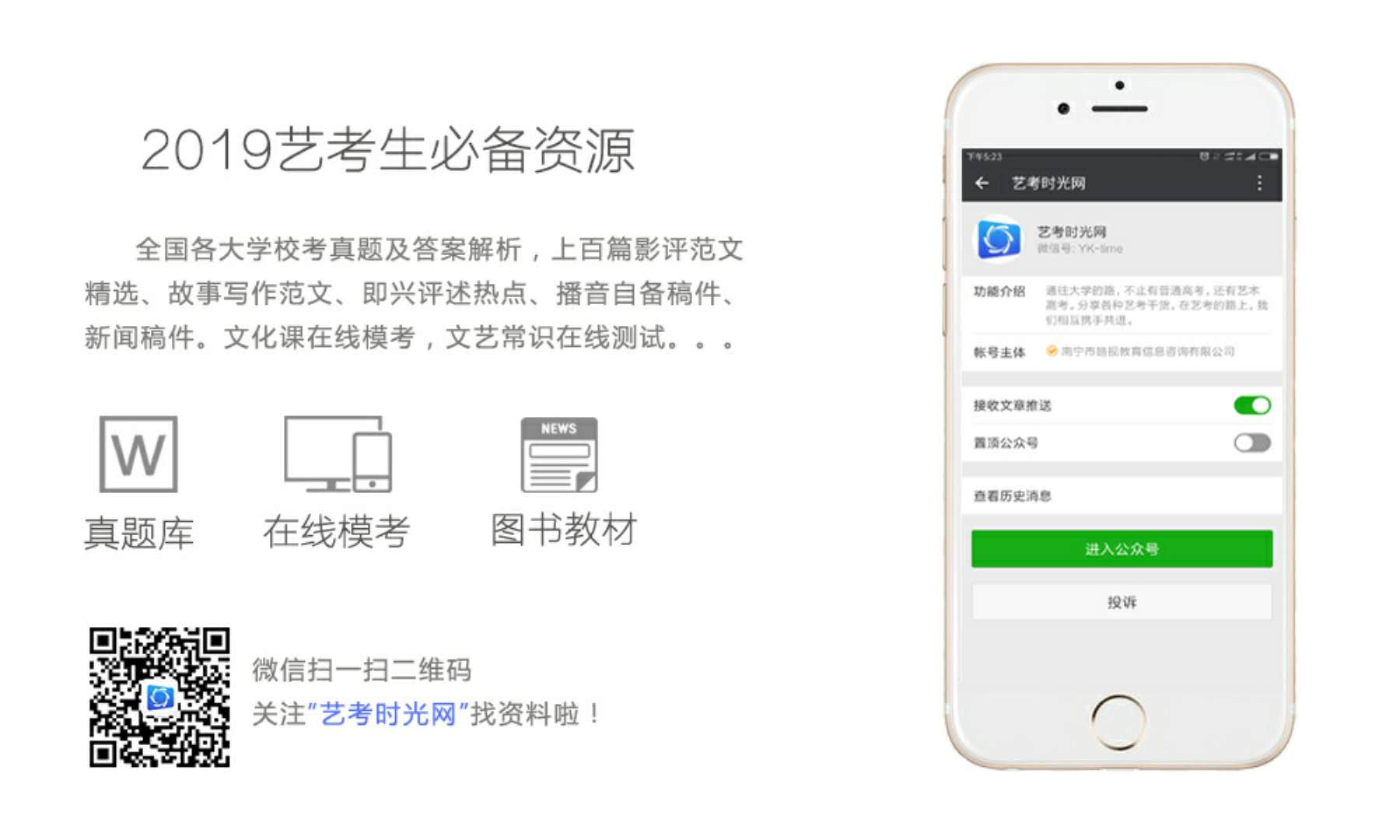 